PLAN ANUAL DE CENTROEDUCACIÓN INFANTIL/EDUCACIÓN PRIMARIA/ EDUCACIÓN SECUNDARIA Y EDUCACIÓN ESPECIAL CURSO 2022 – 2023ÍNDICE1.- DATOS DE IDENTIFICACIÓN DEL CENTRO	42.- AUTORIZACIÓN ADMINISTRATIVA	53.- OBJETIVOS GENERALES DEL CENTRO	64.- CALENDARIO ESCOLAR	85.- CALENDARIO DE EVALUACIONES	106.- JORNADA ESCOLAR DEL CENTRO	117.- PROFESORADO, ORGANIZACIÓN DEL TIEMPO	138.- DISTRIBUCION DE HORAS COMPLEMENTARIAS DEL PROFESORADO	179.- EDUCACIÓN INFANTIL:	18PROGRAMACIÓN DE LAS ACTIVIDADES DOCENTES	18ASPECTOS CURRICULARES	18PARTICIPACIÓN DEL ALUMNADO Y DE LAS FAMILIAS EN EL PROCESOEDUCATIVO	19ATENCIÓN A LA DIVERSIDAD	19EVALUACIÓN	19PROGRAMACIÓN DE ACTIVIDADES Y COMPLEMENTARIAS	19ESTRATEGIAS Y PROCEDIMIENTOS PARA REALIZAR EL SEGUIMIENTO Y LA EVALUACIÓN DEL PLAN ANUAL DEL CENTRO POR CICLOS	2310.- EDUCACIÓN PRIMARIA:	24PROGRAMACIÓN DE LAS ACTIVIDADES DOCENTES	24ASPECTOS CURRICULARES  	26PARTICIPACIÓN DEL ALUMNADO Y DE LAS FAMILIAS EN EL PROCESOEDUCATIVO	26AUTOEVALUACIÓN	27ATENCIÓN A LA DIVERSIDAD	27EVALUACIÓN	27PROGRAMACIÓN LAS ACTIVIDADES Y COMPLEMENTARIAS	28ESTRATEGIAS Y PROCEDIMIENTOS PARA REALIZAR EL SEGUIMIENTO Y LA EVALUACIÓN DEL PLAN ANUAL DEL CENTRO POR CICLOS	3111.- PROGRAMACIÓN DE AULA ESPECÍFICA DE EDUCACIÓN ESPECIAL	32PROGRAMACIÓN DE LAS ACTIVIDADES DOCENTES	32ASPECTOS CURRICULARES  	33PARTICIPACIÓN DEL ALUMNADO Y DE LAS FAMILIAS EN EL PROCESOEDUCATIVO	33EVALUACIÓN	34PROGRAMACIÓN LAS ACTIVIDADES COMPLEMENTARIAS	34ESTRATEGIAS Y PROCEDIMIENTOS PARA REALIZAR EL SEGUIMIENTO Y LA EVALUACIÓN DEL PLAN ANUAL DEL CENTRO	4012.- EDUCACIÓN SECUNDARIA OBLIGATORIA:	41PROGRAMACIÓN DE LAS ACTIVIDADES DOCENTES	41ASPECTOS CURRICULARES  	42PARTICIPACIÓN DEL ALUMNADO Y DE LAS FAMILIAS EN EL PROCESOEDUCATIVO	43AUTOEVALUACIÓN	44ATENCIÓN A LA DIVERSIDAD	44EVALUACIÓN	44PROGRAMACIÓN LAS ACTIVIDADES COMPLEMENTARIAS EN EL CENTRO	45ESTRATEGIAS Y PROCEDIMIENTOS PARA REALIZAR EL SEGUIMIENTO Y LA EVALUACIÓN DEL PLAN ANUAL DEL CENTRO POR CICLOS	47ADECUACIÓN DE LAS ACTIVIDADES DOCENTES Y COMPLEMENTARIAS DEL CENTRO AL PROYECTO EDUCATIVO INSTITUCIONAL (PEI)	4913.- DEPARTAMENTO DE ORIENTACIÓN	49ATENCIÓN EDUCATIVA DE CARÁCTER GENERAL	55REFUERZO EDUCATIVO (E. PRIMARIA)	55PLAN DE DESDOBLAMIENTO DE GRUPOS (E. Secundaria)	56- PROGRAMA DE REFUERZO PARA LA RECUPERACION DE APRENDIZAJES NO ADQUIRIDOS (E. Primaria y Secundaria)	57- PROGRAMA DE REFUERZO PARA EL ALUMNADO QUE NO PROMOCIONA DE CURSO (E. Primaria y Secundaria)	57- - PROGRAMA DE REFUERZO PARA EL ALUMNADO CON DIFICULTADES DE APRENDIZAJE	58- PROGRAMA DE PROFUNDIZACIÓN	58ATENCIÓN EDUCATIVA DE CARÁCTER ESPECÍFICO	58AULA DE APOYO A LA INTEGRACIÓN	58- PROGRAMACIÓN INTERVENCIÓN PSICOLÓGICA Y LOGOPÉDICA EN E. INFANTIL Y E. PRIMARIA	6114.- ACTIVIDADES EXTRAESCOLARES	7115.- DEPARTAMENTO DE PASTORAL	72CONTEXTUALIZACIÓN EN EL PLAN MARCO DE PASTORAL DE LAS SSJ	72CONCRECIÓN DEL PMP EN EL COLEGIO NTRA. SRA. DEL PILAR - MÁLAGA	7416.- ACTIVIDADES DE FORMACIÓN DEL PROFESORADO	8017.- CONVENIOS Y ACUERDOS DE COLABORACIÓN CON OTRAS INSTITUCIONES	8218.- PROGRAMACIÓN DE SERVICIOS ESCOLARES	8319.- PLAN DE REUNIONES DE LOS ÓRGANOS COLEGIADOS DE GOBIERNO DEL CENTRO	8320.- ACTUACIONES EN RELACIÓN CON EL PROYECTO DEL PLAN DE AUTOPROTECCIÓN ELABORADO POR EL CENTRO	8521.- ESTRATEGIAS Y PROCEDIMIENTOS PARA REALIZAR EL PLAN ANUAL DE CENTRO	8622.- PLAN DE IGUALDAD	8723.- PLAN LECTOR	9524.- PLAN DE TRANSFOMACIÓN DIGITAL	10525.- PLAN DE CONVIVENCIA	106ANEXO I: RELACIÓN DE ACTIVIDADES COMPLEMENTARIAS PROPUESTAS PARA EL CURSO 2022-2023	1071.- DATOS DE IDENTIFICACIÓN DEL CENTROIDENTIDAD DEL CENTRODenominación		NUESTRA SEÑORA DEL PILARTitular			CONGREGACIÓN SIERVAS DE SAN JOSÉLocalidad		MÁLAGADomicilio		AVDA SANTIAGO RAMON Y CAJAL, 9Distrito postal		29014Teléfono		952-25-28-98Fax			952-26-85-51E- mail		nspilarma@planalfa.esCódigo del Centro	29004201Régimen		CONCIERTO PLENOClase de Centro	INTEGRADO: INFANTIL, PRIMARIA, E.S.O. EDUCACION ESPECIAL, Y APOYO A LA INTEGRACIÓN.  MIXTO.AUTORIZACIÓN ADMINISTRATIVAAprobada la transformación y clasificación definitiva del Centro para preescolar (2 unidades; 80 puestos escolares). O.M. 22/08/1.975.Aprobada ampliación del Centro de Educación Preescolar con tres unidades de párvulos (120 puestos escolares). Comunicado del M.E.C. 20/06/1.977.Aprobada la transformación y clasificación definitiva para la E.G.B. con 22 unidades. O.M. 21/09/1.973; B.O.E. 06/11/1.973.Autorización para ampliación del Centro de E.G.B. con 24 unidades. O.M. 20/06/1.977.Autorización definitiva para dos unidades de Educación Especial. Orden de la Consejería de Educación y Ciencia de la Junta de Andalucía de 23/08/1.983; B.O.J.A. de 02/09/1.983.Autorización del funcionamiento de una unidad de Preescolar. Escrito de la Delegación Provincial de Málaga de la Consejería de Educación y Ciencia de la Junta de Andalucía de fecha 25/09/1.989.Autorización para los seis cursos de Educación Primaria (18 unidades) y Primer Ciclo de la Educación Secundaria Obligatoria (6 unidades) de acuerdo con el artículo 52 del Real Decreto 986/1.991 de 14 de junio y Orden de 29 de Julio de 1.994 (BOJA 10 de Agosto) para el curso 1.994/95, con fecha 1 de Septiembre de 1.994.Autorización para la apertura y funcionamiento de 3º y 4º de Educación Secundaria Obligatoria (6 unidades). Orden de la Consejería de Educación y Ciencia de 3 de noviembre de 1.995. B.O.J.A. nº 153 de 29-11-1.995.Modificación al Concierto de Educación Especial, 1 Unidad de Psíquicos y 1 unidad de Apoyo a la Integración Orden 28 de julio de 2004.Autorización definitiva de 6 unidades de Educación Infantil y 150 puestos escolares. B.O.J.A.  nº 143 de 25 de julio de 2005.Autorización definitiva de 9 unidades de Educación Infantil, por Orden de 25/02/2008, B.O.J.A. nº 72 de 11 de abril de 2008. 3.-OBJETIVOS GENERALES DEL CENTRO¡ABRIENDO CAMINOS…!Los Centros Educativos Siervas de San José tienen como MISIÓN preferencial la formación, promoción y educación del mundo trabajador pobre desde coordenadas evangélicas, visión de futuro, abiertos a la innovación y al cambio. Los Centros Educativos Siervas de San José tienden a ser “Modelos Referentes” en los contextos donde están insertos por: EDUCAMOS desde y con los valores definidos en el “Taller de Nazaret”: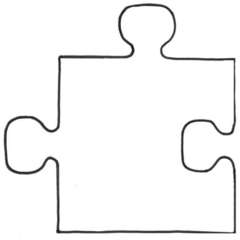 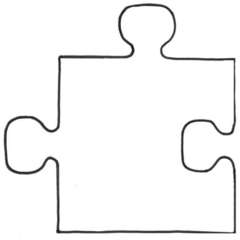 4- CALENDARIO ESCOLAR SEPTIEMBRE12, Lunes: Comienzo de clases lectivas para Educación Infantil, EE y Primaria.15, Jueves: Comienzo de clases lectivas para Educación Secundaria.23, Viernes: Jornada de Acogida para alumnado de ESO.30: Celebraciones de la Eucaristía de comienzo de curso para Primaria y ESO.OCTUBRE12, Miércoles: Día no lectivo, festividad de la Hispanidad.13, Jueves: Tarde de Bienvenida y reencuentro.14, Viernes: Comienza la campaña del Domund.23, Domingo: Domingo Mundial de las Misiones.31, Lunes: Día no lectivo.NOVIEMBRE1, Martes: Día la festividad de Todos los Santos.25, Viernes: Celebraciones de Adviento en Primaria y ESO.27, Domingo: Primer domingo de Adviento.28, Lunes: Comienza la campaña de Navidad.DICIEMBREComienza la celebración de Adviento. Este tiempo litúrgico se fomentará desde las tutorías y la oración de la mañana. De modo especial se preparará la fiesta de la Inmaculada.5, Lunes: Celebración del día de la Constitución en las clases.6, Martes: Día no lectivo, festividad de la Constitución Española.8, Jueves: Día no lectivo, festividad de la Inmaculada Concepción.16, Viernes: Entrega de notas de la 1ª Evaluación.22 y 23, Jueves y Viernes: Celebración Eucaristía de Navidad y fiesta de Navidad.ENERO9, Lunes: Comienza el segundo trimestre.30, Lunes: Celebración del día de la NO VIOLENCIA en el Colegio. Comienzo de la Semana Vocacional.En este mes, se celebrará La Jornada de la Infancia Misionera, cuya fecha está por determinar.FEBRERO24, Viernes: Celebración del día de Andalucía en el Colegio.22, Miércoles: Miércoles de Ceniza.27, Lunes: Comienza la Semana Blanca.28, Martes: Festividad del día de Andalucía.En este mes, se celebrará La Campaña Contra el Hambre de Manos Unidas, cuya fecha está por determinar.MARZO27 de Febrero al 5 de Marzo: Semana Blanca.6, Martes: Se reanudan las clases tras la Semana Blanca.17, Viernes: Festividad en el colegio en honor a San José.30, Jueves: Celebración de Cuaresma.31, Viernes: Entrega de notas de la 2ª Evaluación.Durante este mes, se fomentará el tiempo litúrgico de Cuaresma desde las tutorías, las Eucaristías, si es posible y la oración de la mañana. Igualmente, si es posible, porque las circunstancias sanitarias lo permitan, se realizarán las fiestas patronales en torno al día de San José.ABRIL3, Lunes: Comienza la Semana Santa.10, Lunes: Se reanudan las clases y comienza el tercer trimestre.Durante este mes se fomentará el tiempo litúrgico de Pascua desde las tutorías, las Eucaristías, si es posible y la oración de la mañana. MAYO1, Lunes: Día no lectivo, festividad del Trabajo.Durante este mes se fomentará celebraciones y oraciones en torno a María. Estas celebraciones están aún sin determinar.JUNIO29 de mayo al 2 de junio, Lunes a Viernes: Exámenes de asignaturas pendientes de ESO.2, Viernes: Entrega de notas de la 3ª evaluación.6, Martes: Celebración del Día de Santa Bonifacia.15, Jueves: Eucaristía final de alumnos de 4º de ESO.16, Viernes: Despedida de los alumnos de 4º ESO.17, Sábado: Verbena final de curso.23, Viernes: Finalizan las clases para todos los niveles educativos.26, Lunes: Entrega de notas finales a alumnos de Infantil, EE y Ed. Primaria y ESO.7.- CALENDARIO DE EVALUACIONESEVALUACIÓN INICIAL:3 Octubre: Primaria y ESO1ª EVALUACIÓN:Evaluación de Primaria y ESO: 12 y 13 de Diciembre.Entrega de notas Infantil, Primaria y ESO: 16 Diciembre.2ª EVALUACIÓN:Evaluación de Primaria y ESO: 27, 28 de Marzo.Entrega de notas a Infantil, Primaria y ESO: 31 de Marzo.3ª EVALUACIÓN:Evaluación de ESO: 29 de Mayo.Entrega de notas de la 3ª Evaluación: 2 Junio.EVALUACIÓN FINAL:Entrega de notas de E.Infantil, EEspecial, E.Primaria, ESO: 26 de Junio.EXÁMENES DE ÁREAS PENDIENTES DE EVALUACIÓN POSITIVA:Exámenes: del 29 de mayo al 2 de Junio.Evaluación: Tras finalizar el periodo lectivo.6.- JORNADA ESCOLAR DEL CENTROEn nuestro Centro, tenemos concedida por la Delegación de Educación y Ciencia la Jornada única, por lo que el horario de las actividades docentes tiene lugar de 9,00 a 14,00 horas para Educación Infantil, Educación Primaria y Educación Especial. Se imparten 4 clases diarias de lunes a viernes con los siguientes tiempos y descansos:Educación Infantil, Educación Primaria y Educación Especial:PRIMERA CLASE		9,00- 10,00 h. de la mañanaSEGUNDA CLASE		10,00 – 11,00 h. de la mañanaTERCERA CLASE		11,00 – 12,00 h. de la mañanaRECREO			12,00 - 12,30 h. de la mañanaCUARTA CLASE		12,30 - 14,00 h. de la mañanaSobre este horario general, en este curso, se han introducido algunos cambios, mientras la situación sanitaria lo requiera, adelantando el recreo de los alumnos de 1º, 2º y 3º de Primaria y de los alumnos de Infantil de 5 años y de 3 años, para evitar aglomeraciones en el patio.Educación Infantil cuenta con un recreo a lo largo de la mañana.Educación SecundariaEn nuestro Centro, tenemos concedida por la Delegación de Educación y Ciencia la Jornada Única, por lo que el horario de las actividades docentes tiene lugar de 7,55 a 14,25 horas para Educación Secundaria Obligatoria.Se imparte seis clases diarias de lunes a viernes con los siguientes tiempos y descansos:Educación Secundaria:PRIMERA CLASE		7,55-8,55 h. de la mañanaSEGUNDA CLASE		8,55-9,55 h. de la mañanaTERCERA CLASE		9,55-10,55 h. de la mañanaRECREO			10,55-11,25 h. de la mañanaCUARTA CLASE		11,25-12,25 h. de la mañanaQUINTA CLASE		12,25-13,25 h. de la mañanaSEXTA CLASE		13,25-14,25 h. de la mañana1º de E.S.O.	cuenta con 30 horas semanales de clase.2º de E.S.O.	cuenta con 30 horas semanales de clase.3º de E.S.O.	cuenta con 30 horas semanales de clase.4º de E.S.O.	cuenta con 30 horas semanales de clase.La jornada laboral del Personal Docente es de 25 horas semanales lectivas y 5 horas complementarias. Todos los profesores permanecen en el Centro durante la hora del Recreo.Las Actividades Escolares Complementarías se especifican en la programación de cada Ciclo y tiene lugar por término medio una vez al Trimestre. No obstante, la realización de las actividades complementarias está sujeta a las condiciones sanitarias especiales de este curso.La realización de las actividades extraescolares está sujeta a la situación sanitaria. En caso de que puedan retomarse se realizarán de lunes a jueves de 16,00 a 18,00 horas.La jornada Laboral del Personal No Docente es de 38 horas semanales distribuidas según las necesidades del Centro.7.- PROFESORADO Y ORGANIZACIÓN DEL TIEMPOLos profesores del Centro son los siguientes:EDUCACIÓN INFANTIL3 AÑOS – A	CONCEPCIÓN GARCÍA PAINE3 AÑOS – B	PILAR VERDUGO MERINO3 AÑOS – C	MARÍA SIGÜENZA NAVARRO4 AÑOS - A	ANA Mª DELGADO FERNÁNDEZ4 AÑOS – B	ANA RUIZ BANDERAS4 AÑOS – C	SONIA SEGOVIA RODRÍGUEZ5 AÑOS – A	Mª JOSÉ TERNERO GUTIÉRREZ5 AÑOS – B	CANDELA MILLÁN PINO5 AÑOS – C	ESTHER DOMÍNGUEZ COBOSEDUCACIÓN PRIMARIA 1ºA 	RAQUEL GIL GUITÉRREZ1ºB	OLGA CASTILLO POSTIGO1ºC	RAQUEL GONZÁLEZ VALLE2ºA	VIRGINIA CAPARRÓS PINO2ºB	PEDRO GARCÍA FERNÁNDEZ2ºC	YOLANDA CÉSPEDES ESPAÑA3ºA	IRENE SAN ROMÁN RODRÍGUEZ3ºB	FRANCISCO PLANTÓN AMADOR3ºC	JOSÉ GONZÁLEZ AGUILAR4ºA	VERÓNICA SÁNCHEZ ALCOHOLADO4ºB	Mª CARMEN TRAPERO TIENDA4ºC	MIRIAM TORRES BRAVO5ºA	VERÓNICA GARCÍA GONZÁLEZ CALERO5ºB	ALICIA GÁLVEZ DE LA TORRE5ºC	JAVIER LEÓN REGATEIRO6ºA	 MARÍA PAREJA LINARES6ºB	RODRIGO FRNÁNDEZ RODRÍGUEZ6ºC	 ÁMELY JIMÉNEZ PAUEREE	Mª DEL MAR PÉREZ REDONDOAP. INT.	ESTRELLA GARCÍA FDEZOTROS PROFESORES DE INFANTIL Y PRIMARIA ANA AMORES DOMÍNGUEZCARMEN SANTOS MARCOSFRANCISCO MONTERO INFANTESSUSANA PALOMO USAGREFRANCISCA PALOMINO EXPÓSITOMÓNICA DELGADO LÓPEZPEDRO ÉCIJA NARANJOIGNACIO MALDONADO CUADRADOALBERTO LÓPEZ GARCÍAEDUCACIÓN SECUNDARIA1ºA	FRANCISCO MERINO GARCÍA1ºB	PEDRO ÉCIJA NARANJO1ºC	ALFONSO BARREDO LÓPEZ2ºA	DESISLAVA SERAFIMOVA2ºB	FRANCISCO DURÁN TORRES2ºC	RAFAEL RODRÍGUEZ RODRÍGUEZ3ºA 	CRISTINA MONTERDE PÉREZ3ºB	PILAR PÉREZ ENCINA-REY3ºC	ROCÍO GÓMEZ TOLEDO4ºA	MAYTE GONZÁLEZ DOMÍNGUEZ4ºB	LUCÍA ORTEGA GÁLVEZ4ºC	PABLO MANCEBO HERMANAOTROS PROFESORES DE ESO:MIGUEL QUINTANA PÁEZBELÉN RUIZ PALACÍNJERÓNIMO LOZANO GARCÍASILVIA AGUILERA HURTADOCARMEN GALLARDO CHAVARINOLAURA RODRÍGUEZ ROJO MARINA FRÍAS FERNÁNDEZ MÓNICA VERGE DEL MARMOLREMEDIOS SÁNCHEZ LUQUEIGNACIO MALDONADO CUADRADOMARÍA MONTIEL FERNÁNDEZREFUERZO DE PROFESORES POR COVID 19 (ESO)Mª CARMEN BONILLA GARCÍADISTRIBUCIÓN HORARIA DE LAS DISTINTAS ETAPAS EDUCATIVASDISTRIBUCIÓN HORARIA EN EDUCACIÓN INFANTILDISTRIBUCIÓN HORARIA DE EDUCACIÓN PRIMARIAEste horario en determinadas Áreas es flexible según las necesidades de programación en momentos puntuales.DISTRIBUCION HORARIA EN EDUCACIÓN SECUNDARIA OBLIGATORIALas materias marcadas con (*) son optativas, troncales de opción, o específicas de opción.8.- DISTRIBUCION DE HORAS COMPLEMENTARIAS DEL PROFESORADOLUNES Y MARTES DE 16,00 a 18,00 horas.EDUCACIÓN INFANTIL, EDUCACION PRIMARIA Y EDUCACIÓN ESPECIALLUNES  de 16,00 a 17,00 horas		Tutorías con Padres.De 17,00 a 18,00 horas	Reunión de Equipos Docentes (una cada mes) y otras reunionesMARTES de 16,00 a 17,00 horas		Grupos Religiosos y Tutorías.De 17,00 a 18,00 horas	Realización de Programaciones, Documentos, correcciones, Coordinación.EDUCACIÓN SECUNDARIA OBLIGATORIALUNES  de 16,00 a 18,00 horas		Realización de Programaciones, Documentos, correcciones, coordinación, reuniones, Tutorías con Padres, formación, etc.MARTES de 16,00 a 17,00 horas	Grupos Religiosos           De 17,00 a 18,00 horas     Tutorías con Padres.9.- EDUCACIÓN INFANTILPROGRAMACIÓN DE LAS ACTIVIDADES DOCENTESLas profesoras de Educación Infantil, teniendo en cuenta las características evolutivas de los alumnos de estos niveles y basándonos en los objetivos generales propuestos para el curso 2022/2023, hemos concretado el Plan Anual de Centro para conseguir la educación integral del alumno.Este año trabajaremos el lema “Brilla”, que iremos adaptando a la edad de los alumnos que tenemos para trabajar con ellos los valores propuestos en él.	Fomentamos en nuestros alumnos distintos valores que les ayuden a crecer como personas, centrándonos en aquellos que rigen nuestra comunidad educativa: TRABAJO, FE, AMOR, SOLIDARIDAD, HOGAR Y TALLER. 	El método de aprendizaje en este ciclo es fundamental que sea lúdico, activo, significativo y globalizado, participando en su propio proceso de enseñanza-aprendizaje y sembrando los valores de Nazaret desde el respeto.	Para la elaboración y planificación de la actividad docente nos hemos basado en el Proyecto Educativo Institucional, en la programación de aula y el plan de cada unidad didáctica, teniendo siempre en cuenta los objetivos que queremos alcanzar en esta etapa:Conocer su propio cuerpo y el de los otros, así como sus posibilidades de acción y aprender a respetar las diferencias.Observar y explorar su entorno familiar, natural y social.Adquirir progresivamente autonomía en sus actividades habituales.Desarrollar sus capacidades emocionales y afectivas.Relacionarse con los demás en igualdad y adquirir progresivamente pautas elementales de convivencia y relación social, así como ejercitarse en el uso de la empatía y la resolución pacífica de conflictos, evitando cualquier tipo de violencia.Desarrollar habilidades comunicativas en diferentes lenguajes y formas de expresión.Iniciarse en las habilidades lógico-matemáticas, en la lectura y la escritura, en el movimiento, el gesto y el ritmo.Promover, aplicar y desarrollar las normas sociales que fomentan la igualdad entre hombres y mujeres.Se ha planificado un calendario de reuniones de nivel, pastoral, fiestas… del mismo modo hemos previsto tener con los padres tanto tutorías individuales, que podrán ser presenciales o telefónicas, como reuniones generales, las cuales sí serán presenciales.ASPECTOS CURRICULARESLas programaciones didácticas están diseñadas conforme a los criterios del Proyecto Educativo Institucional adaptado a las características de nuestro centro. En ellas están recogidas las áreas en saberes básicos. En todas las programaciones didácticas quedan reflejadas las áreas, competencias clave y específicas, así como los criterios de evaluación y saberes básicos; todo ello se verá recogido en las diferentes situaciones de aprendizaje. El funcionamiento del centro está adaptado a las necesidades de nuestro alumnado y está recogido al inicio del presente documento.Durante el curso 2022/23 seguiremos trabajando con el proyecto educativo Sonrisas de la editorial S.M. con una metodología activa, participativa, cooperativa y motivadora. En religión trabajamos el proyecto NUESTRA CASA, de SM y en lectoescritura trabajaremos con un método basado en las inteligencias múltiples “Los Cokitos”.PARTICIPACIÓN DEL ALUMNADO Y DE LAS FAMILIAS EN EL PROCESO EDUCATIVOLos tutores establecen reuniones generales a principio de curso para indicar las normas de convivencia, funcionamiento del centro y forma de trabajar en el aula. Si lo ven oportuno, durante el curso, se convocará a las familias para ofrecer nuevas informaciones. Según las necesidades, se informarán a los padres o tutores legales puntualmente sobre el alumno de forma presencial, telemática, o telefónica.Los padres serán informados a través de los boletines de la evolución de sus hijos.ATENCIÓN A LA DIVERSIDADTodo lo relativo a la detección temprana de necesidades específicas de apoyo educativo, así como las medidas y programas de atención a la diversidad llevadas a cabo en el centro, quedan especificadas en nuestro Plan de Atención a la Diversidad.EVALUACIÓNLa información sobre los resultados de las evaluaciones se facilitará a los padres por medio de los boletines informativos y de las entrevistas individuales, para  hacerles llegar las posibles causas que inciden en el proceso de aprendizaje de los alumnos. Igualmente, se le comunicará en esta entrevista las recomendaciones y orientaciones para mejorar su rendimiento académico, dejando evidencia por escrito de ello.Los criterios de calificación y evaluación serán concretados por los equipos docentes y revisados y aprobados por el Equipo Directivo, siempre que estén fundamentados en nuestro Proyecto Educativo, publicado en la página web del colegio.PROGRAMACIÓN DE LAS ACTIVIDADES CULTURALES Y COMPLEMENTARIASLas actividades complementarias que tenemos previstas que  realicen los alumnos de infantil durante este curso escolar están diseñadas para que los alumnos aprendan a:- Desenvolverse en el entorno social, cultural, económico y tecnológico en el que se vive.- Relacionarse con el medio físico y natural, promoviendo una educación responsable y sostenible para el cuidado del medioambiente.- Reconocer las costumbres y manifestaciones populares del entorno.Para ello, hemos programado unas actividades complementarias que se realizarán en el colegio conjuntamente con toda la comunidad educativa, son las siguientes:DomundJornada mundial de las misiones. El lema de este curso es “Para que sean mis testigos”. Objetivos:Acercar a los alumnos a otras realidades de la iglesia.Concienciar al alumnado de la importancia de evangelizar en las situaciones cotidianas.Colaborar con la misión siendo solidarios.ConstituciónLos alumnos de infantil visualizarán un video explicativo sobre la Constitución adaptado a su edad. Realizarán la bandera de España o dibujo alusivo a esta celebración con diferentes técnicas plásticas.Objetivos: Entender que la constitución es un conjunto de normas que están escritas en un libro.Conocer algunos artículos de la constitución que hagan referencia a los niños.Reconocer los colores de la bandera de España.Festividad de la Inmaculada ConcepciónLos alumnos trabajarán la figura de la virgen de forma diferente, según lo acuerde cada nivel. Después se decorará la clase o el pasillo.Objetivos:Descubrir la figura de la Virgen.Acercar  al niño a la vida cristiana.AdvientoSubiremos a la capilla para explicar a los niños el significado y la importancia de cada semana de este tiempo litúrgico. Se realizarán conjuntamente con las actividades que se propongan desde el Equipo de Pastoral.Objetivos:Descubrir el significado del Adviento.Acercar al niño a la vida cristiana.Valorar el sentimiento de alegría que conlleva este momento para los cristianos.Concierto didácticoTodos los alumnos del centro acudirán al salón de actos donde un grupo musical/orquesta, realizará un concierto, en el cual presentarán diferentes instrumentos musicales, y tocarán algunas melodías y canciones para amenizar el acto.Objetivos:Conocer algunos instrumentos musicales.Descubrir los sonidos producidos por los instrumentos.Apreciar la música.NavidadLos alumnos de infantil prepararán villancicos por nivel, que cantarán en una celebración junto a otros  alumnos del centro, dicha actuación será representada a los padres. También durante varios días se decorarán las aulas con motivos navideños y realizarán fichas de coloreo reforzando el significado de esta fecha.Realizaremos un taller de decoración navideña con la colaboración de los padres (1 por equipo). Esta actividad se realizará en los niveles de 4 y 5 años. Objetivos: Fortalecer el conocimiento de la vida de Jesús.Participar y conocer las tradiciones.Valorar el significado de la Navidad para los cristianos.Desarrollar valores de respeto hacia la familia y amigos.Día de la Paz y la No violenciaAprenderemos una canción, facilitada por el profesorado de otros ciclos, y se realizarán actividades preparadas por dichos docentes. En las aulas, se decorará un troquelado o dibujo relacionado con el tema.Objetivos:Aprender a respetar a los demás.Valorar las diferencias entre iguales.Utilizar el dialogo como solución a los problemas.Semana VocacionalSe realizará coincidiendo con la semana de la No Violencia.Objetivo:Proporcionar lugares de encuentro para profundizar nuestra relación con Jesús en el mundo real.Día de Andalucía El alumnado de Educación infantil acudirá al Salón de Actos- Sala Blanca para ver una representación teatral, realizada por profesores y alumnos del centro. Luego tomarán un desayuno típico andaluz (pan con aceite y zumo). También los días previos a la celebración de este día, se realizarán fichas de coloreo y banderas de Andalucía para decorar pasillos y patio.Objetivos:Conocer y valorar nuestras costumbres.Reconocer los colores de la bandera de Andalucía.Acercar al conocimiento de las diferentes provincias que conforman Andalucía.Respetar las diferencias entre los habitantes de diferentes lugares.Fomentar un hábito saludable de alimentación.Desayuno Solidario Los niños participarán en un desayuno organizado por el Centro en el que harán un donativo que se destinará a la campaña de Manos Unidas, además se realizarán charlas y diferentes actividades para concienciar al alumnado sobre diferentes contextos sociales y situaciones económicas que se pueden encontrar.Objetivos:Acercar al niño a diferentes situaciones sociales.Fomentar actitudes de respeto, tolerancia, ayuda y solidaridad con los demás.Participar en actividades conjuntamente con el resto del centro.Festividad de San JoséLos alumnos de infantil vendrán ese día disfrazados para participar en un desfile.Luego, algunos alumnos de secundaria acompañarán a los más pequeños y realizarán diferentes talleres como pintura de caras, juego de las sillas, juego de bolos… En los días anteriores a esta festividad, los niños habrán coloreado la figura de San José para decorar los pasillos.Objetivos: Conocer la figura de San José.Aprender y valorar los juegos cooperativos.CuaresmaDurante las subidas a la capilla del centro, se llevarán a cabo diferentes actividades para transmitir el significado del tiempo de Cuaresma (guiñol, cuenta cuento, murales…)Objetivos:Comprender el significado del tiempo de Cuaresma.Despertar el interés por la vida cristiana.Respetar los valores cristianos.Semana SantaAdemás de realizar fichas con motivo de la Semana Santa, los niños de educación infantil realizarán una Procesión en la que cada alumno irá con uniforme y escapulario.  Esto se llevará a cabo con ayuda de algunos alumnos que acompañarán con banda de música, con el club de madres y otros profesores del centro.Objetivos:Fomentar el respeto hacia nuestras costumbres.Valorar la celebración de la Semana Santa.Descubrir momentos de la vida y muerte de Jesús.Valorar el trabajo en equipo.Día del libroPara celebrar el día del libro se propondrán diferentes actividades: lectura de cuentos clásicos, escenificación de algunos cuentos, realización de troquelados y fichas relacionadas con este día…Objetivos:Fomentar el gusto e interés por la lectura.Conocer cuentos tradicionales y actuales.Valorar la expresión escrita como medio de comunicación.Mes de MayoDurante este mes se realizarán varias actividades con el fin de dar importancia a la figura de la Virgen María. Se aprenderán canciones y poesías referentes de la Virgen. Se trabajarán fichas para reforzar su imagen en la vida cristiana, se realizará una romería con una ofrenda floral y una pequeña procesión para celebrar la aparición de la Virgen de Fátima. Objetivos:Aprender y afianzar el conocimiento de la madre de Dios.Fomentar el interés por la poesía y las canciones.Propiciar el gusto por participar en actividades diversas.Graduación de cinco añosLos alumnos de Educación Infantil prepararán su acto de graduación como despedida de su etapa educativa.Objetivos:Aprender diferentes formas de expresión oral (poesías, canciones…)Valorar el trabajo.Disfrutar con la participación en diferentes actuaciones.Celebración de Santa BonifaciaEucaristía y actividades relacionadas con la vida y obra de la Madre Bonifacia. Los alumnos de infantil se incorporarán a la eucaristía en el momento del Padre Nuestro. Objetivos:Conocer la vida y obra de Santa Bonifacia.Bailes de fin de cursoEl alumnado de tres, cuatro y cinco años participará en la Verbena de fin de curso del colegio con la realización de bailes.Objetivos:Conocer las posibilidades de su propio cuerpo y el de los demás.Descubrir el gusto por los movimientos corporales.Adquirir ritmo.Disfrutar con la participación en actividades realizadas en grupos.ACTIVIDADES POR NIVELESSe adjunta un anexo al final del documento, donde quedan detalladas todas las actividades.ESTRATEGIAS Y PROCEDIMIENTOS PARA REALIZAR EL SEGUIMIENTO Y LA EVALUACIÓN DEL PLAN ANUAL DEL CENTRO POR CICLOSEl Plan Anual de centro es elaborado por el equipo de profesores de Educación Infantil antes del comienzo de las clases, teniendo en cuenta el Proyecto Educativo Institucional. La evaluación y el seguimiento del Plan Anual de Centro se realiza mediante reuniones periódicas por niveles o conjuntamente todo el profesorado de Infantil para programar, coordinar, organizar actividades conjuntas, etc...También se realizan reuniones con la psicóloga, profesora de apoyo a la integración, equipo de pastoral, claustro, ...Al finalizar el curso se hará una evaluación global de todo lo propuesto en el Plan de Centro, y se recogerán las conclusiones en la Memoria final de curso. 10.- EDUCACION PRIMARIAPROGRAMACIÓN DE LAS ACTIVIDADES DOCENTESLos profesores que forman parte de los distintos Equipos docentes de Educación Primaria, teniendo en cuenta las características del desarrollo infantil en esta etapa educativa (sus peculiaridades evolutivas, su estructura de pensamiento, su desarrollo afectivo y social, sus concepciones previas, intereses, motivaciones, etc.), la realidad concreta social y familiar donde está inserto nuestro Centro, partiendo de los objetivos generales para el Curso 2022-2023 y basándose en ellos y en el Proyecto Educativo Institucional, han concretado el Plan Anual para este curso escolar, haciendo la previsión global de todos los trabajos que el profesor y sus alumnos han de realizar durante el curso escolar. Es decir, se han especificado todos los principios, criterios, normas, recursos, procedimientos específicos y técnicas de la acción educativa con el fin primordial de conseguir una educación integral del alumno dentro de un marco de convivencia y respeto, basándonos en los valores definidos en el Taller de Nazaret: trabajo, fe, amor, hogar y taller y solidaridad, sin olvidar que nuestro reto es la mejora en la calidad de la enseñanza y ofrecer a los alumnos un ámbito de aprendizaje donde ellos sean los protagonistas y puedan expresar su creatividad y capacidad de amar. Respecto al lema de este curso “BRILLA”, se trabajará desde las distintas áreas y en los momentos especiales de celebración de este curso, centrándonos en la necesidad de formar gente apasionada, creativa y decidida a vivir su mejor vida y fomentar que compartan su luz con los que más lo necesitan los iluminen y los hagan brillar.Para ello, se analizan nuestros contextos a partir de la  Palabra de Dios y se hace especial incidencia en la importancia que tiene la vivencia de valores positivos, como la cooperación, la solidaridad, el respeto a los demás y al entorno que nos rodea, la resolución pacífica de los conflictos, la coeducación, la lucha por la justicia, el diálogo, la empatía y una visión de futuro ofreciendo un estilo educativo diferente, innovador e integral en el que se impliquen y participen todos los sectores que componen la comunidad educativa, haciendo especial incidencia en la implicación de las familias.Otro aspecto fundamental y que se convierte en línea básica de la actuación docente es aumentar la motivación de los escolares, así como la necesidad de su propio esfuerzo para alcanzar el conocimiento, utilizando metodologías activas que apasionen al alumno para aprender desde una actitud creativa e innovadora y que potencien su participación en sus propios procesos de enseñanza-aprendizaje. En la elaboración de la planificación de la actividad docente hemos tenido en cuenta: El Proyecto Educativo Institucional.El plan anual, o de curso (Programación general de aula). El plan específico de cada unidad didáctica integrada, ya prevista sintéticamente por el plan anual.El plan particular de cada sesión o clase como parte integrante de las unidades didácticas ya proyectadas en su conjunto (programación de área). La propuesta didáctica elaborada tiene como referente principal un carácter global, integrador e interdisciplinar, sin olvidar:El sentido de apertura y flexibilidad al que debe responder.Promover el desarrollo de las competencias clave e institucionales que son definidas por la Institución y proyectadas en nuestro Centro: para 2º, 4º y 6º se trabajarán las siguientes competencias: competencia en comunicación lingüística, competencia matemática y competencias básicas en ciencia y tecnología, competencia digital, aprender a aprender, competencias sociales y cívicas, sentido de iniciativa y espíritu emprendedor, conciencia y expresiones culturales, competencia espiritual y competencia carismática. Se implementarán en 1º, 3º y 5º las nuevas competencias recogidas en la LOMLOE: comunicación lingüística, competencia plurilingüe, competencia matemática y competencias básicas en ciencia y tecnología, competencia digital, competencia personal, social y de aprender a aprender, competencia ciudadana, competencia emprendedora, competencia en conciencia y expresiones culturales, competencia espiritual y competencia carismática.Sin perjuicio de su tratamiento específico en las distintas áreas, la comprensión lectora, la expresión oral y escrita, la comunicación audiovisual, las tecnologías de la información y la comunicación y la educación en valores se trabajarán en todas las áreas, al igual que se fomentará el hábito de la lectura, dedicando un tiempo diario a la misma.Reconocer la importancia de impulsar el desarrollo de nuevas actitudes y valores tales como: humanidad, sencillez, transparencia, solidaridad, cortesía, autenticidad y fidelidad a sí mismos, generando confianza y seguridad que les permite ser libres de pensamiento, abiertos al cambio con una mente flexible. Desarrollando también valores de carácter personal (la responsabilidad, la tolerancia, el respeto, el trabajo en equipo, la ayuda mutua, la toma de decisiones colectivas, la organización del tiempo, el orden y limpieza, la distribución de responsabilidades y tareas, la superación de los conflictos) y valores de carácter interpersonal-social (moral y cívica, paz y convivencia, medio ambiental, del consumidor, igualdad de oportunidades entre los sexos, educación sexual, educación para la salud, educación vial, de respeto a la interculturalidad, a la diversidad, y para la utilización responsable del tiempo libre y del ocio), proporcionando una educación que permita afianzar el desarrollo y bienestar personal y familiar, procurando que se cumpla nuestro objetivo: el desarrollo integral de los alumnos. De tal manera que el fortalecimiento por el respeto de los derechos humanos y de las libertades fundamentales, preparen al alumnado para asumir una vida responsable en una sociedad libre y democrática, que tenga siempre en cuenta los valores de Nazaret, acompañando a nuestros alumnos en su proceso de crecimiento y de formación para que en el futuro sean los protagonistas de una sociedad justa y democrática. Asimismo, se incluirá el conocimiento y el respeto a los principios recogidos en la Constitución Española y en el Estatuto de Autonomía para Andalucía. También contemplaremos contenidos y actividades relacionadas con el medio natural, la historia, la cultura y otros hechos diferenciadores de Andalucía, para que sean conocidos, valorados y respetados como patrimonio propio y en el marco de la cultura española y universal.La orientación del aprendizaje: la metodología (diseñando estrategias que se adapten a las condiciones externas sirviendo de guía y facilitando la puesta en práctica del trabajo de enseñar-aprender, incorporando la cultura innovadora, proporcionándonos orientaciones concretas, criterios organizativos, posibles desadaptaciones o dificultades de rendimiento), los medios auxiliares que han de utilizarse, las actividades y trabajos que los alumnos han de ejecutar. El enfoque innovador y cooperativo que le damos a nuestras actuaciones pedagógicas, basado en el desarrollo de las competencias clave y diseñando estrategias en torno a las inteligencias múltiples y actividades para aprender a pensar, irá encaminado a que el alumno sea protagonista de su propio proceso de aprendizaje. Además, tendremos en cuenta las medidas de atención a la diversidad: ordinarias (actividades de repaso, refuerzo educativo, actividades de ampliación), así como extraordinarias (alumnos con Necesidades Específicas de Apoyo Educativo que requieren ACI significativa, Programa de Refuerzo del Aprendizaje y Programa específico).Un ámbito de aprendizaje donde ellos sean los protagonistas y puedan expresar su creatividad y capacidad de amar sin olvidar aspectos de disciplina que promuevan el buen funcionamiento de la clase.La evaluación del proceso de aprendizaje de los alumnos se hará partiendo de una evaluación inicial y realizando una evaluación continua, flexible y sumativa, así como autoevaluación y coevaluación. La evaluación del proceso de enseñanza y de la práctica docente: la comprobación y la evaluación del rendimiento obtenido, para averiguar hasta qué punto el alumno individualmente y la clase en conjunto han conseguido los resultados previstos y deseados. Por ella juzga el profesor no sólo el rendimiento logrado por los alumnos, sino también su propia eficacia como incentivador y orientador de tales alumnos en el aprendizaje de su materia.También hemos previsto el calendario de reuniones: de tutores, de nivel, de ciclo, de etapa, con la psicóloga, los claustros, el equipo de Pastoral; hemos tenido muy presente la necesidad de reunirnos con los padres o tutores de nuestros alumnos (reuniones generales, tutorías individuales…etc.) y cómo no, la revisión sistemática de todo lo programado y previsto. También se llevarán a cabo diferentes actividades de formación para el profesorado.Respecto a los equipos de trabajo, este curso se reunirá el equipo de Pastoral, recursos didácticos y destrezas básicas, reforma de laboratorio, innovación, nuevas tecnologías para el aula y trabajo cooperativo, banco de recursos y materiales atención a la diversidad, decoración del colegio y orden de espacios de almacenamiento, biblioteca y el equipo de sentido de pertenencia.  ASPECTOS CURRICULARESLas programaciones didácticas están diseñadas conforme a los criterios del Proyecto Educativo Institucional adaptado a las características de nuestro centro. En ellas están recogidas las áreas en ámbitos de conocimiento y experiencia en Infantil, y no así en Primaria y ESO. En todas las programaciones didácticas queda reflejada la secuenciación del currículo para cada curso y los criterios de calificación y de evaluación. En el curso escolar 22-23, se realizarán de manera simultánea las programaciones didácticas para Infantil, 1º, 3º, 5º de primaria y para 1º, 3º de ESO según las Instrucciones relativas al nuevo currículum de la LOMLOE, mientras que en los demás cursos se continuará con lo propuesto por la LOMCE.El funcionamiento del centro está adaptado a las necesidades de nuestro alumnado y está recogido al inicio del presente documento.PARTICIPACIÓN DEL ALUMNADO Y DE LAS FAMILIAS EN EL PROCESO EDUCATIVOLos tutores establecen reuniones generales a principio de curso y según necesidades para informar a los padres o tutores legales de los alumnos sobre el funcionamiento del curso e indicaciones para la buena convivencia entre el centro y las familias, estas reuniones se harán de manera presencial. Así mismo, durante el curso y según necesidades, los profesores y tutores mantendrán entrevistas individuales con los padres o tutores legales de los alumnos para informar de los aspectos que se vean necesarios, especialmente los relacionados con la convivencia y el rendimiento académico de los alumnos.Se contará con la participación de las familias en actividades propias del centro: charlas de los padres a los alumnos sobre sus profesiones y participación en días especiales en los que se propicie su integración en el proceso educativo de los alumnos. Además, en la reunión de comienzo de curso, se elige entre los padres el delegado, que será canal de información entre los padres y el tutor. Otros canales de información son también el correo electrónico y el Classroom.Los padres serán informados de las decisiones relativas a la evaluación y promoción mediante los boletines informativos trimestrales y las entrevistas individualizadas, quedando constancia de ellas en un registro de entrevista, donde quedan reflejadas las medidas que se acuerden entre ambas partes.Para las aclaraciones sobre la evaluación final de los alumnos o las decisiones de promoción, se seguirá el procedimiento recogido en la normativa.  Los padres serán oídos para la adopción de la decisión de promoción por el tutor del alumno y recogido por escrito para dejar constancia de este hecho, aunque la decisión final sobre la promoción será tomada por el Equipo Docente.   AUTOEVALUACIÓNLa autoevaluación es el proceso donde el alumno valora su propia actuación dentro del grupo, a partir de ciertos criterios de evaluación o indicadores previamente establecidos. La Autoevaluación permite al alumno:Reconocer sus posibilidades, limitaciones y cambios necesarios para mejorar su aprendizaje. Estimular la retroalimentación constante de sí mismo y de otras personas para mejorar su proceso de aprendizaje.Participar de una manera crítica en la construcción de su aprendizaje.ATENCIÓN A LA DIVERSIDADTodo lo relativo a la detección temprana de necesidades específicas de apoyo educativo, así como las medidas y programas de atención a la diversidad llevados a cabo en el centro, quedan especificadas en nuestro Plan de Atención a la Diversidad. Los alumnos con NEE que presenten un desfase curricular de al menos dos cursos, si no se prevé éxito de superación de los objetivos con otras medidas de atención a la diversidad, cursarán un programa de refuerzo, quedando exentos de la asignatura de libre configuración autonómica, en nuestro Centro, francés, que se da en 5º y 6º de primaria.EVALUACIÓNA principio de curso cada Ciclo establecerá las actuaciones para llevar a cabo el proceso de la evaluación inicial del alumno. Teniendo en cuenta las decisiones de promoción del curso anterior y analizando los resultados de la evaluación inicial, se decidirá qué medidas de atención a la diversidad aplicar a cada alumno. En las sesiones de evaluación se darán a conocer los resultados y se revisarán dichas decisiones relacionadas con el aprendizaje académico del alumnado, pudiendo incorporar o dar de alta a los alumnos en determinadas medidas.Los criterios de calificación y evaluación serán concretados por los equipos docentes y revisados y aprobados por el Equipo Directivo, siempre que estén fundamentado en nuestro Proyecto Educativo. Se publicarán en la página web del colegio para su difusión.Cada área elabora los Programas de Refuerzo y Profundización para alumnos con asignaturas pendientes, para aquellos que han repetido o para alumnos de altas capacidades, siendo responsable el profesor que imparta el curso donde el alumno está matriculado. Se entregará a los padres un informe de dichos programas, siendo el tutor el encargado de recoger toda la documentación y hacérsela llegar a los padres para su conocimiento y colaboración.La información sobre los resultados de las evaluaciones se facilitará a los padres por medio de los boletines informativos y de las entrevistas individuales, para hacerles llegar las posibles causas que inciden en el proceso de aprendizaje y rendimiento de los alumnos. Igualmente, se le comunicará en esta entrevista las recomendaciones y orientaciones para mejorar su rendimiento académico, dejando evidencia por escrito de ello.Al finalizar Educación Primaria, se otorgará Mención Honorífica al alumnado que haya obtenido Sobresaliente en la trayectoria académica del área o áreas en las que el equipo docente considere que su rendimiento haya sido excelente (entre 9 y 10 cada curso escolar). La promoción de los alumnos se llevará a cabo siguiendo en todo momento la normativa vigente, por consenso del Equipo docente si es posible o por la mayoría requerida para la toma de decisiones en este aspecto y velando siempre por la decisión que más favorezca el desarrollo del alumno.El procedimiento de reclamación y de cómo las familias podrán solicitar aclaraciones sobre la evaluación final y decisiones de promoción se hará según la normativa vigente facilitada por el Servicio de Inspección Educativa de la Delegación Territorial de Educación, Cultura y Deporte de Málaga.PROGRAMACIÓN DE ACTIVIDADES COMPLEMENTARIASLas actividades complementarias que tenemos previsto que realicen los alumnos de E. Primaria durante este curso escolar, están diseñadas para que nos permitan empezar a preparar al alumno a:Desenvolverse en el entorno social, cultural, económico y tecnológico en el que vive.Relacionarse con el medio físico y natural.Para ello, hemos programado unas actividades complementarias que se realizarán en el propio Colegio, y otras fuera de él.Las actividades complementarias propuestas para realizar en el Centro destinadas a los alumnos de E. Primaria son las siguientes:Talleres de pastoral: Se realizan a principio de curso para trabajar el lema. Relacionado con todas las áreas.Objetivo: tomar conciencia del significado del lema de este año, “BRILLA”, para adecuarlo a nuestra realidad. Relacionarnos entre todos y mejorar la convivencia.Domund: Jornada mundial de las misiones. Relacionada con todas las áreas.Objetivo: Potenciar la solidaridad como una actitud de fraternidad, promoviendo a las personas para ser sujetos de cambio y transformación social.Día de Todos los Santos: Realizaremos distintas actividades en clase relacionadas con esta festividad. Relacionada con el área de Religión y E. Artística: Plástica y Música.Objetivo: Potenciar el conocimiento de esta festividad relacionada con la Iglesia frente a otro tipo de fiestas paganas.Adviento: Celebración de este período del ciclo litúrgico. Relacionada con el área de Religión y E. Artística: Plástica y Música.Objetivo: Acompañar procesos de fe que ayuden a las personas a descubrir, interiorizar y aceptar la persona de Jesús como opción de vida.Triduo a la Inmaculada: La oración de esos días estará dedicada a la Virgen y se completará con diversas actividades. Relacionada con el área de Religión y E. Artística: Plástica y Música.Objetivo: Caminar hacia el compromiso con el mensaje de Jesús desde los valores de Nazaret.Día de la Constitución: Las actividades que realizarán nuestros alumnos con motivo de este día, se llevarán a cabo en las propias aulas. Trabajarán sobre algunos de los artículos más importantes de la Constitución, con material de fácil comprensión, expresamente elegido para sus edades. Relacionada con las áreas de Ciencias Sociales, Lengua y Educación Artística: Plástica y Música.Objetivo: Celebrar y conmemorar el aniversario de la Constitución española.Navidad: En las clases y pasillos se colocarán belenes y adornos propios de estas fechas. Se lleva a cabo la “campaña del kilo”. Se preparará un villancico, letra y música, acompañado con los instrumentos apropiados para que lo canten ante sus compañeros. Relacionada con las áreas de Religión, Ciencias Sociales y Educación Artística: Plástica y Música.Objetivo: Integrar la solidaridad con los más necesitados en la vida cotidiana, para conseguir un mundo mejor.Día de la No Violencia: Se realizarán diferentes actividades a nivel de aula relacionadas con las actitudes de la paz y no violencia. También se realizará un acto común para todos los alumnos en el patio, donde se leerá un manifiesto de Paz y se cantará una canción-himno alusiva a este día. Relacionada con las áreas de Ciencias Naturales y Ciencias Sociales, Religión, Educación para la Ciudadanía y Educación Artística: Plástica y Música.Objetivo: promover la justicia como expresión del amor y compromiso con los más débiles de la sociedad.Desayuno Solidario: Dentro de la Campaña de Manos Unidas contra el hambre, y con el fin de fomentar la solidaridad concienciando a los alumnos de este grave problema que existe en el mundo, se realizará un “desayuno Solidario”. Relacionada con las áreas de Ciencias Naturales y Ciencias Sociales, Educación para la Ciudadanía y de Religión.Objetivo: Potenciar la solidaridad como una actitud de fraternidad, promoviendo a las personas para ser sujetos de cambio y transformación social.Semana Vocacional: Se realizará coincidiendo con la semana de la No Violencia.Objetivo: Proporcionar lugares de encuentro para profundizar nuestra relación con Jesús en el mundo real.Día de Andalucía: Participarán y disfrutarán junto con los demás alumnos de todos los actos que se realicen para este día. También es costumbre que realicen un buen “desayuno andaluz”, ofrecido por la AMPA del Colegio. Relacionada con las áreas de Ciencias Naturales y Ciencias Sociales, Lengua y Educación Artística: Plástica y Música.Objetivo: Celebrar la fiesta de nuestra Comunidad autónoma, fomentando la cultura y de forma lúdica.Fiesta de San José: Durante las fiestas patronales del Colegio, en honor de San José, participan en las distintas actividades y talleres, adecuados a sus edades, que se preparan con ayuda de profesores y alumnos de ESO. Relacionada con las áreas de Religión, Ciencias Naturales y Ciencias Sociales, E. Física y Educación Artística: Plástica y Música.  Objetivo: celebrar de forma lúdica el día de San José, patrón de las SSJ, así como conocer la importancia de las palabras claves de SSJ: trabajo, fe y amor, como valores en la vida de Jesús de Nazaret.Cuaresma/Semana Santa: En los días previos a la Semana Santa y con motivo de esta celebración realizaremos alguna actividad relacionada con este momento litúrgico, con la participación de los alumnos de Infantil, y E. Primaria. Relacionada con el área de Religión, Ciencias Sociales y Educación Artística: Plástica y Música.Objetivo: Acompañar procesos de fe que ayuden a las personas a descubrir, interiorizar y aceptar la persona de Jesús como opción de vida.Día del Libro: Para conmemorar la celebración de este día, nuestros alumnos harán actividades diversas de animación a la lectura. Relacionada con el área de Lengua.Objetivo: Fomentar la lectura como actividad de diversión de forma amena y divertida.Mes de Mayo: Nuestros alumnos participarán en todas las actividades que para esta ocasión tenga preparado el Departamento de Pastoral. También se realiza una ofrenda floral. Relacionada con el área de Religión, E. Artística: Plástica y Música.Objetivo: Caminar hacia el compromiso con el mensaje de Jesús desde los valores de Nazaret (SSJ)Celebración de Santa Bonifacia. Eucaristía y actividades relacionadas con la vida y obra de la Madre Bonifacia. Relacionada con todas las áreas.Objetivo: conocer la vida de los fundadores, su aportación a la sociedad y riqueza espiritual y relacionar las circunstancias sociales de los fundadores con la realidad social actual que posibilite la actualización del testimonio de Nazaret.Además, el Centro estará abierto a realizar otras actividades que nos ofrezcan y estén encaminadas a la formación integral de nuestros alumnos.Actividades Complementarias fuera del centro por nivelesSe realizarán actividades complementarias fuera del centro.Se adjunta un anexo al final del documento, donde quedan detalladas todas las actividades.ESTRATEGIAS Y PROCEDIMIENTOS PARA REALIZAR EL SEGUIMIENTO Y LA EVALUACIÓN DEL PLAN ANUAL DE CENTRO POR CICLOSComo normalmente, el plan anual o de curso debe ser elaborado por los profesores antes del inicio de las clases, no sin antes haber realizado la exploración o análisis del tipo de alumnos que tendrán bajo su responsabilidad, es lógico que esté supeditado a todo tipo de seguimiento. Por ello debe ser revisado de forma continua para asegurar su perfecta adaptación a la práctica educativa, ya que es un instrumento de trabajo muy valioso que los profesores deberán tener presente en todo momento para asegurar la coherencia del proceso que se está llevando a cabo en la escuela.La evaluación y el seguimiento del plan anual de Centro se realiza mediante reuniones periódicas de:Tutores, bien de Nivel, bien de Ciclo.Equipo docente del Nivel, del Ciclo o de la Etapa.Con la psicóloga.Equipos (Pastoral, etc.)Coordinadores.Claustro.11.- PROGRAMACIÓN DE AULA ESPECÍFICA DE EDUCACIÓN ESPECIALPROGRAMACIÓN DE LAS ACTIVIDADES DOCENTESLos distintos profesionales que trabajan con el alumnado del aula específica de educación especial, teniendo en cuenta: las características de estos, sus necesidades curriculares, necesidades en las distintas áreas de desarrollo y las derivadas de su discapacidad; la realidad concreta social y familiar donde está inserto nuestro centro; partiendo de los referentes curriculares de las distintas etapas educativas, concretados en el Proyecto Educativo Institucional; han concretado el plan anual para este curso escolar haciendo la previsión global de todos los trabajos que el profesor y sus alumnos han de realizar, con el fin primordial de conseguir una educación integral del alumnado dentro de un marco de convivencia y respeto, basándonos en los valores definidos en el Taller de Nazaret: Trabajo, Fe, Amor, Hogar y Taller y Solidaridad, sin olvidar que nuestro reto es mejorar la calidad de la enseñanza. Para ello, se analizan nuestros contextos a partir de la Palabra de Dios y se hace especial incidencia en la importancia que tiene la vivencia de valores positivos como la cooperación, la solidaridad, el respeto a los demás y al entorno que nos rodea, la resolución pacífica de conflictos, la coeducación, la lucha por la justicia, el diálogo, la empatía y una visión de futuro ofreciendo un estilo educativo diferente, innovador e integral, en el que se implique y participen todos los sectores que componen la comunidad educativa, haciendo especial incidencia en la participación de las familias. En la elaboración de la planificación de la actividad docente, caracterizada por ser: flexible, global e integradora,  hemos tenido en cuenta:-Proyecto Educativo Institucional. -Plan Anual, o de curso (Programación general de aula).-Adaptaciones Curriculares Individualizadas del alumnado del aula de educación especial. -Metodología específica, en la que se favorece un clima de seguridad, un enfoque globalizador, aprendizaje significativo, funcionalidad de los conocimientos, principio de aceleración, organización del espacio, los materiales y el tiempo, desarrollo de las Inteligencias múltiples y Trabajo cooperativo, y aprendizaje basado en el pensamiento. -Situaciones de aprendizajes donde ellos sean los protagonistas. -Los contenidos en valores democráticos, cívicos y éticos, diversidad cultural, sostenibilidad, cultura de paz, hábitos de consumo, vida saludable… trabajados a través de talleres, efemérides y actividades de clase a lo largo del curso, siendo esto último muy importante. -La evaluación del proceso de aprendizaje de los alumnos se realizará partiendo de una evaluación inicial y realizando una evaluación continua y formativa, mediante diferentes instrumentos de evaluación (observación, diario de clase, actividades manipulativas y sobre plano gráfico, empleando una plantilla de criterios individualizados). La selección y distribución de objetivos y contenidos de los ámbitos de experiencia y desarrollo a trabajar con cada alumno, y sus criterios de evaluación están recogidos en sus ACI. -La evaluación del proceso de enseñanza y de la práctica docente se realizará de forma continua, valorando la calidad de los materiales empleados, la eficacia como incentivador, la adaptación de las actividades al nivel de cada alumno del aula. También hemos previsto el calendario de reuniones: tutor-psicólogo-logopeda-orientador, de forma independiente y de departamentos, así como la posibilidad de realizar actividades conjuntas (talleres, Psicomotricidad, actividades y salidas complementarias, actividades musicales...) y actividades de integración (Educación Física y Educación Artística); los claustros; los equipos (Pastoral, Igualdad y Convivencia, TICs…), hemos tenido muy presente la necesidad de reunirnos con las familias o tutores de nuestro alumnado (reuniones generales, tutorías individuales) y la revisión sistemática de todo lo programado y previsto. ASPECTOS CURRICULARESLa Programación del aula está diseñada conforme a los criterios del Proyecto Educativo Institucional, adaptado a las características de nuestro centro. En ella están recogidos los ámbitos del currículum de educación infantil y áreas del currículum de primaria, agrupados en tres áreas o ámbitos de experiencias (Orden 19 septiembre 2002 por la que se regula la elaboración del Proyecto Curricular de los Centros Específicos de Educación Especial y de la programación de las aulas específicas de educación especial en los centros ordinarios): - Ámbito del conocimiento corporal la construcción de la identidad.-Ámbito del conocimiento y participación en el medio físico y social.-Ámbito de la comunicación y el lenguaje.Las ACI se han elaborado siguiendo el criterio de dar la máxima autonomía a los alumnos en todas las áreas del desarrollo. Durante este curso se revisarán con la periodicidad acordada las que ya están elaboradas y, se elaborarán ACI nuevas para los alumnos/a que así lo requieran.PARTICIPACIÓN DEL ALUMNADO Y DE LAS FAMILIAS EN EL PROCESO EDUCATIVOEl tutor establece una reunión general a principio de curso y según las necesidades se informará a los padres o tutores legales de los alumnos sobre el funcionamiento del curso e indicaciones para la buena convivencia entre el centro y las familias. Así mismo, durante el curso y según necesidades, el tutor y otros profesionales mantendrán entrevistas individuales con los padres o tutores legales de los alumnos para informar de los aspectos que se vean necesarios, especialmente los relacionados con el desarrollo en las distintas áreas, la convivencia y evolución académica de los alumnos.Las entrevistas más específicas se realizarán ante la incorporación de nuevos alumnos/as al centro, en la entrega de los informes trimestrales individualizados, para recibir información de las ACI elaboradas para sus hijos, y cuando la ocasión lo requiera. Así mismo, si es necesaria la colaboración familiar para la consecución de alguno de los objetivos planteados con los alumnos, se realizarán las entrevistas que sean necesarias. Será un elemento clave la información y formación de estas en las nuevas metodologías con el fin de hacerles más partícipes. Se contará con la participación de las familias en actividades propias del centro: participación en días especiales en los que se propicie su integración en el proceso educativo de los alumnos. Además, en la reunión de comienzo de curso, se elige entre los padres el delegado, que será canal de información entre los padres y el tutor.Respecto al propio alumnado del aula, en la metodología empleada se tendrá en cuenta el desarrollo de estrategias basadas en el conocimiento y talento del alumnado, el favorecer su autonomía delegando tareas y responsabilidades adecuadas a cada alumno, fomentar espacios de convivencia, tanto dentro del grupo-clase, como integrándolos en otros grupos del centro. EVALUACIÓNLa información sobre los resultados de las evaluaciones se facilitará a los padres por medio de los boletines informativos y de las entrevistas individuales, para hacerles llegar las posibles causas que inciden en el proceso de aprendizaje y rendimiento de los alumnos. Igualmente, se le comunicará en esta entrevista las recomendaciones y orientaciones para mejorar su rendimiento académico y aspectos conductuales, dejando evidencia por escrito de ello.Los criterios de evaluación serán concretados en las ACI de cada alumno, las cuales se darán a conocer a las familias a principio del curso escolar. PROGRAMACIÓN DE ACTIVIDADES COMPLEMENTARIAS.ACTIVIDADES COMPLEMENTARIAS DENTRO DEL CENTROAquellas actividades que se puedan realizar por grupos de convivencia se valorará si es oportuna su realización en el momento de la planificación.1º TRIMESTREActividad: Día de otoño.1. Fecha: Octubre 20222. Objetivo: Acercar al conocimiento y exploración del entorno natural.3. Descripción de la actividad: Recogida de hojas secas y elementos naturales propios de la estación, observación de láminas, elaboración de un mural… Actividad: Día de la Constitución.1. Fecha: Diciembre 2022.2. Objetivo: Acercar a la celebración de fiestas nacionales.3. Descripción de la actividad: Coloreo de la bandera española y elaboración de un mural con los Derechos y Deberes de los niños y en especial, de las personas con discapacidad. Los alumnos/a que no acudan este día conseguirán el objetivo propuesto realizando la actividad otro día.Actividad: Día del belén.1. Fecha: Diciembre 2022.2. Objetivo: Acercar a la celebración de fiestas tradicionales.3. Descripción de la actividad: Durante todo el mes de Diciembre se realizarán actividades con motivos de Adviento y de Navidad: decoración del aula, poner el belén, la fiesta de la Inmaculada Concepción, tarjeta de felicitación, villancicos populares, carta a los Reyes Magos, concierto...Actividad: Fiesta de Navidad.1. Fecha: Diciembre 2022.2. Objetivo: Acercar a la celebración de fiestas tradicionales.3. Descripción de la actividad: dibujos navideños, festival de villancicos en el salón de actos, desayuno especial (polvorones, mantecados, frutos secos), cantar villancicos... Los alumnos/a que no acudan a esta actividad conseguirán el objetivo propuesto mediante  las actividades realizadas en clase relacionadas con el Día del belén.2º TRIMESTREActividad: Día del juguete (Epifanía).1. Fecha: 10 de Enero 2023.2. Objetivo: Disfrutar en  la celebración de fiestas tradicionales.3. Descripción de la actividad: traer a clase algún juguete que les hayan regalado por Reyes, compartiéndolos, favoreciendo la ampliación de intereses. Actividad: Día del Invierno.1. Fecha: Enero 2023.2. Objetivo: Conocer los cambios en la naturaleza a través del tiempo meteorológico3. Descripción de la actividad: Elaboración de un mural con motivos invernales. Actividades de proyección. Actividad: Día de la Paz y la No-violencia.1. Fecha: 30 de Enero 2023.2. Objetivo: Fomentar valores que ayuden a la convivencia y a compartir con sus iguales.3. Descripción de la actividad: las propias de la jornada.Actividad: Día de Andalucía.1. Fecha: Febrero 2023.2. Objetivo: Acercar a la celebración de fiestas y a la cultura andaluza.3. Descripción de la actividad: las propias de la jornada. Escucha de música propia de nuestra cultura andaluza, visualización de videos de monumentos, desayuno de alimentos típicos de Andalucía. Actividad: Fiesta de San José.1. Fecha: Marzo 2023.2. Objetivo: Acercar a la celebración de las fiestas patronales del colegio y fiestas religiosas tradicionales.Favorecer el acercamiento y la integración con otros grupos.3. Descripción de la actividad: las propias de la fiesta. Los alumnos que no acudan a esta actividad conseguirán los objetivos propuestos mediante  otra actividad en clase. Actividad: Semana Santa1. Fecha: Abril 2023.2. Objetivo: Conocer la pasión de Jesús, realizando un mural con imágenes alusivas. Favorecer la integración del alumnado en las actividades del centro con otros grupos. Acercarlos a manifestaciones propias de su cultura.3. Descripción de la actividad: Procesión Semana Santa organizada por nuestro colegio, y realización de nazarenos de cartulina, coloreo de dibujos, escuchar música procesional, vídeos de procesiones… 3º TRIMESTREActividad: Día de la primavera1. Fecha: Abril 20232. Objetivo: Conocer y reconocer los cambios que se producen en la naturaleza.3. Descripción de la actividad: Realización de diferentes actividades en clase. Realización de mural con elementos propios de la estación y decoración de pasillo. Actividad: Día de la Familia (15 de Mayo)1. Fecha: 15 de Mayo 20232. Objetivo: Concienciar el valor de la familia como primer agente de pertenencia.Asumir los roles dentro de la familiaTipos de estructuras familiares3. Actividad: Mural personal con fotos de los miembros de la familia y principales actividades que realizan con cada uno de ellos. Actividad: Fiesta de Santa Bonifacia.1. Fecha: 6 de Junio 2023.2. Objetivo: Acercar a la celebración de las fiestas de la fundadora de las Siervas de San José.3. Descripción de la actividad: Propias de la jornada. Mural con pictogramas vida de la fundadora. Actividad: Fiesta de fin de curso.1. Fecha: 23 de Junio 2023.2. Objetivo: Terminar el curso de manera festiva.3. Descripción de la actividad: 1º Dibujo relativo al verano. 2º Juegos cooperativos de grupo. 3º Desayuno festivo (refrescos, bocadillos, patatas...). 4º Recreo con normalidad. 5º Tomar un helado y realizar juegos en el patio.A lo largo del curso, como talleres o programas específicos, se desarrollarán las siguientes actividades: Actividad: Taller de cocina1. Fecha: Tercer trimestre. 2. Objetivo: Disfrutar experimentando sabores y texturas (Integración sensorial).Adquirir habilidades en la preparación de alimentos en la medida de sus posibilidades, ganando autonomía. 3. Descripción de la actividad: Se alternarán la preparación de sándwiches, exprimir zumos y pelar frutas. Actividad: Taller de tareas domésticas.1. Fecha: Tercer trimestre. 2. Objetivo: Valorar la importancia de mantener las estancias donde nos encontramos y hacemos uso de ellas en buen estado.Ganar autonomía en tareas domésticas.Potenciar habilidades sociales.Ayudar a mejorar la psicomotricidad gruesa y motricidad fina.3. Descripción de la actividad: Realizaremos tareas como: barrere, doblar ropa, poner y recoger mesa, tender…Actividad: Taller de jardinería.1. Fecha: Tercer trimestre. 2. Objetivo: Conocer las partes de una planta.Conocer el ciclo de vida de las plantas.Conocer las diferentes herramientas que se emplean en el cuidado de las plantas.Colaborar y mantener el cuidado de las plantas. Aprender a respetar la naturaleza y nuestro entorno.3. Descripción de la actividad: Nos desplazaremos hacia el jardín del centro, en el cual participaremos de forma activa con supervisión, tanto de la tutora del aula como del conserje del centro, en el cuidado y mantenimiento del jardín. Realizando tareas como: el riego y el podado del césped, limpieza de las hojas caídas…Actividad: Taller de Educación Vial.1. Fecha: Durante todo el curso. 2. Objetivo: Observar, explorar y conocer su entorno físico con una actitud de curiosidad, cuidado y respeto.Disfrutar de su relación con los elementos del entorno físico. Desarrollar su autonomía en los desplazamientos por el barrio.  3. Descripción de la actividad: 1º Observación de láminas alusivas a cruzar la calle. 2º Juego simbólico con el uso de señales. 3º Salida al entorno haciendo uso de diferentes medios de transporte y respetando las normas de Educación Vial.    Actividad: Taller de reciclado.1. Fecha: Durante todo el curso.2. Objetivo: Acercar al conocimiento del entorno mediante la observación y la exploración. Respetar y cuidar los elementos del entorno. Fomentar el respeto y cuidado del medio natural. 3. Descripción de la actividad: 1º Reciclado de basura en clase durante la semana (papel, cartón y plásticos). 2º Acudir a un contenedor de reciclado cercano.Actividad: Taller de manualidades (Talleres ocupacionales)1. Fecha: Durante todo el curso2. Objetivo: Favorecer la exploración de destrezas manipulativas y la creatividad.Desarrollar una actividad para crear un hábito de trabajo y acercarlos al mundo laboral. 3. Descripción de las actividades: Uso de técnicas variadas en el campo del papel, arcilla y plantas.Actividad: Animaciones Fox. Teatro con animales.1. Fecha: Octubre 2022- Junio 20232. Objetivo: Descubrir la importancia de cuidar y querer a los animales a través de una obra de teatro realizada con animales en directo.Adquirir comportamientos adecuados en entornos como el teatro. 3. Descripción de la actividad: Visualizar un teatro de animales y posteriormente comentar lo que han visto.OBSERVACIÓN: Estas actividades están sujetas a los cambios que se puedan producir a lo largo del curso, pudiendo ser realizadas en otras fechas o trimestres, y/o ampliadas. También se valorarán las actividades culturales propuestas por el Ayuntamiento de Málaga o por cualquier otra entidad, tales como cine, biblioteca, teatro, conciertos...; con el objetivo de acercar al niño a las distintas áreas culturales: música, cine, teatro, literatura…A estas actividades le sumamos las organizadas por Pastoral: DOMUN, Infancia Misionera, Clavel Solidario…recogidas en la programación de aula. ACTIVIDADES COMUNES A OTROS ALUMNOS/AS DEL CENTRO:En cuanto a las actividades comunes compartidas con el resto del alumnado del centro, se llevarán a cabo: Educación Artística: Plástica: 6º de Primaria, una sesión/semana.Educación Física: 2º Primaria y 6º primaria. RecreosActividades del Día de la Constitución Española y de la Inmaculada Concepción.Representaciones de la Navidad y villancicos.Celebración del Día de la Paz y la no violencia.Celebración del Día de Andalucía.Procesión previa a la Semana Santa.Fiestas de San José: teatro, juegos y competiciones deportivas.Celebración del mes de Mayo, como mes dedicado a la Virgen.Conciertos.Celebración del Día de Santa Bonifacia.Salidas y actividades complementarias realizadas por los grupos donde se integran o   grupos siempre que ayuden a fomentar su conocimiento e  integración en el entorno. ACTIVIDADES COMPLEMENTARIAS  DEL CENTROAl final de este documento se adjunta un listado de todas las actividades complementarias a realizar fuera del centro.ESTRATEGIAS Y PROCEDIMIENTOS PARA REALIZAR EL SEGUIMIENTO Y LA EVALUACIÓN DEL PLAN ANUAL DE CENTROComo normalmente, el plan anual o de curso debe ser elaborado por los profesores antes del inicio de las clases, no sin antes haber realizado la exploración o análisis del tipo de alumnos que tendrán bajo su responsabilidad, es lógico que esté supeditado a todo tipo de seguimiento. Por ello debe ser revisado de forma continua para asegurar su perfecta adaptación a la práctica educativa, ya que es un instrumento de trabajo muy valioso que los profesores deberán tener presente en todo momento para asegurar la coherencia del proceso que se está llevando a cabo en la escuela.La evaluación y el seguimiento del plan anual de Centro se realiza mediante reuniones periódicas de:Tutores, bien de Nivel, bien de Ciclo.Equipo docente del Nivel, del Ciclo o de la Etapa.Con la psicóloga.Equipos (Pastoral, etc.)Coordinadores.Claustro.12.- EDUCACION SECUNDARIA OBLIGATORIAPROGRAMACION DE LAS ACTIVIDADES DOCENTESINTRODUCCIÓNEl análisis y conocimiento del contexto tienen que ser una herramienta para poder identificar las necesidades y los retos a los que tenemos que dar respuestas desde nuestra propuesta educativa.Dentro de este contexto nos encontramos con:1.- La marginación, la exclusión social-laboral y la situación económica precaria.2.- Falta de libertad que se manifiesta sobre todo en: dependencia de las nuevas tecnologías, apariencia y materialismo, así como, la apatía, monotonía y aburrimiento.3.- Ceguera ante la falta de expectativas y de futuro.4.- La desigualdad económica, social y cultural.Frente a esto encontramos algunos signos de esperanza:1.- Familias comprometidas con ofrecer un entorno estable aún en medio de la dificultad, educadores implicados en cada persona y en cada proyecto, y personas que contagian los valores evangélicos.2.- Personas pacíficas que son libres frente a las circunstancias materiales y personales, que tienen unos valores arraigados, y que son capaces de pensar, cuestionarse y formar un espíritu crítico.3.- Personas innovadoras que no se rinden ante las dificultades y que caminan, según el lema “BRILLA”, hacia un mundo mejor.4.- Ante la realidad de esta sociedad, inmersa en procesos de cambio y transformación, nuestro Colegio es referente de unidad y solidaridad. Creemos en potenciar aquellos valores que esta sociedad nos ofrece y construir este mundo desde la humanidad y la fraternidad.5.- Descubrir los pilares en los que hoy se asienta la estabilidad familiar, comprendiendo la pluralidad que existe en los modelos familiares actuales.6.- Por último, nuestra gran riqueza son nuestros alumnos, con los que tenemos el reto de ofrecerles un ámbito de aprendizaje donde ellos sean los protagonistas y se preparen para una sociedad más justa y democrática, donde puedan expresar su creatividad y su capacidad de amar y brillar con luz propia.ACTIVIDADES DOCENTES- Evaluación inicial en cada una de las áreas y por niveles en cada grupo para detectar el grado de desarrollo de los objetivos propuestos en cada ciclo, mediante encuestas, cuestionarios o criterio de cada profesor.-Elaboración de las programaciones por asignaturas en las que se incluyen: secuenciación de los objetivos que se consideran más adecuados a las necesidades concretas de nuestros alumnos, criterios de evaluación y estándares de aprendizaje tal y como dicta la normativa vigente. Temporalización de las unidades de aprendizaje en los que se incluirá el currículum de Pastoral. Determinación de criterios de Evaluación y Calificación por consenso entre todos los profesores del mismo departamento, establecimiento de objetivos mínimos en cada área, evaluación continua y respeto a las fechas señaladas para las pruebas correspondientes a cada Evaluación.- Elaboración de programas de atención a la diversidad: actividades de refuerzo, programas de recuperación de asignaturas pendientes y programas para alumnos con altas capacidades, todo según orientación del Gabinete Psicopedagógico, y secuenciación de las mismas en cada una de las áreas.- Se establecen medidas curriculares para poder atender a la diversidad de alumnos mediante estrategias de aprendizaje más adecuadas para la consecución de objetivos como: aprendizaje significativo, técnicas de estudio y observación directa de la realidad. - Aplicar a los alumnos estructuras de aprendizaje cooperativo siguiendo la línea de innovación pedagógica, en la medida de las posibilidades dependiendo de la evolución de la situación sanitaria.- Elaboración, conocimiento y puesta en práctica del Plan de Acción Tutorial. - Realización de un simulacro de evacuación y todas las acciones de sensibilización hacia este con los alumnos. (Plan de autoprotección).- Evaluación del desempeño profesional, como herramienta para la mejora en el desempeño, así como para establecer un proceso de retroalimentación con el equipo directivo.Las programaciones completas de las distintas áreas se encuentran en la carpeta de cada uno de los cursos, en soporte informático en un ordenador de la Sala de Profesores, con una copia de seguridad custodiada por la jefatura de estudios.ASPECTOS CURRICULARESLos departamentos establecerán en sus programaciones didácticas las estrategias para alcanzar los objetivos y la adquisición de competencias clave, quedando especificadas en el desarrollo de las unidades didácticas.A principio de curso se elaborarán las programaciones, estableciéndose un calendario para ello. Las programaciones didácticas deberán incluir al menos los siguientes apartados: Adecuación al contexto con sus prioridades educativas. Objetivos de la etapa contextualizados. Elementos constitutivos de las competencias clave, es decir, el perfil competencial a tener en cuenta en la adquisición de aprendizajes. Relación entre los objetivos, competencias y estándares de aprendizaje. Importancia de la selección de los descriptores competenciales ajustando los contenidos de aprendizaje como vehículo para la adquisición de las competencias. Decisiones metodológicas que favorezcan la indagación, investigación e intervención del alumnado, a la vez que permiten enfrentarse a situaciones nuevas. Evaluación, como proceso que mide el desempeño. Importancia de la coevaluación y autoevaluación. Determinar criterios y herramientas de evaluación.Medidas curriculares de atención a la diversidad.Proyectos de innovación educativa y concreción en los diversos Planes.Desarrollo de las unidades didácticas, temporalización y actividades complementarias. Pastoral.La distribución del tiempo escolar queda definido al comienzo de este documento, en el apartado de “Jornada Escolar” y “Distribución horaria”.Las actividades realizadas en el tiempo extraescolar quedan especificadas en el apartado reservado para tal fin en este documento. Las medidas y programas de atención a la diversidad llevadas a cabo en el centro en función del contexto y de nuestro alumnado, quedan especificadas en nuestro Plan de Atención a la Diversidad y en los apartados correspondientes de las programaciones didácticas.En el curso actual no contamos con materias de diseño propio. Tampoco hemos aplicado el Programa de mejora del aprendizaje y del rendimiento, ya que hemos optado por otras medidas y programas de atención a la diversidad que creemos responden a las necesidades actuales de nuestros alumnos.El lema propuesto para este curso es “BRILLA”. Con él queremos que nuestros alumnos se dejen guiar por la Luz interior para poder brillar en el mundo que les rodea.Durante este curso en las tutorías seguiremos trabajando normas básicas de urbanidad, higiene y de respeto básico. Y también trabajaremos el lenguaje que utilizan, intentando no ser permisivos con el lenguaje soez y las faltas de respeto verbales entre ellos. Que aprendan a utilizar las Nuevas Tecnologías como herramienta necesaria para el aprendizaje online, en especial plataformas pensadas para el trabajo cooperativo en remoto como las plataformas o los foros de discusión privados.Hacerles conscientes del objetivo solidario que conlleva participar en las distintas campañas que se realizan en el centro a lo largo del curso.Seguiremos insistiendo para afianzar los conceptos y estrategias educativas y aumentaremos la comunicación entre compañeros y departamentos sobre aquellas herramientas y procedimientos que vayan teniendo éxito.Formación en una Pastoral joven y atractiva, para que resulte más fácil la elaboración de celebraciones, Eucaristías y actividades que están en nuestra programación.PARTICIPACIÓN DEL ALUMNADO Y DE LAS FAMILIAS EN EL PROCESO EDUCATIVODesde el centro, se pretende dar más participación a las familias, sobre todo, en actividades relacionadas con la Pastoral.Los tutores y profesores establecen reuniones con los padres o tutores legales de los alumnos para el seguimiento del proceso de evaluación de los mismos, dejando evidencia por escrito de estas reuniones, además de hacerles firmar un documento en el que se reflejen todos los puntos tratados en estas entrevistas.Además, es necesario señalar que las tutorías y/o entrevistas telefónicas deben quedar reflejadas también, sobre todo, haciendo hincapié en el día y hora de las mismas. Este año, debido a la situación de pandemia, se evitarán las tutorías presenciales. Desde principios del 2º trimestre, los tutores, mediante entrevistas personales, y con la información suficiente y objetiva derivados de los resultados académicos del 1er trimestre, comunicarán a los padres o tutores legales de los alumnos que se prevea, la posibilidad de que, de continuar con esa trayectoria, puede producirse el hecho de la no promoción del alumno. Ambas partes asumirán compromisos firmes para mejorar el resultado académico y se dejará evidencia por escrito en el registro para tal fin.Para los alumnos de 3º se llevan a cabo reuniones de padres con el Departamento de Orientación, para informar de estas opciones. Asimismo, se harán reuniones con los padres de 4º ESO para informar de las salidas al término de ESO. Los padres serán informados de las decisiones relativas a la evaluación y promoción mediante los boletines informativos trimestrales y las entrevistas individualizadas, quedando constancia de ellas en un registro de entrevista, donde quedan reflejadas las medidas que se acuerden entre ambas partes.Para las aclaraciones sobre la evaluación final de los alumnos o las decisiones de promoción, se seguirá el procedimiento recogido en la normativa. Durante este curso seguiremos trabajando con la plataforma telemática Classroom a nivel de centro que nos permita la comunicación con el alumnado y las familias.Los alumnos quedarán dispuestos en grupos.Se insistirá a los padres, en las reuniones generales de principio de curso, a que se impliquen más en el seguimiento académico de sus hijos. Además, habrá prenotas y/o reuniones de grupo durante el curso, en los casos que se estime oportuno.Se hará hincapié a los padres de la necesidad de disponer y/o priorizar medios adecuados para optimizar la formación y el seguimiento académico de forma online, digital.AUTOEVALUACIÓNLa autoevaluación del Centro será un proceso continuo en el que se implica todo el Claustro de profesores y se llevará a cabo mediante los siguientes instrumentos:Evaluación de la Competencia Profesional, llevada a cabo por el equipo directivo.La medición de ciertos indicadores relativos a los resultados académicos, a la implicación de los padres, a la disciplina y a la Pastoral.Las reuniones periódicas de Nivel, Ciclo y Departamento, así como las de tutores, grupos de trabajo y las de coordinación de distintos sectores del colegio.Memoria final de curso, en la que se evalúan los distintos sectores del colegio, dejando propuestas de mejora para el próximo curso como consecuencia de dicha evaluación.Seguiremos trabajando para conseguir la implicación de los padres, motivar a aquellos alumnos que no quieren trabajar y no por deficiencias en el aprendizaje, sino por la mala actitud.ATENCIÓN A LA DIVERSIDADTodo lo relativo a la detección temprana de necesidades específicas de apoyo educativo, así como las medidas y programas de atención a la diversidad llevadas a cabo en el centro, quedan especificadas en nuestro Plan de Atención a la Diversidad.Los alumnos con NEE que presenten un desfase curricular de al menos dos cursos, si no se prevé éxito de superación de los objetivos con otras medidas de atención a la diversidad, cursarán un programa de refuerzo, quedando exentos de la asignatura de libre configuración autonómica, en nuestro Centro, francés.Estimular y potenciar la herramienta de enseñar y ayudar a los demás como fuente de aprendizaje del alumnado, tanto de contenidos como de habilidades sociales imprescindibles para su futuro laboral y personal (liderazgo, compañerismo…).Realizar agrupamientos flexibles (dependiendo del tutor/profesor) en tareas cooperativas.EVALUACIÓNA principio de curso cada Departamento establecerá las actuaciones para llevar a cabo el proceso de la evaluación inicial del alumno. Teniendo en cuenta las decisiones de promoción del curso anterior y analizando los resultados de la evaluación inicial, se decidirá qué medidas de atención a la diversidad aplicar a cada alumno. En las sesiones de evaluación se darán a conocer los resultados y se revisarán dichas decisiones relacionadas con el aprendizaje académico del alumnado, pudiendo incorporar o dar de alta a los alumnos en determinadas medidas.Los criterios y procedimientos de evaluación y calificación se dan a conocer en la página web del colegio y en la reunión de padres de principios de curso. El número de sesiones de evaluación son 3, además de la inicial y la ordinaria de junio. Cada departamento elabora los Programas de Refuerzo y Profundización para alumnos con asignaturas pendientes, para aquellos que han repetido o para alumnos de altas capacidades, siendo responsable el profesor que imparta el curso donde el alumno está matriculado. Para las asignaturas que no tienen continuidad, el profesor responsable de hacer el seguimiento del alumno será el último que le impartió el área correspondiente. Se entregará a los padres un informe de dichos programas, siendo el tutor el encargado de recoger toda la documentación y hacérsela llegar a los padres para su conocimiento y colaboración.La información sobre los resultados de las evaluaciones se facilitará a los padres por medio de los boletines informativos y de las entrevistas individuales, para hacerles llegar las posibles causas que inciden en el proceso de aprendizaje y rendimiento de los alumnos. Igualmente, se le comunicará en esta entrevista las recomendaciones y orientaciones para mejorar su rendimiento académico, dejando evidencia por escrito de ello.Se otorgará Mención Honorífica al alumnado de 4º ESO que haya obtenido Sobresaliente en la trayectoria académica de las áreas de esta etapa (nota media igual o superior a 8,75).La promoción y titulación de los alumnos se llevará a cabo siguiendo en todo momento la normativa vigente, por consenso del Equipo docente si es posible o por la mayoría requerida para la toma de decisiones en este aspecto y velando siempre por la decisión que más favorezca el desarrollo del alumno.El procedimiento de reclamación y de cómo las familias podrán solicitar aclaraciones sobre la evaluación final y decisiones de promoción se hará según la normativa vigente facilitada por el Servicio de Inspección Educativa de la Delegación Territorial de Educación, Cultura y Deporte de Málaga.PROGRAMACIÓN DE LAS ACTIVIDADES COMPLEMENTARIAS EN EL CENTROLas actividades complementarias propuestas para realizar en el Centro destinadas a los alumnos de Educación Secundaria son las siguientes:Domund: Jornada mundial de las misiones. Relacionada con todas las áreas.Objetivo: Potenciar la solidaridad como una actitud de fraternidad, promoviendo a las personas para ser sujetos de cambio y transformación social.Adviento: Celebración de este período del ciclo litúrgico. Relacionada con el área de Religión y E. Artística: Plástica y Música.  Objetivo: Acompañar procesos de fe que ayuden a las personas a descubrir,   interiorizar y aceptar la persona de Jesús como opción de vida.Día de la Constitución: Las actividades que realizarán nuestros alumnos con motivo de este día, se llevarán a cabo en las propias aulas. Trabajarán sobre algunos de los artículos más importantes de la Constitución, con material de fácil comprensión, expresamente elegido para sus edades. Relacionada con las áreas de Ciencias Sociales, Lengua y Educación Artística: Plástica y Música.Objetivo: Celebrar y conmemorar el aniversario de la Constitución española.Navidad: Se lleva a cabo la “campaña del kilo”. En las clases y pasillos se colocarán belenes y adornos propios de estas fechas. Relacionada con  todas las áreas y con motivo de esta celebración, realizaremos alguna actividad relacionada con este momento litúrgico, Eucaristía y/o Celebración de la Palabra. Objetivo: Integrar la solidaridad con los más necesitados en la vida cotidiana, para conseguir un mundo mejor.Día de la No Violencia: Trabajamos en clase sobre las acciones que serían necesarias eliminar de la vida cotidiana, para conseguir un mundo mejor. Se decorarán el patio del colegio, los pasillos y las aulas con murales También se realizará un acto común para todos los alumnos/as en el patio, donde se leerá un manifiesto de Paz y se cantará una canción-himno alusiva a este día. Relacionada con las áreas de Ciencias Naturales y Ciencias Sociales, Religión, Educación para la Ciudadanía y Educación Artística: Plástica y Música.Objetivo: promover la justicia como expresión del amor y compromiso con los más débiles de la sociedad. Desayuno Solidario: Dentro de la Campaña de Manos Unidas contra el hambre, y con el fin de fomentar la solidaridad concienciando a los alumnos de este grave problema que existe en el mundo, se realizará un “desayuno Solidario”. Relacionada con las áreas de Ciencias Naturales y Ciencias Sociales, Educación para la Ciudadanía y de Religión. Objetivo: Potenciar la solidaridad como una actitud de fraternidad, promoviendo a las personas para ser sujetos de cambio y transformación social.Semana Vocacional: Se realizará coincidiendo con la semana de la No Violencia.Objetivo: Proporcionar lugares de encuentro para profundizar nuestra relación con Jesús en el mundo real.	Día de Andalucía: Participarán y disfrutarán junto con los demás alumnos del centro de todos los actos de difusión y promoción de la cultura andaluza (poetas y escritores andaluces, bailes regionales, flamenco, gastronomía, etc.) que se realicen para este día. También es costumbre que realicen un buen “desayuno andaluz”, ofrecido por la AMPA del Colegio. Relacionada con las áreas de Ciencias Naturales y Ciencias Sociales, Lengua y Educación Artística: Plástica y Música. Objetivo: Celebrar la fiesta de nuestra Comunidad autónoma, fomentando la cultura y de forma lúdica.Fiesta de San José: Durante las fiestas patronales del Colegio, en honor de San José, participan en los distintos talleres que se realizan en el centro por los alumnos de secundaria para los de infantil y primaria. Relacionada con las áreas de Religión, Ciencias Naturales y Ciencias Sociales, E. Física y Educación Artística: Plástica y Música. Objetivo: celebrar de forma lúdica el día de San José, patrón de las SSJ, así como conocer la importancia de las palabras claves de SSJ: trabajo, fe y amor, como valores en la vida de Jesús de Nazaret.Cuaresma/Semana Santa: En los días previos a la Semana Santa y con motivo de esta celebración realizaremos alguna actividad relacionada con este momento litúrgico, destacando la procesión en la participamos junto con los alumnos de Infantil, y E. Primaria. Relacionada con el área de Religión, Ciencias Sociales y Educación Artística: Plástica y Música. Objetivo: Acompañar procesos de fe que ayuden a las personas a descubrir, interiorizar y aceptar la persona de Jesús como opción de vida.Día del Libro: Para conmemorar la celebración de este día, desde el Departamento de Lengua Española se preparará alguna actividad para conmemorar este día. Relacionada con el área de Lengua. Objetivo: Fomentar la lectura como actividad de diversión de forma amena y divertida.Mes de Mayo: Nuestros alumnos participarán en todas las actividades que para esta ocasión tenga preparado el Departamento de Pastoral, entre ellas el Ángelus. Relacionada con el área de Religión, E. Artística: Plástica y Música.Objetivo: Caminar hacia el compromiso con el mensaje de Jesús desde los valores de Nazaret (SSJ)Celebración de Santa Bonifacia. Eucaristía y actividades relacionadas con la vida y obra de la Madre Bonifacia. Relacionada con todas las áreas. Objetivo: conocer y profundizar sobre la vida de los fundadores, su aportación a la sociedad y riqueza espiritual y relacionar las circunstancias sociales de los fundadores con la realidad social actual que posibilite la actualización del testimonio de Nazaret.Concierto didáctico: Encaminado a fomentar la valoración por la música. Área de Música. Objetivo: Acercar a los alumnos al mundo de la música, dando a conocer las partes de una banda, los instrumentos musicales y distintos estilos de conciertos.Además, el Centro estará abierto a realizar otras actividades que nos ofrezcan y estén encaminadas a la formación integral de nuestros alumnos. Actividades Complementarias fuera del centro por nivelesSe adjunta un anexo al final del documento, donde quedan detalladas todas las actividades. ESTRATEGIAS Y PROCEDIMIENTOS PARA REALIZAR EL SEGUIMIENTO Y LA EVALUACIÓN DEL PLAN ANUAL DE CENTRO POR CICLOSComo normalmente, el plan anual o de curso debe ser elaborado por los profesores antes de la iniciación de las clases, no sin antes haber realizado la exploración o análisis del tipo de alumnos que tendrán bajo su responsabilidad, es lógico que esté supeditado a todo tipo de seguimiento. Por ello debe ser revisado de forma continua para asegurar su perfecta adaptación a la práctica educativa, ya que es un instrumento de trabajo muy valioso que los profesores deberán tener presente en todo momento para asegurar la coherencia del proceso que se está llevando a cabo en la escuela.La evaluación y el seguimiento del plan anual de Centro se realiza mediante reuniones periódicas de:Departamentos.Tutores para coordinar el POAT.Equipos docentes para el seguimiento y evaluación.Gabinete de Orientación.Equipos (Pastoral, fiestas, grupos de trabajo, etc ).Coordinadores.Claustro.ADECUACIÓN DE LAS ACTIVIDADES DOCENTES Y COMPLEMENTARIAS DEL CENTRO AL PROYECTO EDUCATIVO INSTITUCIONAL (PEI)13.- DEPARTAMENTO DE ORIENTACIÓNEl Plan de Orientación  Educativa pretende abarcar las actuaciones de orientación desarrolladas por el sistema educativo a través dela acción tutorial y en relación con la orientación psicopedagógica, académica, profesional y laboral; del desarrollo personal y la Integración socioeducativa desde el control del absentismo y actividades de prevención y fomento de la convivencia; y como mejora del sistema educativo para atender a todos los alumnos dentro de los Planes de  Atención a la diversidadLos objetivos dentro del Departamento de Orientación se proyectarán para las siguientes dimensiones:* Atención a la diversidad:Participando en la evaluación de los alumnos y su seguimiento:La detección temprana y la intervención inmediata con el alumnado que presente dificultades en su desarrollo y aprendizaje, así como el que presente altas capacidades intelectuales.La definición de criterios para la organización flexible tanto de los espacios y tiempos como de los recursos personales y materiales para dar respuesta a las necesidades educativas del alumnado.Evaluación inicial para determinar el grado y alcance de los problemas que presentan.Evaluación continua, individualizada e integrada de diferentes alumnos que no se adapten a los objetivos propuestos.y proponiendo Atención educativa:De carácter general En las etapas de Primaria y Secundaria:La adecuación de las programaciones didácticas a las necesidades del alumnado.Metodologías basadas en el trabajo cooperativo en grupos heterogéneos, tutoría entre iguales, aprendizaje por proyectos…La permanencia de un año más en el mismo curso, una vez agotadas el resto de medidas generales.Programas de refuerzo de áreas o materias instrumentales básicas (EP, sólo Lengua y Matemáticas).Programa de refuerzo.  Programas de profundizaciónEn Secundaria mediante: Desdoblamiento de grupos en las áreas y materias instrumentales  y un refuerzo de áreas y materias instrumentales básicas   Apoyo en grupos ordinarios mediante un segundo profesor dentro del aula para reforzar los aprendizajes instrumentales básicos del alumnado (se aplicará en caso de necesidad).(Ver atención educativa de carácter general)De carácter específicoAula de apoyo a la Integración (Ver Aula de Apoyo a la integración)Programas específicos de Psicología y Logopedia (Ver programa de Psicología y Logopedia del Aula de Apoyo a la integración)Aula Específica (Ver Plan de Aula Específica)Programas específicos de Psicología y Logopedia (Ver programa de Psicología y Logopedia del Aula Específica)Elaborando y coordinando:El diagnóstico y la evaluación psicopedagógicaLa detección de problemas de aprendizaje* Realizando y coordinando el plan de acción tutorial (a través del POAT):Las tutorías serán las mismas para los cuatro cursos y serán flexibles, dependiendo de las necesidades de cada aula y la problemática específica que presenten. Los tutores impartirán las tutorías iniciales que son:Ficha de tutoríaRoles de grupo. Elección de delegado.Explicación de  del alumno. Derechos y deberes del alumno (principios educativos básicos, normas elementales de convivencia y reglamento de régimen interno) Explicación del carné por puntosJornada de acogida: Dinámicas de cohesión de grupoElaboración de un mini proyecto de convivencia para el aulaExplicación y reflexión sobre el lema de este curso.El resto de las sesiones de tutorías se realizarán trimestralmente dependiendo de las necesidades de cada nivel. Las tutorías, en unos casos, constan de un texto que ubica el tema a tratar, y puede llevar un apoyo visual,  en otros casos, una breve explicación y actividades sobre una determinada cuestión propia de esta etapa y necesidades de estos alumnos, por último se incluyen diferentes actividades, a elección del tutor, para hacer con los alumnos. Al inicio del curso habrá una reunión donde se expondrá la problemática y necesidades de cada nivel, y se decidirán las tutorías más convenientes a realizar. Dispondrán de una recopilación de tutorías para que realicen las que en cada momento consideren más oportunas. Al término de cada trimestre existirá una evaluación de las mismas destacando los aspectos más interesantes y útiles y lo más negativo de cada tutoría para mejorarlo en los próximos cursos.*Académico- Profesional/Laboral:Elaborando, desarrollando, realizando el seguimiento y la evaluación de:Plan de orientación Académica /ProfesionalOfreciendo información sobre la oferta académica y profesionalProporcionando material y recursos de orientaciónAsesorando al profesoradoAtendiendo a las familias(A través del POAT)*Desarrollo personal. Integración socioeducativa:Mediante la planificación, desarrollo, seguimiento y evaluación del plan de absentismo del centro (Plan Provincial de Absentismo)Proponiendo criterios para la mejora de la convivencia (Plan de convivencia)Realizando actividades de reflexión y mediación para resolución de conflictos (Aula de convivencia)Participando en la planificación, desarrollo, seguimiento y evaluación del plan de acogida del centro (Plan de Acogida)Participando en las sesiones de evaluación, propuestas de actividades de innovación, asesoramiento al equipo directivo y coordinación didáctica y equipo docente.*Institucional:Coordinación y/o derivación de casos a otras instancias (Profesionales de los Centros de Salud, USMI, CAIDV, Servicios Sociales de zona, profesores particulares, médicos o especialistas en determinadas patologías, etc.)*Pastoral:Aplicando actividades relacionadas con los objetivos del Plan Marco Pastoral (Integrar los procesos de toma de decisiones en toda la acción educativo-pastoral SSJ, Descubrir el proyecto no escolar como riqueza en toda la acción educativo-pastoral SSJ y Proyectar la acción Pastoral fuera de la escuela).Los ámbitos de intervención se explicitan a continuación:ATENCIÓN EDUCATIVA DE CARÁCTER GENERALREFUERZO EDUCATIVO (E. Primaria)En el curso 22/23 contamos con 35 horas de diferentes profesores para el refuerzo a primaria que se encargarán de impartir clases a los alumnos que necesiten un refuerzo escolar. Lo harán principalmente en lengua castellana y matemáticas y puntualmente en otras áreas del currículum. Para poder ser más eficaces en nuestros objetivos nos hemos distribuido por ciclos y cursos, cada profesor se encarga de un grupo de alumnos de primaria, trabajando coordinadamente el profesor tutor y el de refuerzo, conjuntamente elaboramos el horario y distribución de los alumnos a los distintos grupos según sus necesidades. Se impartirá en cada clase de primaria dos horas de refuerzo, una de lengua y una de matemáticas.Los alumnos asistirán a estas clases de refuerzo previa información a padres o tutores. En la evaluación inicial se decidirá qué alumnos deben recibir este refuerzo.Es importante destacar que los profesores de refuerzo también participan en cubrir las bajas de profesores cuando ningún otro profesor puede cubrirlas, por lo que el trabajo de refuerzo se verá interrumpido ocasionalmente.ObjetivosSuperar las materias pendientes de cursos anteriores y reforzar los contenidos del curso en el que se encuentran.Programación de actividades docentesPartiendo de que la gran mayoría de los alumnos que presentan algún tipo de dificultad, y tienen problemas de atención y concentración, trabajaremos estos déficits de forma simultánea con las actividades del área del currículo que precisen refuerzo en los contenidos de este curso, y esto se hará en la propia aula del alumno, además de trabajar para la recuperación de áreas pendientes del curso anterior. Todos los alumnos que tienen pendiente la asignatura de Lengua o Matemáticas se beneficiarán de este refuerzo educativo, al que asistirán también los que, sin tener estas áreas pendientes, necesiten también una ayuda.Como en la mayoría de los alumnos que precisan apoyo las áreas en las que presentan mayor dificultad son el área de Lengua y de Matemáticas, presentamos a grandes rasgos las actividades que se van a llevar a cabo:ÁREA DE LENGUALas principales dificultades que presentan los alumnos en esta área son los problemas en la expresión oral y escrita, lectura mecánica y comprensiva, reglas básicas de ortografía y gramática.En los cursos de 1º y 2º se trabajará sobre todo la lectura, tanto mecánica como comprensiva.ÁREA DE MATEMÁTICASLas principales dificultades que presentan los alumnos en esta área son numeración, cálculo, resolución de problemas y razonamiento lógico.Trabajaremos con estos alumnos las actividades que los profesores crean necesarias en cada área, pero se prestará atención especialmente a reforzar los contenidos mínimos de las mismas.Materiales y recursos didácticosTrabajaremos con los mismos materiales que los alumnos utilizan en el aula:· Libros de texto utilizados en el curso y en el curso anterior· Cuadernillos de Lengua y Matemáticas· Libros de lecturasSeguimiento y evaluaciónConstantemente nos comunicamos con los tutores para realizar el seguimiento y la evolución del proceso de enseñanza-aprendizaje. La evaluación del mismo curso la realizan los propios tutores.Para recuperar asignaturas pendientes, los profesores de refuerzo realizan recuperaciones basadas en los conceptos mínimos de cada ciclo o curso, siempre que así conste en la programación y en el programa de recuperación de asignaturas pendientes. Estas recuperaciones se realizarán en febrero y mayo, para que sean fechas compatibles y no coincidan con evaluaciones de su mismo curso.PLAN DE DESDOBLAMIENTOS DE GRUPOS (E. Secundaria)En 1º y 2º de ESO, para facilitar la realización del programa de refuerzo de materias generales del bloque de asignaturas troncales, y para posibilitar una atención más individualizada a todos los alumnos, se realizará un desdoblamiento de las tres clases en cuatro, en aquellas asignaturas que sea posible, a fin de prestar una atención más personalizada a todos alumnos del nivel. Esto viene facilitado por el menor número de alumnos designados a cada profesor. Para facilitar la integración de alumnos procedentes de las tres clases existentes en el cuarto grupo, no participarán en este grupo alumnos que presenten problemas de convivencia. En todo lo demás, los cuatro grupos serán equilibrados entre si y heterogéneos, contando con alumnos de todas las capacidades en cada uno de ellos y tratando de compensar el número de alumnos y alumnas. Por tanto, en cada grupo podrá haber alumnos con altas capacidades, con programas de refuerzo para la recuperación de aprendizajes no adquiridos, alumnos con adaptaciones curriculares significativas y alumnos que no requieran ninguna medida de atención a la diversidad.En 4º de ESO, como medida de atención a la diversidad se ve necesario establecer en las asignatura de Lengua un refuerzo educativo para los alumnos que tienen más dificultades de aprendizaje, a través del desdoblamiento. Durante el curso 2022/23 el Centro contará con siete profesores que realizarán las clases del desdoblamiento y refuerzo. La agrupación de los alumnos la realizarán los profesores del departamento correspondiente y podrá ser flexible en función del aprovechamiento del mismo, aunque se tratará de dar a los grupos la máxima estabilidad.Además, debido a la situación sanitaria que estamos viviendo, se ha aumentado en 13 horas para un profesor de ESO, destinado al refuerzo dentro del aula en el área de Lengua, en 3º y 4º de ESO. Cada profesor trabajará en estrecha relación y coordinación con el tutor y el profesor de la asignatura correspondiente a fin de lograr el mayor grado de eficacia en la consecución de los objetivos previstos.Señalar también que dichos profesores de refuerzo serán los encargados de cubrir las bajas que se produzcan entre los docentes de secundaria en aquellos casos puntuales en los que el profesorado en horario de permanencia se encuentre realizando ya una sustitución. En estos casos, los alumnos que salen al desdoblamiento y al refuerzo permanecerán en clase y trabajarán con el resto de los alumnos.PROGRAMA DE REFUERZO PARA LA RECUPERACION DE APRENDIZAJES NO ADQUIRIDOS (Primaria y Secundaria)Estos programas están destinados a aquellos alumnos de todos los cursos de Primaria y ESO que habiendo promocionado no han superado todas las materias de cursos anteriores.Los responsables de la elaboración de estos programas son los profesores de cada área en Primaria y de los correspondientes departamentos en ESO, que informarán debidamente al alumnado y a sus padres.PROGRAMA DE REFUERZO PARA ALUMNADO QUE NO PROMOCIONA DE CURSO (Primaria y Secundaria)Este programa está destinado a aquellos alumnos de todos los cursos de Primaria y ESO que se encuentren repitiendo curso. El objetivo es evitar el abandono escolar temprano y el fracaso escolar.Los responsables de elaborar estos programas son los tutores en colaboración con el resto del equipo docente.PROGRAMA DE REFUERZO PARA ALUMNADO CON DIFICULTADES DE APRENDIZAJE (Primaria y Secundaria)Este programa está destinado a aquellos alumnos de todos los cursos, que en cualquier momento del curso presenten dificultades de aprendizaje. El objetivo es poner los medios para que el alumno alcance los objetivos a final de curso y evitar así que no promocione.Los responsables de estos programas son los profesores de cada asignatura, a raíz de la evaluación inicial o de cualquier otra evaluación en el curso.PROGRAMA DE PROFUNDIZACIÓN (Primaria y Secundaria)Se realizará para dar respuesta a los alumnos que presentan Altas Capacidades o que tienen una elevada motivación para el trabajo, se hará intentando dar respuesta a las características de los diferentes alumnos, con el objetivo de que se aprovechen al máximo sus capacidades.Los responsables de estos programas son los profesores de cada asignatura, a raíz de la evaluación inicial o de cualquier otra evaluación en el curso.ATENCION EDUCATIVA DE CARÁCTER ESPECÍFICOAULA DE APOYO A LA INTEGRACIÓN En el presente curso en esta clase se prestará apoyo escolar a los alumnos que determina el Equipo de Orientación dependiente de  de Andalucía con dictamen de asistencia al aula de apoyo a la integración en periodos variables. Estos alumnos tienen un diagnóstico escolar en el que se especifica que deben integrarse en su aula ordinaria y recibir en ella apoyo para mejorar su integración y seguimiento del currículum o bien salir algunas horas con la profesora de pedagogía terapéutica para recibir programas específicos de lectoescritura, razonamiento matemático, atención, visomotricidad o estimulación cognitiva, según las necesidades del alumno.	El objetivo de esta aula es que los alumnos estén integrados socialmente con el resto de sus compañeros, pero que a la vez reciban la ayuda necesaria para lograr los objetivos de su currículum.	En total, este curso 2022-23, el aula tiene previsto atender a treinta y cuatro alumnos distribuidos entre educación infantil, primaria y secundaria más lo que puedan evaluarse durante el curso escolar. Para cada uno de estos alumnos se realiza una adaptación curricular (significativa o no) y/o un programa de intervención específico según las necesidades y el desfase que muestre el alumno respecto a sus compañeros del aula ordinaria y sus necesidades. Estos proyectos y las adaptaciones serán elaborados por la profesora de apoyo a la integración en coordinación con el titular de cada área.	Las programaciones serán individualizadas, coincidiendo con las adaptaciones curriculares que reforzaremos desde el aula de apoyo y los programas específicos que se desarrollarán a lo largo del curso.	La evaluación de las áreas trabajadas en el aula de apoyo se realizará conforme a los objetivos y criterios de evaluación establecidos para cada alumno en sus programas de intervención, de modo que trimestralmente los padres recibirán junto al boletín ordinario del aula en que se integran sus hijos, un informe personalizado donde aparecerán explícitamente los objetivos y el ritmo de trabajo que sigue. Este informe será elaborado por la profesora de apoyo en coordinación con la del aula.	ALUMNOS:	De acuerdo con el Proyecto Curricular de Centro, nuestros alumnos pertenecen a clase media y media-baja del barrio de Ciudad Jardín y el entorno cercano al centro.	La problemática de estos alumnos, desde el punto de vista social, hace referencia a déficit socio-cultural y una baja capacidad intelectual o trastornos de aprendizaje, así mismo, algunos de ellos presentan trazas de absentismo y falta de atención familiar que deben controlarse. 	Estos alumnos, en general, presentan las siguientes características:	-Discapacidad mental leve	-Dificultad en comprensión lectora	-Dificultad en la mecánica lectora	-Retraso del habla y pobreza de gesticulación verbal-Déficit en comunicación	-Expresión y comprensión pobre en el lenguaje escrito y oral	-Problemas de razonamiento abstracto	-Retraso de aprendizaje	-Retraso madurativo	-Hiperactividad y comportamientos disruptivos	-Problemas actitudinales	-Falta de atención y concentración	-Déficit en la memoria tanto visual como auditiva-Carencia motivacional y de interés en el aprendizaje-Déficit socio-económicoExisten casos específicos en que el diagnóstico ha concretado síndrome de Down, retraso madurativo, síndrome Q22, quiste aracnoideo, encefalia cortical, hidrocefalia, déficit visual, déficit cognitivo y niños con características del espectro autista.	Resumiendo, en general son poco constantes y la falta de atención y de comprensión lectora dificulta el proceso educativo, en general, leen poco y tienen dificultades de comprensión, poco vocabulario y falta de participación cuando se encuentran en el aula ordinaria. Algunos se resisten a mantener un clima de silencio y trabajo y a guardar las normas de convivencia. En ocasiones carecen de lenguaje y control de sus conductas y hay una dificultad considerable en la atención. METODOLOGÍA y OBJETIVOS:	El profesorado del aula de apoyo a la integración se plantea como objetivo prioritario para este nuevo curso la integración de los alumnos en el centro y el aprendizaje de hábitos de trabajo al ritmo que sus capacidades se los permitan, esto siempre dentro de una educación integral del alumno, procurando sacar del alumno lo mejor de cada uno y crear en el aula un ambiente de respeto, acogida, sinceridad, sencillez, trabajo y alegría. El desarrollo integral de la persona, así como el enriquecimiento intelectual, afectivo y social lo tomamos como objetivo igual de prioritario a su integración en el centro escolar junto a sus compañeros.Para lograr estos objetivos partimos de la necesidad del trabajo en equipo, siempre de acuerdo con los profesores tutores de cada asignatura. Este curso escolar, superada la pandemia, volvemos a realizar tareas y actividades de tipo cooperativo que sean comunes y permitan un aprendizaje significativo.	Para alcanzar los objetivos propuestos era imprescindible modificar horarios y métodos de trabajo. La personalización de la enseñanza ha sido la base de la metodología elegida. En general, necesitan una atención muy individualizada que les permita una adaptación de los contenidos, continua motivación y control de su trabajo. Se les valorará positivamente los logros alcanzados para favorecer su autoestima creándoles hábitos de trabajo y responsabilidad. Ante la dejadez, falta de motivación y apatía se procurará ir creándoles un espíritu crítico y consecuente, en relación a sus trabajos y desde el diálogo, hacerles ver y entender que el provecho o perjuicio del esfuerzo realizado, recae directamente sobre ellos. Se procurará también proponer actividades participativas y manipulativas que favorezcan y potencien la cooperación, intercambio de opiniones de los demás, mejora de su integración social. En algunos casos se trabajará en secuencias cortas de tiempo, tratando de evitar la presencia de elementos distractores que puedan alterar la atención. Trataremos con especial atención los contenidos relacionados con el desarrollo de la autonomía sociopersonal, autoconcepto, aceptación de los demás y la inteligencia emocional.	El planteamiento del curso está dirigido a un aula presencial, pero debemos continuar con el desarrollo de hábitos de uso de plataformas y medios digitales para acceder a la información y las tareas. Así mismo, los alumnos con especial riesgo de contagio, recibirán materiales y/o sesiones a través de la plataforma classroom.EVALUACIÓN:La valoración de estos alumnos tendrá un carácter continuo y quedará reflejada en los informes trimestrales y en la ficha para el seguimiento de la ACS o/y programa específico a final del curso con un informe del PT. La valoración se realizará conforme a los objetivos especificados en sus programas específicos.La información y orientación a los padres de estos alumnos tiene en nuestro programa un lugar muy significativo y para ello se realizarán tantas entrevistas individuales como sean necesarias además de una trimestral previamente programada. En este curso, por sus características específicas, podrán ser presenciales o no.	Así mismo, la comunicación y colaboración con el profesor tutor del aula ordinaria donde se encuentra integrado cada alumno, así como con el titular de las asignaturas de lengua y matemáticas o las que precisen ACS será fluida y continua para facilitar del desarrollo del currículo.Junto al programa académico establecido para cada alumno no podemos dejar de intervenir en las siguientes áreas de modo más general:Rehabilitación de problemas específicos (lectura mecánica, comprensión lectora, cálculo, grafomotricidad, etc.) Dificultades de aprendizaje   Problemas de atención y memoria Dificultades de razonamiento verbal o numéricoProblemas de orientación temporal y espacialTécnicas de estudiosHabilidades socialesDesarrollo de conductas y habilidades que desarrollen la autonomía del alumno.PsicomotricidadComunicación y lenguajeRazonamiento matemático 	En total, en un principio de curso, al aula asistirán cinco alumnos de educación infantil (uno de cuatro años y cuatro de cinco años), veintidos de educación primaria: uno de primero, seis de segundo, tres de tercero, dos en cuarto, siete en quinto, tres en sexto, así como siete alumnos de secundaria, repartidos cuatro en primero de ESO, dos en segundo y uno en cuarto. Se considerará exentos de la asignatura optativa de francés por considerarse prioritario el refuerzo en los programas específicos de lectoescritura y razonamiento matemático.	El trabajo con los alumnos más pequeños será preferentemente en su aula en colaboración con los tutores y fomentando la participación en los trabajos. Sin embargo, la intervención a través de programas específicos, alejados del trabajo del aula ordinaria, se ven favorecidos en pequeño grupo o de manera individual en el aula de apoyo a la integración de lo cual serán informadas las familias a comienzo de curso, así como de su evolución a lo largo de éste.Siguiendo el análisis realizado en la memoria del curso pasado se propone potenciar el trabajo en infantil y apoyar el desarrollo de la comunicación y la autonomía y atención con los más pequeños y la  enseñanza lectoescritora en los que ya lo admitan  a fin de que puedan desarrollar sus potenciales en la medida de lo posible. Otro recurso importante que se quiere utilizar en infantil, en especial con los alumnos con síntomas autistas, es el uso de la pantalla luminosa que los cursos pasados ya dio muy buenos resultados.PROGRAMACIÓN INTERVENCIÓN PSICOLÓGICA Y LOGOPÉDICA EN EDUCACIÓN INFANTIL Y PRIMARIA	La atención a la diversidad de los alumnos N.E.A.E. dentro del ámbito psicológico y logopédico se establece en estas áreas:A.  Evaluación, diagnóstico e intervención psicológica y/o logopédica de alumnos de E. Infantil y E. Primaria que presentan problemas y orientación a sus padres y profesores  B. Atención psicopedagógica y/o logopédica (programas específicos) a alumnos  D.I.A., y N.E.E. en modalidad B (apoyo en intervalos variables).  C.  Atención psicopedagógica con alumnos de E. Infantil y E. Primaria.D.  Atención psicopedagógica y/o logopédica  a los alumnos de N.E.E.,  escolarizados en y modalidad C (aula especifica).E. Seguimiento de alumnos NEAE en refuerzo educativo.A. EVALUACIÓN Y DIAGNÓSTICO PSICOPEDAGÓGICO Y/O LOGOPÉDICO DE ALUMNOS DE E.I. Y E.P.O. QUE PRESENTAN PROBLEMAS   	OBJETIVOS:Detectar problemas de aprendizaje, desarrollo, conducta que interfieran en el rendimiento académico del alumno o en la marcha general del aula, entre los que se encuentran::Problemas de habla o lenguaje.Dificultades específicas de aprendizaje.Dificultades de atención-hiperactividad.Deficiencia mental.Problemas de conducta.Trastornos del desarrollo.Problemas adaptativos.Déficit en las habilidades sociales.Problemas emocionalesIdentificar alumnos NEAEAplicar las medidas de atención a la diversidad  recomendables para el alumno identificado con NEAEOrientar al profesorado acerca de la naturaleza de los problemas detectados y dar pautas de actuación en el aula con ese alumnoInformar y orientar a los padres acerca de las NEAE detectadasRegistrar en SENECA a los alumnos evaluados y censar a aquellos que presentan NEAEColaborar con otros profesionales que atiendan al alumno de forma externaACCIONES:Detección de problemas por parte del tutor o por los padresAplicación, si procedía, de medidas generales en el aulaInformación del inicio de la valoración a los padresEvaluación psicopedagógica o logopédica (con pruebas estandarizadas, cuestionarios e inventarios para padres y profesores, registros de conducta, etc.)Elaboración del informe de evaluación psicopedagógica correspondienteIntroducción del informe en SENECA e inclusión en el censo de alumnos NEAESolicitud del dictamen al EOE de zona en los casos de detección de alumnos NEE o solicitud de actualización de dictamen en aquellos casos de alumnos que cambiaban de etapa o habían variado sus NEEAcordar e implantar las medidas a tomar con el alumno individualmente, en el aula y fuera del centroEntrevista con los profesores para informar de resultados y de las medidas a implantar en el aula, entre las que se encuentran:Pautas de modificación de conducta a seguir con alumnos que presentaban problemas como: agresiones a compañeros, desobediencia a las normas, falta de hábitos de trabajo, ausencia de estrategias para resolver conflictos, etc. Cambios metodológicos ajustados a las necesidades detectadas en los alumnosDerivación a Programa EspecíficoDerivación a Refuerzo EducativoMantenimiento de medidas generales de atención a la diversidadAplicación de Programa de Refuerzo ANEAEAplicación de AC SignificativaEntrevista con los padres para informar de resultados y orientar sobre medidas a tomar, entre las que se han propuesto:Pautas de modificación de conducta a seguir en su entorno, en algunos casos en los que la conducta del niño en casa estaba interfiriendo excesivamente en la vida familiar.Pautas para realizar las tareas escolares en casa con aquellos alumnos que presentaban problemas de aprendizaje o de atención.Derivación a profesionales externos (pediatra, neurólogo, logopeda, psiquiatra) en aquellos casos en los que se requería una intervención especializada y/o continuada.Intervención en el colegio, en algunos casos, con la PT o AL.Inclusión en el aula de apoyo a la integración de éste colegio en los casos en los que se detectó déficit intelectual, previa solicitud del correspondiente dictamen al EOE.Seguimiento y control de la evolución de los alumnos con los que no se intervenía directamente.Coordinación, en algunos casos, con profesionales externos (CAIT, gabinetes privados, academias, etc.) que atienden a estos alumnosSolicitud de intervención en los casos oportunos a los EOEs especializados para solicitud de diagnóstico, asesoramiento y decisión de medidas a tomar con los alumnos valoradosINDICADORES:Registro del número de alumnos derivados al gabineteRegistro del número de alumnos evaluadosRegistro del número de alumnos con NEAE detectadasRegistro del número de informes realizadosRegistro del número de dictámenes solicitados al EOERegistro del número de alumnos censadosRegistro de entrevistas mantenidas con profesores, padres y profesionales externosB. Atención psicopedagógica y/o logopédica (programas específicos) a alumnos  D.I.A., y N.E.E. en modalidad B (apoyo en intervalos variables)  Reciben la ayuda psicopedagógica y logopédica pertinente en función de las necesidades individuales de cada alumno. Estos alumnos pertenecen fundamentalmente a E. Infantil y a E. Primaria.Las modalidades de apoyo logopédico y psicopedagógico dependen de las características de los alumnos, de la problemática que presenta y de los objetivos individuales marcados.  Son las siguientes:Fuera del aula: Para aquellos alumnos que requieren una atención y un tratamiento determinado para algunas de sus dificultades.Dentro del aula: Para aquellos alumnos en los que la integración social y la adquisición de hábitos básicos se considera  uno de los objetivos a alcanzar.Individual: Cuando las necesidades del alumno requieren una atención individualizada.Grupal: Atendiéndose a la homogeneidad de los alumnos en cuanto  a su nivel de maduración, afinidad en la problemática específica y objetivos de trabajo. También se han tenido en cuenta factores como el horario de los alumnos respetando las áreas donde les resulte más fácil la integración en el aula ordinaria.Entre los diagnósticos que presentan estos alumnos se encuentran:Retraso madurativo generalizado.Trastornos específicos del lenguaje.Deficiencia mental leve por síndrome de Down.Deficiencia mental leve.Síndrome de Treacher Collins.TDAH. Dificultades de aprendizaje por nivel intelectual límite. Dificultades específicas del aprendizaje (dislexia, discalculia, disgrafía, disortografía).Problemas de conducta.La distribución de las sesiones se hará siguiendo los criterios que se detallan a continuación:Los alumnos que precisen sesiones individualizadas o grupales fuera del aula, saldrán en periodos de 45 minutos o de una hora con una frecuencia de una o dos sesiones semanales, según sus necesidades, objetivos a trabajar y disponibilidad  horaria del alumno y de los psicólogos.  Con los alumnos que precisen una atención especial dentro del aula ordinaria se programarán los tiempos necesarios en función de los objetivos específicos que se hayan determinado con el alumno y los avances que se observen en su consecución.OBJETIVOS: -  Descubrir y potenciar las capacidades individuales de cada alumno.-  Organizar el trabajo en equipo y potenciar iniciativa y creatividad.-   Generar metodología que desarrolle en el alumno sus competencias.-  Sistematizar el uso de diferentes recursos, estrategias, métodos… de enseñanza-aprendizaje.Implicar a las familias en el proceso de aprendizaje.Proporcionar estrategias de aprendizaje de la lectoescritura a aquellos alumnos que presentan retrasos o deficiencias en su adquisición o bien presentan problemas de comprensión lectora.Desarrollar habilidades cognitivas (razonamiento, memoria, atención).Rehabilitar procesos anómalos del habla tales como dislalias, dificultades práxicas, disfemias, disartrias, etc.Rehabilitar procesos anómalos del lenguaje hablado o escrito a nivel sintáctico y semántico.Potenciar el aprendizaje de conceptos básicos y desarrollar la adquisición de  prerrequisitos de aprendizaje (imitación y atención) en aquellos alumnos con NEE de E. Infantil que lo precisen.Adquisición de hábitos de autonomía. Adquisición de habilidades sociales básicas y de estrategias de resolución de problemas en aquellos alumnos con problemas de relación social.Corrección de conductas disruptivas o desadaptativas en el aula.Adquisición de estrategias de autocontrol y auto instrucciones.Entrenar en habilidades comunicativas a aquellos alumnos que presenten dificultades de relación interpersonal.ACCIONES:-    Desarrollar estrategias basadas en el conocimiento y en el talento individual.Delegar responsabilidades adecuadas al nivel de cada alumno.Puesta en práctica de metodologías activas e innovadoras en el aula.Aplicar técnicas parar detectar las necesidades claves del entorno.Establecer vías de comunicación entre familia y escuela.Difusión de las actividades en la página web y otros medios.Realizar programaciones individualizadas adaptadas a las necesidades de cada alumno.Uso de recursos TIC.Realizar programas de modificación de conducta para aquellos alumnos que presenten conductas problemáticas en sus aulas. Orientar a los profesores de las áreas en las que se integra en el aula ordinaria sobre las dificultades del alumno y las posibles estrategias que pueden facilitarle el aprendizaje y la integración.Orientar a los profesores en la realización de programas de refuerzo del aprendizaje (nuevos por ley).Coordinación con la profesora PT para marcar los objetivos individuales para cada alumno y realizar el correspondiente seguimiento.Orientar a los padres de estos alumnos sobre el modo de reforzar sus aprendizajes en casa así como informarles de la evolución de sus hijos en el centro.Colaborar con la PT y con los profesores y tutores de los alumnos que presentan NEE en la elaboración y actualización de las ACS. Facilitar los recursos materiales necesarios al profesorado de las aulas ordinarias.Orientar a los padres acerca de las dificultades del alumno y proporcionarle pautas de actuación.Coordinación con profesionales externos que trabajen con el  alumno. 	INDICADORES:Uso de pruebas de evaluación psicopedagógica.Uso de pruebas de evaluación del habla y del lenguaje.Cuestionarios de evaluación de la conducta.Porcentajes de adquisición de los objetivos programados.Registros de conducta.Seguimiento de la evolución en coordinación con P.T. y otros profesionales.Observación directa.Información aportada por los padres.Información aportada por profesionales externos.C. Atención psicopedagógica con alumnos de E. Infantil y E. PrimariaEn E. Infantil y E. Primaria la atención psicopedagógica y logopédica está dirigida a prevenir dificultades que puedan comprometer el normal desarrollo académico de los alumnos y a detectar cualquier necesidad específica de apoyo educativo con la intención de intervenir tempranamente y minimizar los efectos de los problemas diagnosticados.OBJETIVOS:-    Descubrir y potenciar las capacidades individuales de cada alumno.Implicar a las familias en el proceso de aprendizaje.Identificar alumnos con necesidades específicas de apoyo educativo.Orientar a los padres acerca  de medidas a tomar fuera del centro que cubran las necesidades detectadas.Orientar a los profesores acerca de medidas generales de atención a la diversidad en los alumnos que lo precisan.Orientar a los profesores para el manejo de conductas conflictivas en clase o entre los alumnos.Identificar problemas emocionales o familiares que puedan interferir en el rendimiento académico del alumno.Entrenar a los alumnos con dificultades de integración social en habilidades sociales y resolución de conflictos.Prevención e identificación de situaciones de acoso.Favorecer la integración de alumnos que se escolarizan por primera vez en el colegio.ACCIONES:Establecer vías de comunicación entre familia y escuela.Recoger información de padres identificando alumnos con dificultades.Reuniones iniciales con profesores para detectar NEAE.Evaluación mediante cuestionarios y pruebas psicopedagógicas.Diagnóstico de los problemas detectados.Elaboración de informe psicopedagógico individualizado.Información a los padres de los resultados obtenidos en la valoración y medidas a tomar en el centro.Recomendaciones a los padres sobre medidas a tomar fuera del colegio y derivación a profesionales externos cuando sea preciso.Coordinación con profesionales externos. Elaboración de pautas para los profesores sobre las medidas a tomar con alumnos identificados con alguna necesidad.Elaboración de protocolos que recojan medidas de intervención de distintos problemas para profesores y padres.Asesoramiento a los profesores en la elaboración de programas de refuerzo de aprendizaje.Inclusión en grupos de apoyo o de rehabilitación psicopedagógica o logopédica.Seguimiento de la evolución de los alumnos.Realizar registros de conducta en clase o en casa.Coordinación con los profesores de los alumnos con dificultades.Coordinación con profesionales externos que atienden al alumno. Elaboración de programas específicos de intervención logopédica o psicopedagógica.Asesoramiento a profesores sobre modificación de conducta dentro del aula.Iniciación de protocolos de acoso en casos de necesidad.Orientación a padres y profesores en el uso de recursos TIC.	INDICADORES:Uso de pruebas de evaluación psicopedagógica.Uso de pruebas de evaluación del habla y del lenguaje.Clasificación, registro y seguimiento de alumnos con NEAE.Porcentajes de alumnos atendidos.Tiempo de espera entre la derivación de alumnos y su valoración.Cuestionarios de evaluación de la conducta.Sociogramas.Porcentajes de adquisición de los objetivos programados.Comparación de la evolución del comportamiento en los registros de conducta.Seguimiento de la evolución en coordinación con P.T. y otros profesionales.Observación directa.Información aportada por los padres.Información aportada por profesionales externos.Solicitar intervención de los equipos de orientación especializados en caso de necesidad.       D.   ATENCIÓN PSICOLÓGICA Y LOGOPEDICA EN AULA ESPECÍFICA 	La atención a la diversidad de los alumnos N.E.A.E. dentro del ámbito psicológico y logopédico se establece en estas áreas:Atención psicopedagógica y/o logopédica  a los alumnos de N.E.E., escolarizados en modalidad C (aula de E. Especial):Durante este curso los siete alumnos del aula de Educación Especial recibirán estimulación  psicológica. Los diagnósticos oficiales de los trastornos específicos que presentan cada alumno son:Deficiencia intelectual moderada.Discapacidad auditivaTrastorno del Espectro Autista.Con estos alumnos las modalidades de intervención serán:Individual dentro del aula: Se ha tenido en cuenta factores como el horario, tratando de trabajar con el alumno en aquellas horas en las que se encuentran menos cansados y su rendimiento puede ser mayor.Grupal dentro del aula: para trabajar actividades de razonamiento, apoyo al taller de música y manualidades (cubriendo la  permanencia de la P.T.)Grupal fuera del aula: Ejercicio FísicoRehabilitación logopédica. Integración en E. Física en diferentes cursosOBJETIVOS:-  Descubrir y potenciar las capacidades individuales de cada alumno.-  Organizar el trabajo en equipo y potenciar iniciativa y creatividad.-  Generar metodología que desarrolle en el alumno sus competencias.-  Sistematizar el uso de diferentes recursos, estrategias, métodos… de enseñanza-aprendizaje.Implicar a las familias en el proceso de aprendizaje.-  Habilidades previas al aprendizaje (atención e imitación verbal y no verbal).-  Orientación y estructuración espacio-temporal.-  Adquisición de conceptos básicos.-  Adquisición de habilidades cognitivas de Identificación de diferencias y semejanzas, asociación, clasificación y comprensión de relaciones.- Entrenamiento para la adquisición de aprendizajes básicos (lectura, escritura, cálculo).-  Reconocimiento de letras, palabras y  números.- Integración social.- Comprensión de situaciones sociales.- Adquisición de habilidades sociales.- Modificar comportamientos desadaptativos.- Control y extinción de conductas atípicas (estereotipias, autoestimulación...).- Adquisición de hábitos de trabajo correctos.- Adquisición de hábitos de autonomía.- Mejorar la coordinación visomotora.- Reconocimiento de emociones.- Rehabilitación de problemas específicos de habla y de lenguaje.- Mejorar la comunicación con el entorno.- Rehabilitación de praxias bucofonatorias.- Entrenamiento en prerrequisitos de aprendizaje (atención e imitación).ACCIONES:	Desarrollar estrategias basadas en el conocimiento y en el talento individual.Delegar responsabilidades adecuadas al nivel de cada alumno.Puesta en práctica de metodologías activas e innovadoras en el aula.Aplicar técnicas parar detectar las necesidades claves del entorno.Establecer vías de comunicación entre familia y escuela.Difusión de las actividades en la página web y otros medios.Elaboración de programación individualizada para los alumnos.Uso de recursos TIC.Implantación de sistemas alternativos y aumentativos de comunicación. Estimulación miofuncional  de la zona orofacial.Actividades de discriminación auditiva.Desarrollo del lenguaje expresivo y comprensivo apoyado en material visual.Programa enséñame a hablar.Desarrollo de las funciones comunicativas en situaciones reales.Actividades estimulación cognitiva.Apoyo visual con imágenes.Realizar programas de modificación de conducta para aquellos alumnos que presenten conductas problemáticas en el aula.Coordinación con P.T. y profesionales que asisten a estos alumnos.Orientación a la familia.Orientación a la P.T. en el desarrollo de la programación en ámbitos relacionados con el lenguaje, la lectoescritura y la conducta.INDICADORES:Uso de pruebas de evaluación psicopedagógica.Cuestionarios de evaluación de la conducta.Registros de conducta.Observación directa.Porcentajes de adquisición respecto a los objetivos programados.Seguimiento de la evolución en coordinación con P.T. y otros profesionales.Información aportada por los padres.Información aportada por otros profesionales.E.   ALUMNOS NEAE EN REFUERZO EDUCATIVO Debido al incremento de alumnos que precisan atención psicopedagógica, se determinó que aquellos alumnos con evolución más favorable o dificultad más leve, tuvieran refuerzo educativo con supervisión desde el gabinete psicopedagógico, asesorando al profesor de refuerzo sobre objetivos, materiales y actividades a realizar con estos alumnos. Se mantendrán reuniones de seguimiento para ver la evolución académica de los mismos.14.- ACTIVIDADES EXTRAESCOLARESEste curso se realizan nuevas actividades extraescolares a cargo de una empresa externa al colegio. Estas actividades se realizarán en el siguiente horario: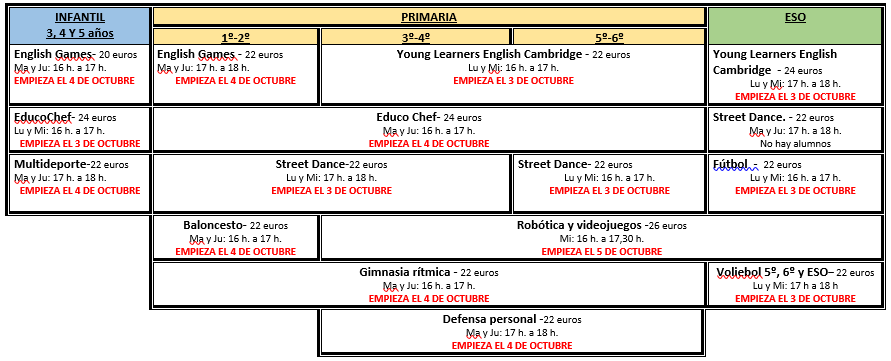 Además continuarán otras actividades:TALLER DE MÚSICA             Martes y Jueves de 10:55 a 11:25 horas para ESO    Martes y Jueves de 12:00 a 12:30 horas para PrimariaMSJ			               Martes 16:00 a 17:00, para los alumnos desde 5º Prim. a 4   de ESO15.- DEPARTAMENTO DE PASTORAL1.  CONTEXTUALIZACIÓN EN EL PLAN MARCO DE PASTORAL DE LAS SSJ.La necesidad por la que se elaboró un Plan Marco de Pastoral común para todos sus Centros Educativos, tiene una contundente respuesta: ser el motor que los mueva, y colocar a la Pastoral en su merecido lugar. Para ello, es necesario que el Equipo Directivo vaya a una, y sea consciente de que es el pilar sobre el que se sustenta el “ser” de los centros SSJ. No es tarea del coordinador y su equipo, sino de toda la comunidad educativa. Y así se nos está haciendo ver desde el ET y Provincial, pues ha llegado el momento, tras un profundo análisis, de que los docentes reciban una formación espiritual y en pastoral para mejorar la calidad, renovarse interiormente, y reciclarse. Si nosotros no tenemos esa formación, y sobre todo, si no creemos en esto, corremos el riesgo de convertirnos en meros transmisores de contenidos académicos. Y nuestros jóvenes nos necesitan, y ahora más que nunca.Desde hace un tiempo se llegó a la conclusión de que era necesario dar un giro y salir al encuentro de las nuevas necesidades de nuestros jóvenes. Tras este convencimiento tan importante por parte de todos los miembros que forman la familia de nuestro Centro, nos dimos cuenta de que, desde hace 15 años, hemos sabido interpretar las nuevas formas de transmisión a nuestro alumnado, ya que valoran positivamente las celebraciones bien preparadas e insertadas en su contexto. Nos hemos dado cuenta de que hoy en día somos nosotros los que tenemos que salir a su encuentro y ofrecerles una innovadora manera de presentarles a Cristo. Hemos de adaptarnos a su forma de captar el mensaje por medio de las tecnologías y lo inmediato. Por desgracia no van a ser muchos los que se sientan “tocados” por nuestras Eucaristías preparadas, o por las celebraciones tan elaboradas y adaptadas meticulosamente. Sí que en ese instante les “toca la fibra sensible”, pero de inmediato se les olvida. Nuestros jóvenes, impregnados por el neo-relativismo de nuestro siglo, no son reflexivos ni trascendentes. He ahí el problema que se nos presenta. Con la pandemia, en plena quinta ola, nos hemos dado cuenta de la poca sensibilidad y empatía que tienen. Bien es cierto que respetan, en su mayoría, las normas sanitarias, pero de puertas para afuera son distintos, y no son capaces de ponerse en la piel de los demás, o de mirar por los demás. Hay mucho egoísmo en ellos y están recubiertos por una dura pátina de individualismo y superficialidad. Como se ha dicho, hemos sido capaces de darnos cuenta de cómo tenemos que evangelizar, pero aún nos queda mucho por hacer. No podemos conformarnos con esta teoría, y más con lo que estamos descubriendo desde que estalló esta pandemia.Por eso, hemos de salir a su paso, caminar con ellos para que nos sientan cercanos y puedan contar con nosotros. Intentar, con nuestro testimonio cristiano de vida, interrogarles y hacerles pensar. Que vean en nosotros una alegría “distinta” a la que acostumbran ver. Durante el curso pasado trabajamos mucho la gestión de las emociones en las tutorías, y nos propusimos mostrarnos más cercanos que nunca: escucharlos, apoyarlos, siendo flexibles y más comprensivos.Otra meta que se sigue proponiendo es seguir difundiendo la figura de nuestros fundadores. No basta con saber quiénes son y cómo se fundó la Congregación. Nuestro objetivo es que se lleven a Bonifacia cuando salgan del Centro. Que se identifiquen con ella y la tengan presente en sus vidas. Para ello hemos de intensificar nuestra labor no solo en el día de fiesta que celebramos, sino “metiendo cuñas” en todas las áreas que se imparten. De ahí la importancia de que todo el profesorado vaya en una misma dirección. Son muchos los rasgos que nos definen como Institución Siervas de San José; hemos elegido aquellos en los que vamos a apoyar nuestra propuesta de pastoral y que tienen que ser signos reales y vitales de nuestra Identidad Institucional:FRATERNIDAD. Queremos ser testigos del amor como principio de toda acción educativa; abiertos con preferencia a los más necesitados; educando para la libertad, justicia, paz y solidaridad. La fraternidad compartida en el hogar de Nazaret es nuestro modelo de referencia. Desde un Padre que ama y acoge a todos, que está a favor de los últimos, de los más pequeños. EXPRESIÓN DE LA CARIDAD. Queremos ser testigos de la acogida incondicional con preferencia a los más necesitados y una atención específica a jóvenes desfavorecidos. COMPARTIR. Vivir el trabajo con responsabilidad y la fe como experiencia de vida. La misión compartida nos lleva a encarnar el espíritu de Nazaret.  Nosotros pretendemos ofrecer una educación integral que aúne inteligencia y corazón como la familia de Nazaret.UNIDAD. Queremos ser testigos de la unidad en la diversidad, no desde la teoría sino desde nuestra labor educativa: trabajo en equipo, proyectos conjuntos, criterios comunes, convivencia… Educamos en un modelo de persona de acuerdo con la familia de Nazaret.CONTEMPLACIÓN. Queremos ser testigos de “hermanar oración y trabajo”. Descubrir y relacionarse con Dios en la vida cotidiana; realizar una lectura creyente de la realidad; hacer de nuestro trabajo lugar de encuentro con Dios. Si contemplamos la vida cotidiana de Nazaret descubriremos el valor de la “contemplación”. AMOR. Expresado en el perdón y deseo de unidad. A partir de estos ejes vertebradores nos proponemos alcanzar a largo, medio y corto plazo Objetivos, grandes metas, que nos hagan “abrir los ojos” para ser testigos del Dios de la Vida.2. CONCRECIÓN DEL PMP EN EL COLEGIO NTRA. SRA. DEL PILAR DE MÁLAGA.2.1. FUNDAMENTACIÓNSomos conscientes del camino realizado hasta ahora y de los aspectos que hemos de mejorar surgidos de la reflexión y evaluación en cursos anteriores. Entre otros:Continuar con la renovación en la forma de acercarnos a los jóvenes para que encuentren atractivo el mensaje de Cristo.La necesidad de que los padres se impliquen en la Pastoral del Centro, bien con su presencia en algunos actos, bien con una participación en su elaboraciónSeguir impulsando la participación de los agentes de pastoral hasta conseguir que sean “Centros en Pastoral”, cosa que pensamos ya estamos tocando con los dedos.Respecto al M.S.J. resaltamos:Continuar con el proceso de formación con monitores y premonitores.Seguir actualizando y elaborando un material atractivo para los niños con los que trabajamos.La necesidad de continuidad de los jóvenes de Secundaria en el M.S.J.Un mayor conocimiento de los Fundadores y el Carisma.La planificación de la semana vocacional, conjunta con los colegios de la red SSJ.La participación de miembros de la comunidad religiosa, cada uno en la medida de sus posibilidades, en la pastoral juvenil.La creación de un banco de recursos pastorales.Implicación de las familias: En cada uno de los colegios, se programarán aquellas acciones que consideren más adecuadas a su contexto para continuar trabajando este aspecto.Acompañamiento del profesorado en el PI: Aunque se ha valorado como una acción complicada de lograr, se continuará generando intencionalidad pastoral en todas las acciones formativas incidiendo en cómo trabajar los procesos de interioridad “en lo cotidiano”. Programaciones: el pasado curso resultó muy positivo su seguimiento. Este curso, por los motivos ya mencionados, las actividades de pastoral serán similares al anterior. Por tanto, no habrá que revisar las programaciones, sino las actas de ciclo, de nivel y las de departamentos.Para ayudarnos a conseguir estos objetivos nos apoyaremos en el lema: “Brilla”.  Será presentado en el Claustro de Profesores, y en las tutorías al alumnado. Estará presente en todas las celebraciones y en tutorías.2.2. OBJETIVO DEL CURSO 2022/2023: Este curso se trabajarán los 3 objetivos estratégicos: - Educar hacia el Evangelio.- Profundizar nuestra relación con Jesús en nuestro mundo real.- Educar para asumir responsabilidades2.3. FUNCIONAMIENTO DEL EQUIPO DE PASTORALPretendemos que la Acción Pastoral sea una tarea a asumir por toda la Comunidad Educativa que debe sentirse involucrada en la formación cristiana y en la transmisión de los valores evangélicos.El trabajo se llevará a cabo a través de un Equipo de Pastoral que coordinará y organizará las acciones pastorales del Centro.Este equipo está compuesto por:1 Sierva de San José.Equipo DirectivoResponsable de Infantil y Primaria.2 representantes de Infantil3 representantes de Educación Primaria (uno por ciclo), más dos profesores que han querido estar entre nosotros.4 representantes de ESO 3 profesores a los que la coordinadora ha pedido que estén por su compromiso con la Pastoral.2 antiguas alumnas (las mismas del curso pasado)1 madre de alumnos Hay 7 reuniones durante el curso donde se evalúa lo programado en la anterior y se programa o se revisa las actividades más próximas. Cada profesor comunicará en su nivel o ciclo el trabajo a realizar entre todos y traerá a la reunión las propuestas de sus compañeros. La unión que mantiene el equipo fomenta el trabajo cooperativo de todos sus miembros y facilita la difusión a toda la Comunidad. Somos conscientes de la pluralidad de nuestro claustro y de la diversidad de intereses y situaciones personales, que pueden ayudar o perjudicar a una implicación plena en la Pastoral. Por todo esto nuestro equipo de pastoral se marca como una de sus prioridades impulsar la vivencia de la Espiritualidad de Nazaret desde todos y para todos.Debido a que en nuestro centro la escolaridad acaba en 4º de ESO, nos cuesta mucho trabajo que los antiguos alumnos pueden adaptar su horario a los grupos del MSJ, para acompañar y ser acompañados en su caminar. Por este motivo, la mayoría de los monitores son profesores implicados en la pastoral del movimiento. Continuamos con la apuesta de que participen en las reuniones de pastoral dos antiguos alumnos, para poder aportar nuevas ideas, inquietudes, y sentirse parte de nosotros. También, una madre formará parte del equipo, con el fin de coordinar a otras (que no asistirán a las reuniones) en aquello que quieran y puedan participar.Continuamos con el grupo de oración de profesores, con la intención de hacer un parón en nuestras tardes de trabajo y ayudar a mantener viva la fe. Reuniones del equipo de pastoralEl equipo se reúne una vez al mes o cada mes y medio como mucho.2.4. PRINCIPIOS METODOLÓGICOSEl Profesorado procurará ayudar a integrar la Fe y la Vida con las siguientes claves metodológicas:1. Utilizará una Metodología Personalizada en la que el alumno es el agente principal de su propio desarrollo, poniendo el acento en la motivación y procurando capacitarlo para que aprenda a discernir y a hacer opciones en circunstancias plurales y cambiantes.2. Empleará una Metodología en la que el ser con los otros y el compromiso son exigencias básicas de la Fe. Se destaca la experiencia de la complementariedad, de la solidaridad y en la que se oriente y ayude a hacer una lectura de la realidad cercana a la perspectiva de un mundo tan lleno de contrastes.3. Apostará por el análisis crítico y el discernimiento, como medios indispensables para comprometerse con la justicia que brota de la Fe. Metodología de análisis creyente de la realidad según la óptica del Evangelio.4. Partirá de una Metodología de proceso y acompañamiento, que parte de la realidad de cada alumno, que reconoce al pequeño grupo como experiencia donde se vive el apoyo mutuo, la celebración, la gratuidad, que presenta procesos globales y favorece el acompañamiento personal en una interacción enriquecedora con quienes han recorrido ya un camino.ACTIVIDADES DE PASTORAL POR TRIMESTRES1er Trimestre:Oración en las aulas a las 10h. Motivo: pandemiaOctubre: DOMUND. Empieza la campaña la semana de antes de su celebración.Oración profesores: a lo largo del curso se harán 5 encuentros de 45 minutos.Celebración Adviento-Navidad: Se trabajará la temática de la celebración a lo largo de este tiempo litúrgico2º Trimestre:Oración en el patio o clases al comienzo de la jornada, dependiendo de la evolución de la pandemiaDía de la Paz.  La celebraremos en el Colegio. La preparación será por ciclos.Campaña de Manos Unidas. (Febrero).Cuaresma-Semana Santa: Celebración Eucaristía “San José”. Procesión Infantil.3er Trimestre: Oración en el patio al comienzo de la jornada.Mes de Mayo: Mes de María. Rezo del Ángelus para todos los alumnos, y otras actividades por ciclos o niveles.“Acompañamiento” especial a los alumnos que recibirán la Primera Comunión.Eucaristía Santa Bonifacia:  6 de Junio. Coordinan: Belén y Ámely, con la participación de todos los profesores. Eucaristía de acción de gracias 1ª Comunión. Despedida de 4º de E.S.O.: se hará una Eucaristía por la mañana para ellos el día de antes de su graduación.OTRAS ACTIVIDADES: Celebraciones para todos los niveles.E.I. irá a la capilla cada 2 semanas los lunes. 1,2 y 3 de E.P. irán a la capilla en la hora de religión cada 2 semanas.Animación vocacional.Y en general, todas aquellas actividades que el Departamento de Pastoral, de acuerdo con la Dirección del Centro, apruebe a lo largo del Curso.PASTORAL EXTRAESCOLARMovimiento San José. (MSJ) Campamentos y talleres de verano SSJ. Club de Madres Además, y no menos importante, desde el Equipo Provincial de Formación Pastoral, este curso se pone en marcha la formación para profesores. El claustro participará en ella, dependiendo de su itinerario: inicial, continua, liderazgo en pastoral. En la reunión de coordinadores de pastoral de mayo de 2022, se acordó que los claustros profundizaran en el PMP. Por tanto, la coordinadora ha elegido a un grupo para que prepare las 5 sesiones que, a lo largo del curso, se tendrán para trabajar como claustro. ANEXO 1: PROGRAMACIÓN CURRICULAR PASTORALEn todas las programaciones se añadirán una introducción y un anexo de pastoral acompañado de una tabla con las actividades de pastoral programadas para este curso que deberán completarse con actividades curriculares de cada asignatura. El esquema es el siguiente:PLAN MARCO PASTORAL SSJEl Colegio "Ntra. Sra. Del Pilar" de Málaga, se define como Centro Confesional y ofrece una opción educativa que implica Evangelizar desde Nazaret: Integrar Fe y Cultura en una óptica de valores que se desprenden de la Vida de la Sagrada Familia.Pretendemos que la Acción Pastoral sea una tarea a asumir por toda la Comunidad Educativa que debe sentirse involucrada en la formación cristiana y en la transmisión de los valores evangélicos. Evangelizamos educando y educamos evangelizando.Desde esta perspectiva trabajaremos desde la asignatura temas relacionados con la pastoral que aparecen en el Proyecto de Pastoral. Aparecerá reflejado en el anexo de nuestra programación curricular. En las Unidades Didácticas de las mismas, se les ha facilitado un cuadro para incluirlo en ellas.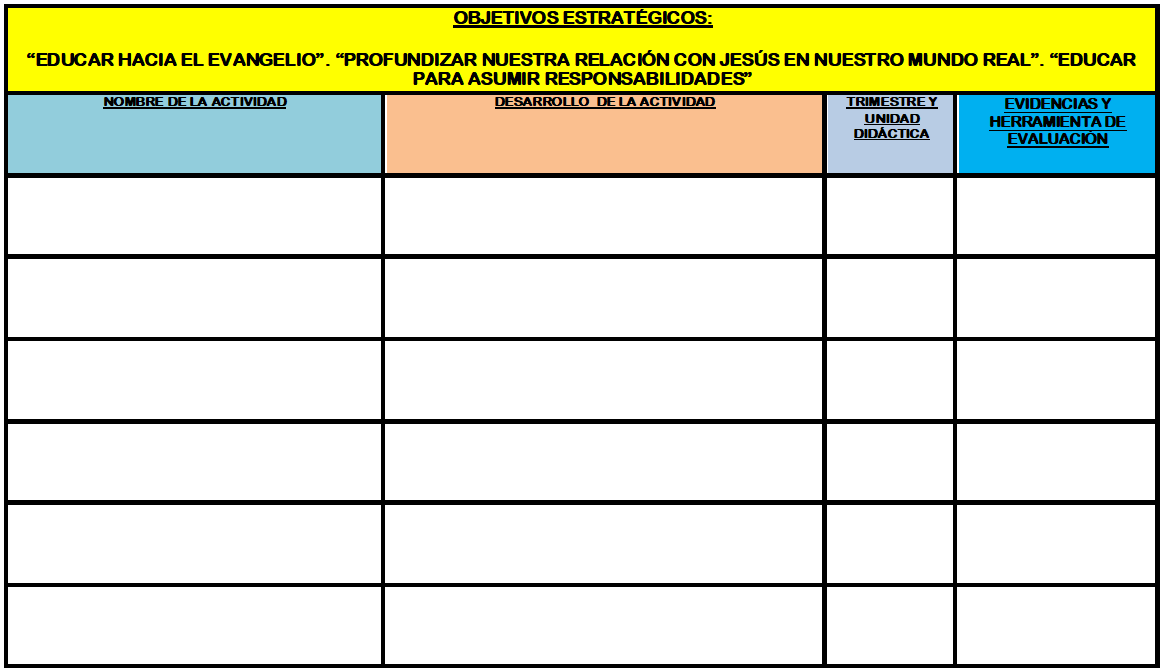 16.-ACTIVIDADES DE FORMACION DEL PROFESORADOPor sugerencias de los profesores en las encuestas de final del curso 2021-2022, se han articulado a lo largo del curso las siguientes actividades formativas:Atención a la diversidad: dos sesiones impartidas por el Departamento de Orientación y el Grupo de trabajo de Recursos de Atención a la Diversidad, respectivamente.Acoso escolar: impartidas por la empresa Ars Data.Innovación educativa y recursos didácticos para el aula: recogidas las conclusiones del trabajo realizado el curso anterior, el grupo de trabajo de Innovación y Recursos, expondrá al Claustro el fruto de su investigación.Profundización en el Plan Marco de Pastoral: será impartido por un grupo de profesores del grupo de Pastoral.Primeros auxilios: aún por concretar los ponentes.Tanto el personal docente como el no docente del Centro realizan actividades de formación ofertadas por organismos externos: FORCEM, CEP, FERE, SINDICATOS… encaminados a ampliar y poner al día sus conocimientos, a estar en contacto con otros Centro o a adecuar sus titulaciones y especialidades.Las actividades se realizan durante el curso escolar, intentando compaginar los horarios de forma que no interfieran con las horas lectivas o complementarias del Colegio.Siempre se procura dar facilidades a los profesores en cuanto a horarios y flexibilidad en las horas complementarias para que pueda ampliar su formación en momentos determinados.Desde el Equipo Directivo ha elaborado un Programa de Formación para el curso 2022-23 atendiendo a las necesidades detectadas. Dicho programa queda reflejado en el siguiente cuadro:Además, como en cursos anteriores continuarán los profesores trabajando y formándose en los distintos grupos de trabajo: Pastoral, Recursos didácticos y destrezas básicas en Primaria, Reforma del laboratorio, Innovación, nuevas tecnologías para el aula, trabajo cooperativo, Sentido de Pertenencia, Recursos de Atención a la Diversidad, Decoración del colegio y orden de espacios de almacenamiento y Biblioteca.17.- CONVENIOS Y ACUERDOS DE COLABORACION CON OTRAS INSTITUCIONESEl Colegio a lo largo del curso está abierto a participar en las iniciativas promovidas por otras instituciones de diferentes ámbitos y que se consideran positivas para el desarrollo integral de nuestros alumnos.En cuanto a los Programas Educativos Municipales ofertados por los Servicios Educativos del Ayuntamiento, en este curso, se ha solicitado la participación en muchos de ellos.Se ha solicitado para este curso la colaboración de la Policía Municipal en el ámbito de la Educación Vial, con actividades dirigidas a los alumnos de Infantil de 5 años, 4º de Primaria y 1º y 4º de ESO.La empresa LIMASAM ofrece a los alumnos charlas sobre reciclaje y medio ambiente.Se solicitará el Plan Director para la convivencia que todos los años pone en marcha la Policía Nacional.El Colegio mantiene frecuente contacto con los Servicios Sociales, principalmente en el tema del absentismo escolar.Se participa en los distintos programas a nivel Nacional, Autonómico o Provincial sobre temas de Medio Ambiente, Higiene y Salud o Prevención del Cáncer por citar algunos. Asistimos a las charlas de Prevención del Alcoholismo en 1º y 3º de ESO, organizadas por la Fundación Alcohol y Sociedad. El centro cuenta con la colaboración de Caixa Pro-infancia para impartir clases de apoyo fuera del horario escolar, para alumnos desde 1º de primaria hasta 4º de ESO.El colegio seguirá manteniendo asiduo contacto con FERE especialmente proporcionando información sobre distintos aspectos académicos y en competiciones deportivas.Existe una relación bidireccional de colaboración con la Asociación Nena Paine que trabaja con un gran número de alumnos del centro, para temas académicos, refuerzo educativo, convivencia… Igualmente, con la Asociación de Vecinos de Mangas Verdes, se seguirá colaborando con el Programa Pimera y en caso de que estén disponibles los Programas Pecae y Ecomediando.El Colegio está abierto a la participación en todo tipo de Certámenes, concursos y colaboraciones de carácter educativo, tanto en nuestro entorno, como en cualquier otro lugar de la Ciudad de Málaga.18.- PROGRAMACION DE SERVICIOS ESCOLARESSeguro Escolar contratado con la Compañía Allianz. Es un seguro voluntario que se abona al hacer la Inscripción y su importe es de 10,00  € anuales.Los alumnos de 3º y 4º de E.S.O. abonan 1,12 €  por el seguro obligatorio.El Centro dispone de servicio de comedor. La Empresa que se encarga de dicho servicio es MEDITERRÁNEA COLECTIVIDADES. El precio es:125 € mensuales. (para los alumnos que asisten todos los días).7,50 € diarios (para los alumnos que asisten esporádicamente).El Centro oferta a padres de los alumnos el Aula Matinal. El precio es de 18,00 € mensuales.El Centro oferta a padres de los alumnos el Aula del Mediodía. El precio es de 6,00 € mensuales.El Centro oferta a padres de alumnos el Gabinete Psicopedagógico:Rehabilitación individualizada	22,50 €Apoyo o Talleres 			5 €Test Psicotécnico			13,50 €El Centro no dispone de servicio de autobús.19.- PLAN DE REUNIONES DE LOS ORGANOS COLEGIADOS DE GOBIERNO DEL CENTROConsejo Escolar. Se reúne varias veces durante el curso para llevar a cabo las funciones de sus competencias:Aprobar el Plan Anual de Centro.Aprobar el Presupuesto del Centro, en lo que se refiere a fondos provenientes de la Administración y a las cantidades autorizadas, así como la rendición de cuentas anual.Aprobar y evaluar la Memoria del curso.Aprobar, a propuesta del Equipo Directivo, las directrices para la programación y el desarrollo de las Actividades Complementarias (culturales, deportivas, recreativas) así como las relaciones de colaboración con otros centros.Garantizar el cumplimiento de las normas generales sobre admisión de alumnos.Intervenir en el proceso de admisión del profesorado.Confeccionar el calendario de final de curso.Aprobación del Reglamento de Régimen Interior.Con motivo de garantizar estos aspectos docentes, la Presidenta convoca el Consejo Escolar. También lo convoca en otros momentos del curso, en los que sea necesario recibir información o resolver cuestiones de índole educativa.REPRESENTANTESEn el curso 22-23, se vuelve a renovar el Consejo Escolar por lo que los miembros que se detallan a continuación pueden permanecer o cambiar:Presidenta: Marina Frías Fernández.Representantes de la Entidad Titular: Julia Carro Fincias.Marina Garví Tapia.Ángeles Rico López.Representantes de padres:Patricia Arjona Fernández (AMPA)Mª José Hinojosa HernándezConcepción García PaineMª Carmen Trapero Tienda.Representantes del Personal docente:Mónica Delgado LópezRaquel González ValleCristina Monterde PérezFrancisca Palomino ExpósitoRepresentante de Igualdad:Francisco Plantón Amador.Representante del PAS:Argelio García BonoRepresentantes de alumnos:Wisdom Chibueze OramuluJavier Hinojosa MuñozEquipo Directivo: Se reúne periódicamente para informar y consensuar opiniones acerca de temas académicos, de pastoral y de administración y cualquier otro asunto que pueda ser de interés de sus miembros. Claustro de Profesores. De acuerdo con la legislación vigente se reunirá por lo menos una vez al trimestre y con carácter preceptivo una de ellas a principio de curso y otra a final de curso. A la reunión de Claustro asisten todos sus miembros, convocados por la Directora con antelación suficiente junto con el orden del día, se tratan los diferentes temas de competencias de este Órgano Colegiado.Equipos Docentes y Departamentos.- Los Equipos Docentes se reúnen un mínimo de dos veces al mes para programar y evaluar las actividades y todos los temas relacionados con su correspondiente Ciclo.Los Departamentos, en la reunión de Etapa de principio de curso, se acordó tener un mínimo de tres reuniones de Departamento a lo largo del curso, una vez al trimestre. Los departamentos, en su autonomía podrán reunirse en más ocasiones de las preceptivas para elaborar programaciones, unidades de aprendizaje y para organizar actividades de su competencia.En el Claustro de comienzo de curso se programan las reuniones conjuntas de Equipos Docentes y Departamentos, en aquellas áreas que son comunes a las dos etapas.Tutores. Los tutores de cada nivel o ciclo se reunirán periódicamente para tareas de coordinación. También convocarán en el mes de Septiembre una reunión inicial con los padres de los alumno / as para exponer el plan de trabajo de curso, programación criterios de evaluación y medidas de apoyo. Se les darán unas normas para que colaboren con los profesores en la motivación escolar de sus hijos.Equipo de Pastoral. Los componentes de este equipo mantienen las reuniones programadas  a principio de curso. Al finalizar cada una de ellas, se informa al resto de los profesores de los acuerdos tomados y de las actividades previstas.20.- ACTUACIONES EN RELACIÓN CON EL PROYECTO DEL PLAN DE AUTOPROTECCIÓN ELABORADO POR EL CENTROTenemos elaborado un Plan de Autoprotección, el cual se mandó al Servicio de Extinción de Incendios y protección civil de Málaga quedando registrado en su base de datos con el nº 1.252.En el presente curso se llevará a cabo un simulacro de situación de emergencia por lo cual todos los alumnos saben cómo actuar si se presenta una situación que precise la evacuación del Centro.Los tutores a lo largo de este curso volverán a informar y a recordar a los alumnos todas las normas establecidas una vez por trimestre y al haber cambiado de aula se les recordará por qué puerta y escalera tienen que salir y después de qué curso. En cada aula, se colocará en un sitio visible el orden de salida. También se elegirán responsables de cerrar ventanas, puertas, apagar luces y desconectar cualquier aparato eléctrico.21.- ESTRATEGIAS Y PROCEDIMIENTOS PARA REALIZAR EL PLAN ANUAL DE CENTROAl empezar el mes de Septiembre, comienzo del curso escolar para los profesores, la Dirección del Centro, una vez consultada la normativa vigente, entrega a cada profesor copia de los trabajos a realizar en los primeros días del mes, entre ellos la confección del Plan de Centro. Dado que la Institución Siervas de San José, a la que pertenece el Centro, ha elaborado un Proyecto Educativo Institucional, el Plan anual de Centro como el resto de los documentos de planificación se han elaborado partiendo de la base de dicho Proyecto Institucional.Se programa un calendario de reuniones para los Equipos Docentes, Departamentos, Ciclos y Niveles para la elaboración o revisión del Plan. Se fija una fecha tope para su entrega en Secretaría, siendo generalmente a mediados de Septiembre. El Plan de Centro está a disposición de cualquier persona del Centro que lo necesite para revisar cualquiera de sus puntos.Con frecuencia se utiliza en las reuniones de Departamento o de Equipos Docentes.Trimestralmente en los Claustros de Profesores se evalúa el cumplimiento de los objetivos generales  o cualquier otro aspecto que sea de interés general.22.- PLAN DE IGUALDADINTRODUCCIÓNLa Declaración Universal de los Derechos Humanos (1948) establece que, toda persona tiene todos los derechos y libertades proclamados en esta Declaración, sin distinción alguna de raza, color, sexo, idioma, religión, opinión política o de cualquier otra índole, origen nacional o social, posición económica, nacimiento o cualquier otra condición. Así mismo, la Constitución Española (1978) establece que los españoles son iguales ante la Ley, sin que pueda prevalecer discriminación alguna por razón de nacimiento, raza, sexo, religión, opinión o cualquier otra condición o circunstancia personal o social. Por tanto, vemos que existen diversas formas de igualdad, siendo una de las más importantes la igualdad entre hombres y mujeres. La igualdad efectiva, conociendo que todos somos iguales ante la ley, sin que pueda prevalecer discriminación alguna por  razón de nacimiento, raza, sexo, religión o circunstancias personales  o sociales.En el mismo sentido, la Comunidad Europea identifica la igualdad entre hombres y mujeres como uno de los principios fundamentales de la Unión Europea y en consecuencia, se dictan diversas directrices instando a los gobiernos a implementar políticas tendentes al desarrollo de una igualdad real entre hombres y mujeres.El avance conseguido en las últimas décadas en la igualdad ha llevado a nuestra sociedad andaluza a la incorporación y participación de las mujeres en todas las esferas de la vida política, social y cultural. Aunque se han dado cambios importantes en los modelos de familia, podemos decir que, mientras el modelo de feminidad tradicional ha sufrido una importante transformación, los varones no se han incorporado de la misma forma a los ámbitos de la vida privada y al espacio doméstico. Además, las relaciones de poder dominantes en nuestra sociedad se siguen manifestando en discriminaciones laborales, y en la violencia contra las mujeres como la forma más arcaica de dominación y sometimiento. Por ello, es necesario continuar avanzando para impulsar y consolidar valores favorables a una relación igualitaria entre los géneros.Para ello, el Estatuto de Autonomía para Andalucía establece que promoverá las condiciones para que la libertad y la igualdad sean reales y, particularmente, siendo consciente de las diferencias culturales que producen desigualdades por razón de sexo, regula como principio relevante la igualdad efectiva del hombre y la mujer,  promoviendo la plena incorporación de las mujeres a la vida social  superando cualquier discriminación laboral, cultural, económica  o política. En consecuencia, desde la década de los 80 la Comunidad Autónoma de Andalucía identifica la igualdad entre hombres y mujeres como una prioridad en sus planteamientos políticos, realizando sucesivas actuaciones para favorecer el desarrollo de valores a favor de la igualdad de género. Estas actuaciones se han vertebrado a través de los diferentes Planes para la Igualdad que el gobierno andaluz ha puesto en marcha durante este tiempo.La promulgación de la Ley Orgánica 1/2004, de 28 de diciembre, de Medidas de Protección Integral contra la Violencia de Género, da un nuevo impulso para el desarrollo de valores democráticos en favor de la igualdad por razón de género. El establecimiento de medidas integrales y multidisciplinares determina un nuevo marco global de actuación que posibilita mayores condiciones para que la conquista de la igualdad sea una realidad en nuestra sociedad.El I Plan de Igualdad entre Hombres y Mujeres en Educación fue probado por Acuerdo del Consejo de Gobierno de 2 de noviembre de 2005 (BOJA no 227, de 21 de noviembre de  2005). Constituye el marco global de intervención en el contexto escolar  para posibilitar la consolidación del principio democrático de la  igualdad entre los sexos. Es ahora el II Plan Estratégico de Igualdad de Género en Educación (en el cual se enmarca este documento) propone actuaciones en este mismo sentido a favor de los derechos de las mujeres y además, incorpora actuaciones que incidan en la cultura real que sustenta la desigualdad, con actuaciones a favor de los hombres y de las mujeres en aquellas desigualdades específicas que produce la tradicional socialización diferenciada. Así, el II Plan Estratégico de Igualdad de Género en Educación 2016-2021 contribuye a fomentar planteamientos cooperativos de “yo gano, tú ganas”, que configuran los pilares básicos de una sociedad igualitaria y justa.El carisma de este Centro, heredado de la Congregación de las Siervas de San José, pioneras desde su fundación en la equidad laboral y la defensa de los derechos de la mujer, resulta una ventaja a la hora de trabajar en materia inclusiva de base para el desarrollo de una sociedad igualitaria, en donde se comprende y trabaja en la sociedad en la que estamos inmersos, una sociedad nueva gracias a los cambios, dinámica y plural; diversa y multicultural; buscando la verdad, el bien, la justicia  y la fraternidad.JUSTIFICACIÓN NORMATIVAEn el curso 2022/2023 siguen en plena vigencia la siguiente normativa básica:II Plan Estratégico de Igualdad de Género en Educación 2016-2021, Acuerdo de 16 de febrero de 2016, del Consejo de Gobierno (BOJA núm. 41, de 02/03/2016). Orden de 15 de mayo de 2006, que recoge el nombramiento y las funciones de las personas responsables de coeducación (BOJA núm. 99, de 25/05/2006). Decreto 327 / 2010, de 13 de julio, por el que se aprueba el Reglamento Orgánico de los institutos de educación secundaria (BOJA núm. 139, de 16/07/2010). Orden de 20 de agosto de 2010, por la que se regula la organización y el funcionamiento de los institutos de educación secundaria, así como el horario de los centros, del alumnado y del profesorado (BOJA núm. 169, de 30/08/2010). Decreto 328 / 2010, de 13 de julio, por el que se aprueba el Reglamento Orgánico de las escuelas infantiles de segundo grado, de los colegios de educación primaria, de los colegios de educación infantil y primaria, y de los centros públicos específicos de educación especial (BOJA núm. 139, de 16/07/2010). Orden de 20 de agosto de 2010, por la que se regula la organización y el funcionamiento de las escuelas infantiles de segundo ciclo, de los colegios de educación primaria, de los colegios de educación infantil y primaria y de los centros públicos específicos de educación especial, así como el horario de los centros, del alumnado y del profesorado (BOJA núm. 169, de 30/08/2010). Decreto 360/2011, de 7 de diciembre, por el que se aprueba el Reglamento Orgánico de las escuelas de arte (BOJA núm. 251, de 27/12/2011). Orden de 19 de marzo de 2012, por la que se regula la organización y el funcionamiento de las escuelas de arte, así como el horario de los centros, del alumnado y del profesorado (BOJA núm. 61, de 28/03/2012). Decreto 361/2011, de 7 de diciembre, por el que se aprueba el Reglamento Orgánico de los conservatorios elementales y de los conservatorios profesionales de música (BOJA núm. 251, de 27/12/2011). Orden de 19 de marzo de 2012, por la que se regula la organización y el funcionamiento de los conservatorios elementales y de los conservatorios profesionales de música, así como el horario de los centros, del alumnado y del profesorado (BOJA núm. 61, de 28/03/2012). Decreto 362/2011, de 7 de diciembre, por el que se aprueba el Reglamento Orgánico de los conservatorios profesionales de danza (BOJA núm. 251, de 27/12/2011). Orden de 19 de marzo de 2012, por la que se regula la organización y el funcionamiento de los conservatorios profesionales de danza, así como el horario de los centros, del alumnado y del profesorado (BOJA núm. 61, de 28/03/2012). Decreto 15/2012, de 7 de febrero, por el que se aprueba el Reglamento Orgánico de las escuelas oficiales de idiomas en la Comunidad Autónoma de Andalucía (BOJA núm. 34, de 20/02/2012) Orden de 6 de junio de 2012, por la que se regula la organización y el funcionamiento de las escuelas oficiales de idiomas, así como el horario de los centros, del alumnado y del profesorado (BOJA núm. 121 de 21/06/2012). Decreto 159/2002, de 28 de mayo, por el que se aprueba el Reglamento Orgánico de los Institutos Provinciales de Formación para Adultos de personas adultas. (BOJA núm. 77, de 02/07/2002) Orden de 19 de julio de 2006, por la que se regulan determinados aspectos sobre la organización y el funcionamiento de los centros de Educación Permanente (BOJA núm. 156, de 11/08/2006). Orden de 28 de abril de 2015, que incluye Protocolo de actuación sobre Identidad de Género en el Sistema Educativo Andaluz (BOJA núm. 96, de 21/05/2015). Orden de 20 de junio de 2011, que incluye el Protocolo de actuación ante casos de violencia de género en el ámbito escolar (BOJA núm. 132, de 07/07/2011).OBJETIVOSGenerales:Teniendo en cuenta los principios en los que se enmarca el plan, las intervenciones, irán persiguiendo los siguientes objetivos generalesEliminar estereotipos de género educando en la diversidad.Promover en nuestro alumnado valores encaminados a la igualdad de oportunidades.Promover prácticas de educación igualitaria.Crear espacios con recursos y materiales coeducativos.Denunciar el trato desigualitario.Visibilizar la diversidadEspecíficos:Tras la realización de un diagnóstico en el centro, a partir del análisis de éste, podemos extraer la necesidad de trabajar los siguientes objetivos específicosTrabajar en valores inclusivos.Reflexionar sobre los roles de género a todos los niveles (incluido el laboral).Iniciarnos en el estudio de la inclusión de una visión diversa en los recursos didácticos del alumnado.CONTENIDOSLos contenidos que proponemos están en consonancia con los objetivos establecidos y proporcionan a los mismos qué enseñar plasmando de forma sencilla el contenido del II Plan de Igualdad entre Hombres y Mujeres en la Educación en Andalucía:Educar en la igualdadIgualdad en las expectativas profesionalesIgualdad en las responsabilidades familiares.Juegos coeducativos PRINCIPIOS DE ACTUACIÓNA lo largo del curso se trabajarán diversos aspectos coeducativos dentro y fuera del aula, todos bajos los mismos criterios y principios de actuación:Visibilidad: Hacer visibles las diferencias que puedan producirse entre chicos y chicas, para facilitar el reconocimiento de las desigualdades y discriminaciones que aquellas puedan producir.Transversalidad: Supone la inclusión de la perspectiva de género en la elaboración, desarrollo, seguimiento de todas las actuaciones que afecten, directa o indirectamente a la comunidad educativa.Inclusión: Las medidas y actuaciones educativas se dirigen a toda la comunidad para conciliar intereses y crear relaciones de género más igualitarias.Paridad: La presencia paritaria de mujeres y hombres en diferentes ámbitos y categorías profesionales o en puestos de liderazgo y de toma de decisiones, debe responder a criterios de capacidad y formación equiparables y gozar de similar consideración. Diseñar un recorrido formativo común para los alumnos, dirigido a una construcción social con participación equitativa y justa de ambos sexos, debe regir las actuaciones en materia de igualdad. Se considera, por tanto, que el ofrecer igualdad en la educación a los dos sexos es condición necesaria para que las potencialidades individuales de hombres y mujeres puedan estimularse y desarrollarse.PROGRAMACIÓN DE LAS ACTIVIDADESDebido a la excepcionalidad de este curso, las actividades se van a adecuar al protocolo del centro. Actividades generales:1º Trimestre: 25 de Noviembre día Contra la violencia de género y 3 de diciembre Día de la Persona con Discapacidad. Se trabajará en la oración.2º Trimestre: Día de la no violencia (30 de enero) y Día de la Mujer (8 Marzo)A lo largo de todo el curso: Inclusión de actividades que fomenten los valores de este plan dentro de las programación de actividades del Movimiento San José y Taller de Solidaridad.Para visibilizar la coeducación en el centro se realizarán las siguientes actividades:Presencia en la web del centro.Visibilizar y promover la igualdad a través de las redes sociales del centro. Participar en actividades propuestas por organismos oficiales y ONG que tengan como finalidad este aspecto.METODOLOGÍAEducar por y para Igualdad no significa realizar dos o tres actividades en el curso escolar para poder plasmarlo en el Plan de Centro. Tampoco consideramos justificada nuestra actuación con solo celebrar los días claves relacionados con la coeducación, la igualdad o la no violencia, sino que entendemos que la igualdad es un trabajo de todos. Así pues, el enfoque metodológico de este Plan de Igualdad debería ser en todo momento globalizador, trabajando en todo momento por la igualdad y el rechazo contra la discriminación por cuestión de sexos. Trabajaremos actividades prácticas, colaborativas, lúdicas, activas y participativas, donde el aprendizaje que los niños adquieran sea significativo. Trabajaremos partiendo de las propias experiencias del alumnado, del entorno más inmediato que les rodea, el hogar. Para ello vamos a favorecer la comunicación familia-escuela y realizaremos actividades que se basen en la experiencia familiar, en la convivencia que ello supone, para así poderlo trasladar a la vida en sociedad.Los tutores, además de coordinarse entre ambos para intercambiar impresiones, sugerencias y propuestas, tendrían que impulsar y motivar a los alumnos, mantener un clima de armonía y buenas relaciones, orientar, instruir, facilitar la toma de decisiones y establecer criterios definidos de comportamientos y pautas de trabajo. Tampoco podemos olvidar que la coordinación con las familias es primordial para que éstas participen en nuestra tarea educativa.SEGUIMIENTO Y EVALUACIÓNPara conseguir los mejores resultados con el desarrollo del Plan de Trabajo, se va a llevar a cabo una evaluación continua en las reuniones del grupo de trabajo destinado para tal, que nos permitirá si los objetivos planteados están siendo los adecuados y si las actividades propuestas son las correctas para lograr los objetivos propuestos y así poder realizar las modificaciones oportunas.Esta evaluación continua se complementará con una evaluación final donde se valoren los resultados obtenidos, las posibles mejoras, errores cometidos, necesidades y grado de satisfacción con la experiencia.Para todo ello, se emplearán, entre otros, los siguientes métodos de evaluación:-         Revisión de los objetivos y actividades planteadas.-         Evaluación de las actividades propuestas.-         Memoria del Proyecto.CONCLUSIÓNLa igualdad de género es imprescindible en nuestra sociedad, y somos los docentes, en colaboración con las familias, los que estamos obligados a desarrollar las actitudes positivas necesarias para que nuestros alumnos estén concienciados.Nuestro Centro debe avanzar a la misma velocidad a la que avanza la sociedad. Estamos en continuo progreso. Por eso mismo, el Plan de Igualdad debe hacerse eco de ese progreso y usar y potenciar todos los recursos disponibles para favorecer una educación en la sociedad tan diversa en la que vivimos.23.- PLAN LECTORINTRODUCCIÓNLa importancia de la lectura es un aspecto fuera de toda duda en lo que respecta al desarrollo integral de nuestros alumnos. Esta es una afirmación que todos los docentes compartimos, máxime, si somos conscientes de que el desarrollo de la competencia lectora del alumnado precisa, en el ámbito escolar, de una actuación coordinada y suficientemente programada. Esta es precisamente la función de este Plan Lector: la formación de lectores. Para ello, debemos partir de una idea bien clara: leer es comprender, progresar en un itinerario que permitirá al alumnado adentrarse con autonomía en una cultura escrita en la que conviven géneros de distinta naturaleza con finalidades comunicativas muy diversas. Queremos afrontar el tratamiento de la lectura desde todas las áreas curriculares, asegurando a nuestro alumnado una formación básica en lectura que ponga los cimientos de su futuro desarrollo como lector competente, que sea capaz de acceder a todos los aspectos que se incluyen en esas diferentes áreas, llegando así a desarrollar este aspecto tan fundamental en todo su proceso educativo. OBJETIVOSMejorar la capacidad lectora: fluidez y velocidad.Trabajar la lectura eficaz: comprensión literal e inferencial. Incrementar o crear el hábito y gusto por la lectura.Utilizar los recursos de lectura que estén a su alcance: Biblioteca del colegio, Biblioteca pública, Biblioteca de aula, etc)Mejorar la expresión oral y escrita (incremento de vocabulario, corrección en la sintaxis, etc)Despertar la imaginación.DIMENSIONESLas dimensiones que se van a trabajar son las siguientes:  Lectura intensiva (lecturas breves): para favorecer, fundamentalmente, el desarrollo de dos tipos de capacidades: Lectura en voz alta de textos, para mejorar la velocidad, precisión y expresividad. Desarrollo de la comprensión lectora del alumnado: comprensión literal y comprensión inferencial Lectura extensiva. En este caso, el objetivo fundamental es el desarrollo de la autonomía lectora a través de la elección de lecturas de libros completos, adecuados a la competencia lectora del alumnado. Comprenderán dos tipos de lecturas: Lecturas propuestas por el profesorado. Serán convenientemente seleccionadas por el profesorado. Lecturas elegidas libremente por el alumnado, para favorecer el desarrollo de la autonomía lectora.Se le dará una especial importancia al área de Lengua, pero se trabajará, de manera transversal, en el resto de las áreas.TAREAS A REALIZAR POR CICLOS.ACTIVIDADES EN TORNO AL DÍA DEL LIBRO.Cada ciclo, en la reunión de ciclo del 2º Trimestre, elegirá las que vean más adecuadas a su nivel. Se sugieren las siguientes:“Mi libro preferido”: los alumnos de 3er ciclo llevarán sus cuentos preferidos de años anteriores para enseñarlos y leerlos con los alumnos de 1er ciclo.“Cuéntame un cuento”: se pedirá a abuelos de los propios alumnos que vayan un día al colegio a contar cuentos por las clases. Se hará para alumnos de 1er ciclo.“El libro de mi vida”: Se invitará a clase a algún abuelo a hablarles a los niños de sus libros favoritos. Para 2º y 3er ciclo.Ver una película en la que se habla de los libros:1er ciclo: se sugieren: La gran aventura de los Lunnis y el libro mágico. Matilda. 2º ciclo: El valiente Desperaux. Matilda.3er ciclo: La historia interminable. Corazón de tinta.Presentación de un autor famoso: un alumno se prepara el personaje de un escritor o escritora muy famoso, por ejemplo: Charles Dickens, Hnos. Grimm, Miguel de Cervantes, J.K. Rowling, Julio Verne… y caracterizado como ese escritor contará al resto de la clase algo sobre su vida y sus principales obras.Los alumnos de 3er ciclo harán un “Mini – libro” para los alumnos de Infantil: https://biblioabrazo.wordpress.com/2013/04/18/hacemos-mini-libros/“El libro de mi clase”: cada alumno dibuja en un folio la portada de su libro favorito, puede ser copiada o puede utilizar su imaginación, después encuadernarán todas las portadas de la clase juntas, y se pondrá una portada bonita.EVALUACIÓN.En cada actividad de las propuestas en este plan lector se especifica la forma de evaluarla por parte de los profesores.Cuando cada ciclo elija las actividades a realizar en torno al día del libro, establecerá la forma de evaluar las mismas.24.- PLAN DE TRANSFOMACIÓN DIGITALDerivado de la encuesta realizada por el Equipo Directivo y los profesores sobre la Competencia Digital de los Docentes en el curso 20-21, el Colegio decidió realizar las siguientes mejoras que se evaluarán en la memoria final de curso.Los tres compromisos adquiridos fueron los siguientes:1. Uso generalizado de comunicación iPasen entre el centro y las familias.2. Mejora y actualización de la página web y twiter.3. Investigación de recursos tales como Agrega, Procomún, blogs o webs por materias o metodologías/estrategias (gamificación, Flipped, recursos de Lengua, Matemáticas...), Portales de otras Comunidades, Portal Averroes.Estos compromisos se cumplieron y se extienden en este curso, ampliando aún más las opciones de comunicación por iPasen con los padres, posibilitando justificar las faltas y comunicar las ausencias por esta plataforma, ampliando las Redes Sociales del centro a Facebook, Instagram y TikTok y poniendo en común con el Claustro los recursos investigados por el Grupo de trabajo de Innovación.Esto, unido al uso generalizado de la plataforma de comunicación Classroom (y en caso de necesidad de la herramienta de videoconferencia Meet), suponen un gran esfuerzo por parte de toda la Comunidad Educativa desde los Profesores, que tienen que ampliar su ámbito de trabajo al entorno digital. Pero también requiere que los alumnos y los padres se comprometan en una nueva forma de trabajo, que supondrá a medio plazo un beneficio para todos.25.- PLAN DE CONVIVENCIAEl plan de convivencia, que forma parte del presente Plan de Centro, se encuentra alojado en otro documento de Word, debido a que su extensión y la de este, hacen que sea desaconsejable tener ambos en el mismo archivo informático.ANEXO 1:  ACTIVIDADES COMPLEMENTARIAS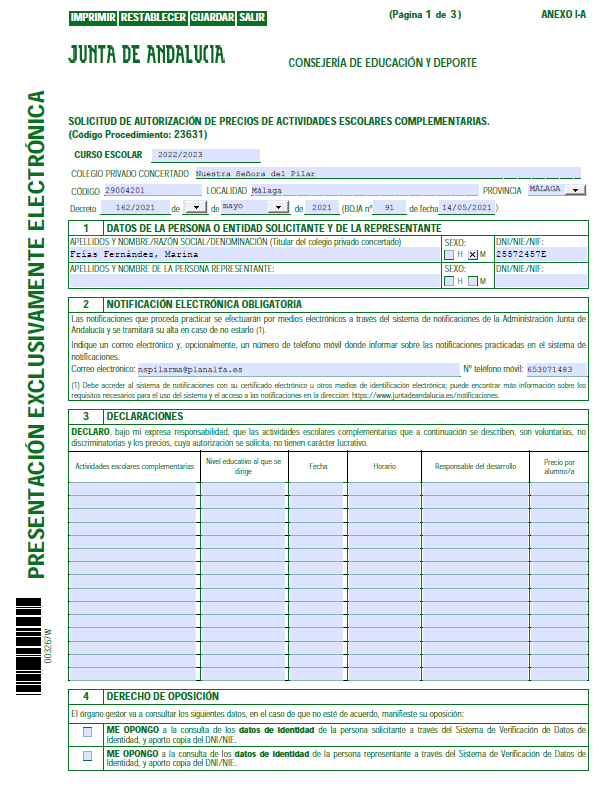 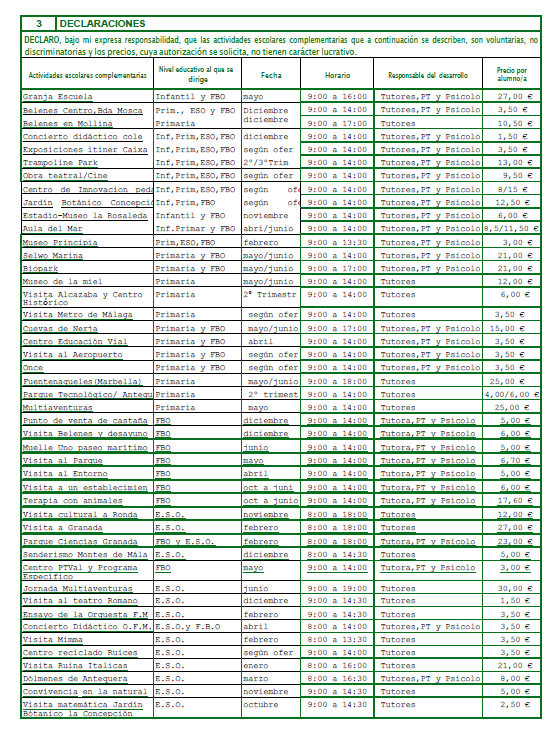 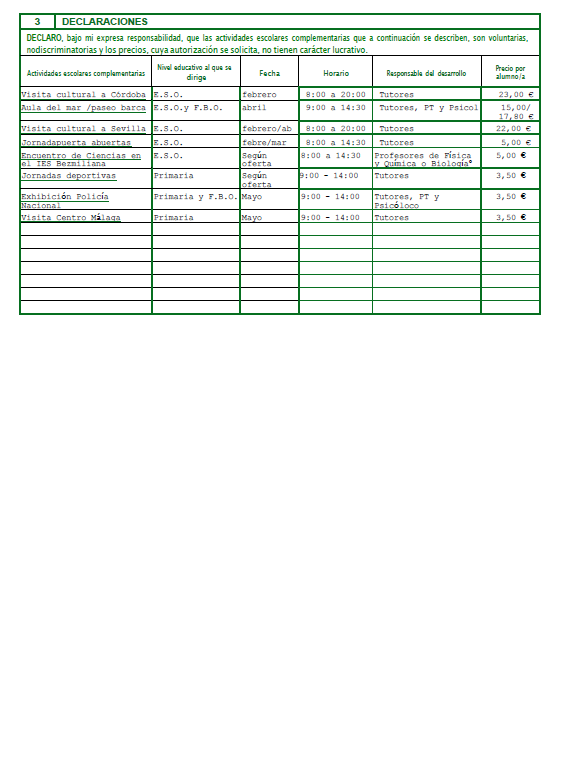 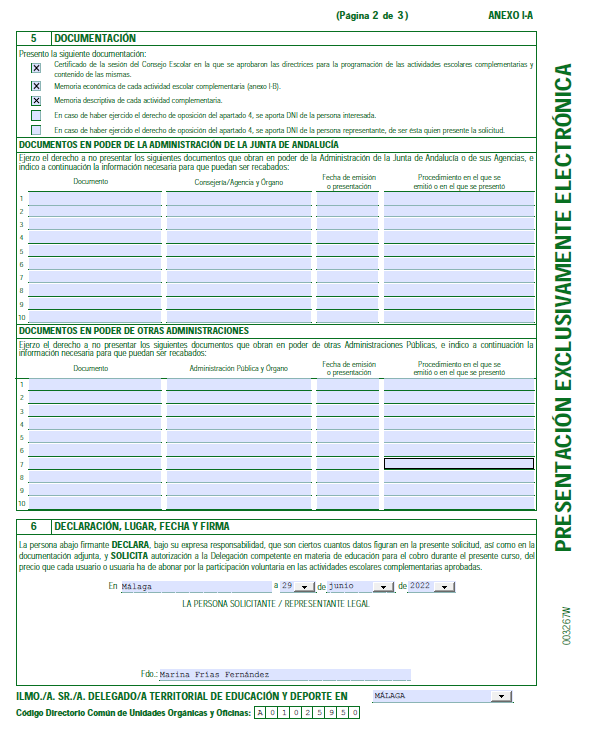 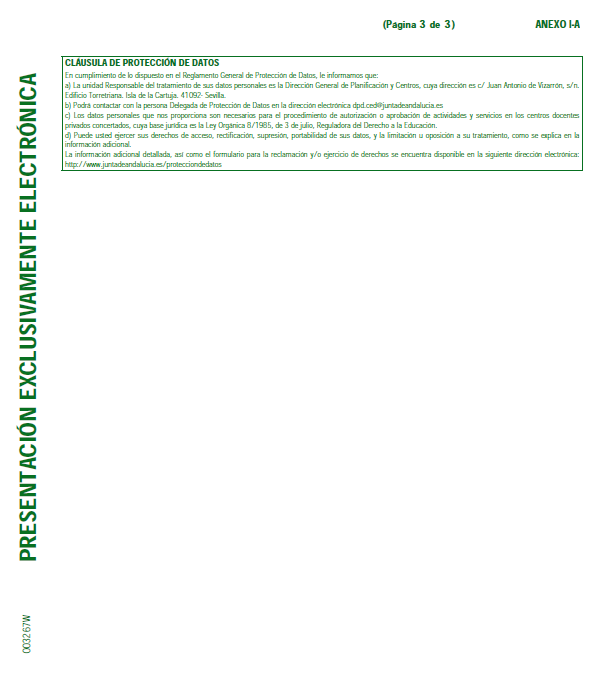 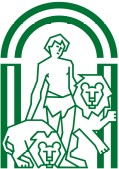 SEMANAL POR ÁREAS3 años4 años5 añosConocimiento de sí mismo y autonomía personal7,56,756,75Conocimiento del entorno66,756,75Lenguaje: comunicación y representación7,57,57,5Religión1,51,51,5Recreo2,52,52,5SEMANAL POR ÁREAS1er Ciclo1er Ciclo2º Ciclo2º Ciclo3er Ciclo3er CicloSEMANAL POR ÁREAS1º2º3º4º5º6ºCiencias Naturales-2-2-2Ciencias Sociales-2-2-2Conocimiento del Medio2,5-2,5-2,5-Educación Artística1,51,51,51,51,51,5Educación Física333333Matemáticas555454Lengua Castellana y Literatura65644,54Lengua Extranjera32,53333Religión1,51,51,51,51,51,5Francés----11Educación para la Ciudadanía---1--Recreo2,52,52,52,52,52,5SEMANAL POR ÁREAS1er Ciclo1er Ciclo1er Ciclo2º CicloSEMANAL POR ÁREAS1º2º3º4ºBiología y Geología3-23*Física y Química-333*Geografía e Historia3333Educación Física3222Educación Plástica, Visual y Audiovisual-223*Lengua Castellana y Literatura4443Lengua Extranjera4344Religión1111Matemáticas444-Matemáticas Orientadas a las Enseñanzas Académicas---4*Matemáticas Orientadas a las Enseñanzas Aplicadas---4*Francés22*2*3*Música222*3*Tecnología / Tecnología y digitalización-323*Ciencias aplicadas a la actividad profesional---3*Economía---3*Latín---3*Cultura Clásica2*-2*3*TIC---3*Oratoria y Debate2*-2*-Computación y robótica2*-2*-Tutoría1111ACTIVIDADES DOCENTESLÍNEAS Y OBJETIVOSCRITERIOSACCIONESEvaluación inicialIII.3bDProgramaciónII.3/III.3l/b,d,g,jn/d.oAdaptación curricularIII.3b,gdEstrategias de aprendizajeII.1 d,le,nAprendizaje cooperativoII.3d,le,f,nEstándares de aprendizajeIII.3b,c,g,jd,oPlan tutorialII.1 de , jSimulacroII.3 i, l f, gEvaluación del desempeño profesionalII.1igACTIVIDADES EN EL CENTROLÍNEAS Y OBJETIVOSCRITERIOSACCIONESDOMUNDII.3d, lfDía de la ConstituciónII.1le,fAdvientoIII.3doNavidadII.3/III.3 i, l/ce, f, j/d, oDía de la no violenciaII.3/III.3i, l /ce, f, j/d, oDesayuno solidarioII.1djDía de AndalucíaII.3/III.3 i, l/ce, f, j/d, oFiesta de San JoséII.1 y II.3/III.3 i, l/c, d, je, f, j/d, oCuaresma y Semana SantaIII.3doDía del libroIII.3jd, oMes de mayoCelebración de Santa BonifaciaIII.3doGrupo de baile del ColegioIII.3bd, oConcierto didácticoIII.3bd, oÁMBITO OBJETIVOS ACCIONES INDICADORESACCIÓN TUTORIALFavorecer la relación en el aula y la relación escuela-familia.Mejorar la formación e información de conocimientos no académicos/habilidades Descubrir los propios dones para ponerlos al servicio de los demás.Formar al alumnado de modo integral y personal que responda a sus actitudes, aptitudes, conocimientos e intereses. Contribuir a desarrollar en el alumnado aspectos afectivos y emocionales. Ayudar al alumno a mantener una actitud de escucha y mirada atenta a la realidad que interpela y cuestiona.Ayudar a planificar Orientar el trabajo escolar y la integración en el aula. Potenciar la convivencia y la solidaridad. Implicar al profesorado en el PATFavorecer la coordinación docente. Lograr la coherencia entre programaciones didácticas y respuestas educativas. Crear una eficaz cultura de la evaluación. Informar y formar a las familias.Implementar el compromiso por una pastoral expansiva que englobe todos los momentos de la vida.Tutorías grupales e individuales. Entrevistas familias Exposiciones o charlas de profesionales ajenos al centro. Análisis de las relaciones sociales de aula. Cuestionarios Reuniones de coordinaciónControl de calidad a través de encuestas. Seguimiento entrevistas alumnado/familias Porcentaje de familias que acuden a tutoría. Resultados de satisfacción de las familias. Porcentaje eficacia acuerdos que se llevan a cabo y de reuniones planificadas.ÁMBITO OBJETIVOS ACCIONES INDICADORESATENCIÓN DIVERSIDADDetectar y definir las necesidades de los ANEE en nuestros centros. Planificar la intervención con familias, alumnado y profesorado. Realizar la evaluación psicopedagógica de ANEE. Coordinar con los servicios externos las actuaciones pertinentes. Coordinar el seguimiento a realizar con tutores y familias. Coordinar la orientación personal y formativa y laboral entre el departamento de orientación y tutores. Establecer estrategias de colaboración con las familias y con instituciones/asociaciones.Elaboración Plan de seguimiento del PADElaboración y seguimiento del Plan de Acogida del alumnado. Observación Tutor alumno. Derivación al departamento de orientación. Programa de Altas CapacidadesEntrevistas familias Diagnóstico de dificultades. Plan de actuación Seguimiento de la intervención planificada.Porcentaje de promociones y superación de objetivos mínimos. Clasificación, registro y seguimiento de NEE. Satisfacción de las familias con la orientación educativa. Porcentaje de familias atendidas en el DO. Porcentaje de alumnado derivado al DO. ÁMBITO OBJETIVOS ACCIONES INDICADORESENSEÑANZA-APRENDIZAJEAsesorar al Equipo Directivo y al claustro sobre el PAD. Establecer líneas comunes de actuación para trabajar a nivel grupal destrezas de pensamiento. Analizar estilos de enseñanza/aprendizaje y proponer estrategias. Colaborar con los equipos y departamentos didácticos.Asesoramiento y colaboración en la elaboración de adaptaciones curriculares. Informar sobre las actuaciones que se llevan a cabo por los centros de zona. Reuniones mensuales de equipos docentes para analizar convivencia, técnicas, estrategias, proyectos … Seguimiento a través de las evaluaciones Asesoramiento al Equipo Directivo en el establecimiento de medidas de atención a la diversidad. Aplicación de estrategias de enseñanza-aprendizaje.Satisfacción del Equipo Directivo con el DO. Grado de consecución de la línea metodológica común. Resultados en las evaluaciones externas. Valoración de los profesionales que realizan acciones en el centro. Evaluación de planes de mejora Actas de reuniones. Memoria final de curso.ÁMBITO OBJETIVOS ACCIONES INDICADORESACADÉMICO-PROFESIONALConseguir que cada alumno tome una decisión totalmente informado y reflexionado desde la orientación/vocación y profesional. Ofrecer información a las familias sobre las distintas opciones formativas al término de la escolarización obligatoria. Colaborar con organismos externos al centro.Presentar diferentes opciones vocacionales.Orientación individual y grupal. Programa Orienta. Visitas a otros centros de interés. Pruebas de habilidades y destrezas. Reuniones con alumnado y familias. Consejo Orientador Formación, talleres, charlas... por organismos externos.Encuestas de satisfacción. Porcentaje de alumnado que abandona la escolarización. Grado de satisfacción de alumnos de final de etapa con la orientación vocacional y profesional. Grado de satisfacción de las familias con las propuestas profesionales ofertadas. Mejora en la toma de decisiones. Grado de satisfacción con la colaboración externa.ÁMBITO OBJETIVOS ACCIONES INDICADORESATENCIÓN PROFESORADODetectar las necesidades de formación del profesorado. Asesorar al profesorado en legislación y metodología.Integrar en las acciones formativas estrategias que ayuden en la toma de decisionesAsesoramiento en metodologías, recursos … Establecer líneas de actuación común (gestión de aula, convivencia, diversidad …) Establecer los cauces adecuados para el asesoramiento ante las demandas del profesorado. Registros adecuados de información y acuerdos tomados. Resultado de las actividades y experiencias en el aula. Encuestas al profesorado Grado de satisfacción del profesorado con el asesoramiento del DO. Grado de consecución de la línea metodológica común del centro.PROGRAMA DE FORMACIÓNPROGRAMA DE FORMACIÓNPROGRAMA DE FORMACIÓNPROGRAMA DE FORMACIÓNCURSO ESCOLAR: 2022/ 2023CURSO ESCOLAR: 2022/ 2023CURSO ESCOLAR: 2022/ 2023CURSO ESCOLAR: 2022/ 2023ACTIVIDAD FORMATIVARESPONSABLEPRESUPUESTOFECHASPERSONAL IMPLICADOESTADO(Interno/ Externo)OBJETIVOEVALUACIÓN DE LA EFICACIAAcoso EscolarArs Data AsesoresGratuito10/10/2022 y 11/10/2022ProfesoresExternoDar herramientas al Claustro para prevenir, detectar y resolver posibles situaciones de acoso escolar.EFICAZSATISFACTORIOINEFICAZAtención a la diversidadDepartamento de OrientaciónGrupo de trabajo de Recursos de Atención a la DiversidadGratuito4/10/202230/1/2023ProfesoresInternoAclarar entre el profesorado las actuaciones generales en materia de Atención a la diversidad y proporcionar recursos para tratar con determinado tipo de alumnos.EFICAZSATISFACTORIOINEFICAZPlan Marco de PastoralEquipo de PastoralGratuito5/12/20226/2/202320/3/202310/4/2023ProfesoresInternoProfundizar con todos los profesores el nuevo PMP de la Provincia y facilitar la aplicación en todas las áreas del colegio.EFICAZSATISFACTORIOINEFICAZInnovación y recursosGrupo de trabajo de Innovación, NNTT y trabajo cooperativo para el aulaGratuito8/11/2022ProfesoresInternoDar a conocer al Claustro el trabajo de investigación realizado por el grupo el curso anterior y poner a su disposición recursos para el aula.EFICAZSATISFACTORIOINEFICAZPrimero auxiliosPor determinarGratuito20/12/2022Profesores y personal no docenteExternoDar recursos al personal docente y no docente para actuar en caso de emergencia sanitaria, mientras acuden los servicios de emergencia.EFICAZSATISFACTORIOINEFICAZFormación inicial en PastoralEquipo Nacional de formaciónGratuito(Solo tienen coste los viajes)11 y 12 /11/2022Profesores de reciente incorporaciónInternoProfundizar en el conocimiento del carisma de las SSJ y iniciarse en la adquisición de recursos pastorales.EFICAZSATISFACTORIOINEFICAZPRIMER CICLOPRIMER CICLOPRIMER CICLOPRIMER CICLOOBJETIVO ACTIVIDADTEMPORALIZACIÓNEVALUACIÓN1. Mejorar la capacidad lectora: fluidez y velocidad.2. Trabajar la lectura eficaz: comprensión literal e inferencial. 3. Incrementar o crear el hábito y gusto por la lectura.4. Utilizar los recursos de lectura que estén a su alcance: Biblioteca del colegio, Biblioteca pública, Biblioteca de aula, etc).5. Mejorar la expresión oral y escrita (incremento de vocabulario, corrección en la sintaxis, etc).Lectura grupal (un alumno va leyendo en voz alta) de los libros que hay en la biblioteca de aula.Cuando se termina la lectura, el profesor hará preguntas para trabajar la comprensión lectora.Al finalizar esta sesión de lectura, el profesor leerá la lectura para el día siguiente, trabajando con ellos las palabras que no entienden.Se pedirá que en casa lean esa misma lectura, para prepararla para el día siguiente.30 a 45 min. Todos los días en clase.El profesor registrará en su cuaderno la fluidez y velocidad de la lectura de los alumnos, prestando especial atención al silabeo, lectura de inversas y trabadas, omisiones… para poder ayudarles a corregirlo.1. Mejorar la capacidad lectora: fluidez y velocidad.2. Trabajar la lectura eficaz: comprensión literal e inferencial. 3. Incrementar o crear el hábito y gusto por la lectura.4. Utilizar los recursos de lectura que estén a su alcance: Biblioteca del colegio, Biblioteca pública, Biblioteca de aula, etc).5. Mejorar la expresión oral y escrita (incremento de vocabulario, corrección en la sintaxis, etc).En el área de Lengua, al comienzo de cada tema se trabajará la lectura inicial, dentro de la programación se encuentran los objetivos y desarrollo de las actividades que se realizan en torno a esta lectura inicial.Comienzo de cada unidad.Corrección por parte del profesor de las actividades realizadas.1. Mejorar la capacidad lectora: fluidez y velocidad.2. Trabajar la lectura eficaz: comprensión literal e inferencial. 3. Incrementar o crear el hábito y gusto por la lectura.4. Utilizar los recursos de lectura que estén a su alcance: Biblioteca del colegio, Biblioteca pública, Biblioteca de aula, etc).5. Mejorar la expresión oral y escrita (incremento de vocabulario, corrección en la sintaxis, etc).En las áreas de C. Naturales, C. Sociales, Religión y Música, se trabajará la lectura en sus diferentes aspectos (fluidez, velocidad y comprensión), ya que en los libros de los alumnos comienzan a leer información específica dentro de las diferentes unidades. Se irán turnando los alumnos según indique el profesor, para poder trabajar con todos ellos este aspecto.Diariamente en el horario establecido de cada área.Corrección por parte del profesor de las actividades propuestas.Se pedirá a los alumnos que sean ellos mismos los que vayan explicando al resto de compañeros lo que están leyendo.1. Mejorar la capacidad lectora: fluidez y velocidad.2. Trabajar la lectura eficaz: comprensión literal e inferencial. 3. Incrementar o crear el hábito y gusto por la lectura.4. Utilizar los recursos de lectura que estén a su alcance: Biblioteca del colegio, Biblioteca pública, Biblioteca de aula, etc).5. Mejorar la expresión oral y escrita (incremento de vocabulario, corrección en la sintaxis, etc).Los alumnos acudirán en un tiempo asignado a la biblioteca del colegio, en la que cada uno tiene una ficha personal, y elegirán un libro adecuado a su edad para leerlo. Los primeros días se les irá explicando cómo funciona una biblioteca y qué actitud hay que tener en la misma.A lo largo de la semana, cuando cada alumno haya terminado de leer su libro, contará brevemente al resto de compañeros el argumento y su opinión.Semanalmente.Se evaluará la responsabilidad del alumno al leer el libro en el plazo establecido.Se evaluará mediante un registro en el cuaderno del profesor la expresión oral, fijándose en la fluidez y el vocabulario a la hora de expresarse (orden, claridad,…).3. Incrementar o crear el hábito y gusto por la lectura.5. Mejorar la expresión oral y escrita (incremento de vocabulario, corrección en la sintaxis, etc).6. Despertar la imaginación.Asistencia a la Biblioteca Salvador Rueda. Allí se realizan una serie de actividades enfocadas al fomento de la lectura. Se realiza por parte del personal de la Biblioteca, y está organizado por el Ayuntamiento.Una vez en el curso.Se retomará después en clase lo que se ha hecho en la Biblioteca, y se pedirá a los alumnos que expliquen lo que más les ha gustado.1. Mejorar la capacidad lectora: fluidez y velocidad.3. Incrementar o crear el hábito y gusto por la lectura.6. Despertar la imaginación.Biblio-patio. Todos los días en el recreo, unos alumnos van por el patio con un carrito lleno de libros destinados a diferentes edades, y los alumnos que deseen pueden coger un libro para leerlo en ese tiempo.Todos los días.Se observará en el patio si los alumnos se interesan por coger los libros o no.SEGUNDO CICLOSEGUNDO CICLOSEGUNDO CICLOSEGUNDO CICLOOBJETIVO ACTIVIDADTEMPORALIZACIÓNEVALUACIÓN1. Mejorar la capacidad lectora: fluidez y velocidad.2. Trabajar la lectura eficaz: comprensión literal e inferencial. 3. Incrementar o crear el hábito y gusto por la lectura.4. Utilizar los recursos de lectura que estén a su alcance: Biblioteca del colegio, Biblioteca pública, Biblioteca de aula, etc).5. Mejorar la expresión oral y escrita (incremento de vocabulario, corrección en la sintaxis, etc).En el área de Lengua, al comienzo de cada tema se trabajará la lectura inicial, dentro de la programación se encuentran los objetivos y desarrollo de las actividades que se realizan en torno a esta lectura inicial.Para trabajar la fluidez se prestará especial atención al ritmo, las pausas, la vocalización y entonación del texto.Se trabajará la comprensión, tanto literal como inferencial, y la expresión oral, ya que el alumno deberá exponer de forma oral aquello que haya entendido del texto. Cuidaremos el vocabulario y las expresiones correctas empleadas por el alumno, así como un uso adecuado de la sintaxis.Comienzo de cada unidad.Corrección por parte del profesor de las actividades realizadas.1. Mejorar la capacidad lectora: fluidez y velocidad.2. Trabajar la lectura eficaz: comprensión literal e inferencial. 3. Incrementar o crear el hábito y gusto por la lectura.4. Utilizar los recursos de lectura que estén a su alcance: Biblioteca del colegio, Biblioteca pública, Biblioteca de aula, etc).5. Mejorar la expresión oral y escrita (incremento de vocabulario, corrección en la sintaxis, etc).En las áreas de C. Naturales, C. Sociales, Religión y Música, se trabajará la lectura en sus diferentes aspectos: fluidez, velocidad y comprensión. Se irán turnando los alumnos según indique el profesor, para poder trabajar con todos ellos este aspecto.Diariamente en el horario establecido de cada área.Corrección por parte del profesor de las actividades propuestas.Se pedirá a los alumnos que sean ellos mismos los que vayan explicando al resto de compañeros lo que están leyendo.1. Mejorar la capacidad lectora: fluidez y velocidad.2. Trabajar la lectura eficaz: comprensión literal e inferencial. 3. Incrementar o crear el hábito y gusto por la lectura.4. Utilizar los recursos de lectura que estén a su alcance: Biblioteca del colegio, Biblioteca pública, Biblioteca de aula, etc).5. Mejorar la expresión oral y escrita (incremento de vocabulario, corrección en la sintaxis, etc).Los alumnos acudirán en un tiempo asignado a la biblioteca del colegio, en la que cada uno tiene una ficha personal, y elegirán un libro adecuado a su edad para leerlo. Los primeros días se les recordará cómo funciona una biblioteca y qué actitud hay que tener en la misma.Cuando pase el tiempo determinado para cada nivel, cada alumno deberá hacer una ficha donde recoja el resumen del libro y la valoración del mismo.Semanal o quincenalmente acudirán a la biblioteca.Tercero de Primaria entregará una ficha de trabajo del libro al mes.Cuarto de Primaria entregará una ficha de trabajo del libro cada 15 días.Se evaluará la responsabilidad del alumno al leer el libro en el plazo establecido.Se evaluará mediante la ficha entregada por el alumno, valorando que haya sabido expresar el argumento del libro de manera clara y ordenada, así como dar su opinión justificada del mismo.3. Incrementar o crear el hábito y gusto por la lectura.4. Utilizar los recursos de lectura que estén a su alcance: Biblioteca del colegio, Biblioteca pública, Biblioteca de aula, etc).5. Mejorar la expresión oral y escrita (incremento de vocabulario, corrección en la sintaxis, etc).Asistencia a la Biblioteca Salvador Rueda. Allí se realizan una serie de actividades enfocadas al fomento de la lectura. Se realiza por parte del personal de la Biblioteca, y está organizado por el Ayuntamiento.Una vez en el curso.Se retomará después en clase lo que se ha hecho en la Biblioteca, y se pedirá a los alumnos que expliquen lo que más les ha gustado.3. Incrementar o crear el hábito y gusto por la lectura.5. Mejorar la expresión oral y escrita (incremento de vocabulario, corrección en la sintaxis, etc).6. Despertar la imaginación.Actividad: “tu libro preferido”: cada alumno elegirá su libro preferido para leerlo en el tercer trimestre. Los últimos días de curso presentará a sus compañeros su libro preferido, de manera creativa (con apoyo visual, disfrazándose…). Además entregará un trabajo al profesor sobre el mismo.Tercer trimestre – final de curso.Valorar el trabajo entregado, tanto en contenido como en la presentación.1. Mejorar la capacidad lectora: fluidez y velocidad.3. Incrementar o crear el hábito y gusto por la lectura.6. Despertar la imaginación.Biblio-patio. Todos los días en el recreo, unos alumnos van por el patio con un carrito lleno de libros destinados a diferentes edades, y los alumnos que deseen pueden coger un libro para leerlo en ese tiempo.Todos los días.Se observará en el patio si los alumnos se interesan por coger los libros o no.1. Mejorar la capacidad lectora: fluidez y velocidad.3. Incrementar o crear el hábito y gusto por la lectura.6. Despertar la imaginación.“Lectómetro”: consisteTERCER CICLOTERCER CICLOTERCER CICLOTERCER CICLOOBJETIVO ACTIVIDADTEMPORALIZACIÓNEVALUACIÓN1. Mejorar la capacidad lectora: fluidez y velocidad.2. Trabajar la lectura eficaz: comprensión literal e inferencial. 3. Incrementar o crear el hábito y gusto por la lectura.4. Utilizar los recursos de lectura que estén a su alcance: Biblioteca del colegio, Biblioteca pública, Biblioteca de aula, etc).5. Mejorar la expresión oral y escrita (incremento de vocabulario, corrección en la sintaxis, etc).En el área de Lengua, al comienzo de cada tema se trabajará la lectura inicial, dentro de la programación se encuentran los objetivos y desarrollo de las actividades que se realizan en torno a esta lectura inicial.Para trabajar la fluidez se prestará especial atención al ritmo, las pausas, la vocalización y entonación del texto.Se trabajará la comprensión, tanto literal como inferencial, y la expresión oral, ya que el alumno deberá exponer de forma oral aquello que haya entendido del texto. Cuidaremos el vocabulario y las expresiones correctas empleadas por el alumno, así como un uso adecuado de la sintaxis.Comienzo de cada unidad.Corrección por parte del profesor de las actividades realizadas.1. Mejorar la capacidad lectora: fluidez y velocidad.2. Trabajar la lectura eficaz: comprensión literal e inferencial. 3. Incrementar o crear el hábito y gusto por la lectura.4. Utilizar los recursos de lectura que estén a su alcance: Biblioteca del colegio, Biblioteca pública, Biblioteca de aula, etc).5. Mejorar la expresión oral y escrita (incremento de vocabulario, corrección en la sintaxis, etc).En las áreas de C. Naturales, C. Sociales, E. Ciudadanía, Religión y Música, se trabajará la lectura en sus diferentes aspectos: fluidez, velocidad y comprensión. Se irán turnando los alumnos según indique el profesor, para poder trabajar con todos ellos este aspecto.Diariamente en el horario establecido de cada área.Corrección por parte del profesor de las actividades propuestas.Se pedirá a los alumnos que sean ellos mismos los que vayan explicando al resto de compañeros lo que están leyendo.1. Mejorar la capacidad lectora: fluidez y velocidad.2. Trabajar la lectura eficaz: comprensión literal e inferencial. 3. Incrementar o crear el hábito y gusto por la lectura.4. Utilizar los recursos de lectura que estén a su alcance: Biblioteca del colegio, Biblioteca pública, Biblioteca de aula, etc).5. Mejorar la expresión oral y escrita (incremento de vocabulario, corrección en la sintaxis, etc).Los alumnos acudirán en un tiempo asignado a la biblioteca del colegio, en la que cada uno tiene una ficha personal, y elegirán un libro adecuado a su edad para leerlo. Los primeros días se les recordará cómo funciona una biblioteca y qué actitud hay que tener en la misma.Semanalmente.Se evaluará la responsabilidad del alumno al leer el libro en el plazo establecido.Se evaluará mediante la ficha entregada por el alumno, valorando que haya sabido expresar el argumento del libro de manera clara y ordenada, así como dar su opinión justificada del mismo.Trimestralmente se pedirá a los alumnos la entrega de un trabajo escrito sobre alguno de los libros de las colecciones que existen en el aula. El objetivo de este trabajo, además de fomentar la lectura en los alumnos, es el de enseñarles a presentar un trabajo de manera correcta (portada, respeto de márgenes, índice, limpieza, etc).  Trimestralmente.Se evaluará la responsabilidad del alumno al leer el libro en el plazo establecido.Se evaluará el trabajo entregado por el alumno, valorando que haya sabido expresar el argumento del libro de manera clara y ordenada, así como dar su opinión justificada del mismo.También se valorará la presentación del trabajo y la exposición oral al resto de sus compañeros.3. Incrementar o crear el hábito y gusto por la lectura.4. Utilizar los recursos de lectura que estén a su alcance: Biblioteca del colegio, Biblioteca pública, Biblioteca de aula, etc).5. Mejorar la expresión oral y escrita (incremento de vocabulario, corrección en la sintaxis, etc).Asistencia a la Biblioteca Salvador Rueda. Allí se realizan una serie de actividades enfocadas al fomento de la lectura. Se realiza por parte del personal de la Biblioteca, y está organizado por el Ayuntamiento.Una vez en el curso.Se retomará después en clase lo que se ha hecho en la Biblioteca, y se pedirá a los alumnos que expliquen lo que más les ha gustado.3. Incrementar o crear el hábito y gusto por la lectura.5. Mejorar la expresión oral y escrita (incremento de vocabulario, corrección en la sintaxis, etc).6. Despertar la imaginación.Actividad: “tu libro preferido”: cada alumno elegirá su libro preferido para leerlo en el tercer trimestre. Los últimos días de curso presentará a sus compañeros su libro preferido, de manera creativa (con apoyo visual, disfrazándose…). Además entregará un trabajo al profesor sobre el mismo.Tercer trimestre – final de curso.Valorar el trabajo entregado, tanto en contenido como en la presentación.1. Mejorar la capacidad lectora: fluidez y velocidad.3. Incrementar o crear el hábito y gusto por la lectura.6. Despertar la imaginación.Biblio-patio. Todos los días en el recreo, unos alumnos van por el patio con un carrito lleno de libros destinados a diferentes edades, y los alumnos que deseen pueden coger un libro para leerlo en ese tiempo.Todos los días.Se observará en el patio si los alumnos se interesan por coger los libros o no.1. Mejorar la capacidad lectora: fluidez y velocidad.3. Incrementar o crear el hábito y gusto por la lectura.6. Despertar la imaginación.